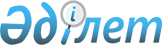 Сайлау учаскелерін құру туралы
					
			Күшін жойған
			
			
		
					Қарағанды қаласы әкімінің 2014 жылғы 10 қазандағы № 10/02 шешімі. Қарағанды облысының Әділет департаментінде 2014 жылғы 10 қарашада № 2812 болып тіркелді. Күші жойылды - Қарағанды қаласының әкімінің 2015 жылғы 21 қазандағы № 10/02 шешімімен      Ескерту. Күші жойылды - Қарағанды қаласының әкімінің 21.10.2015 № 10/02 (оны алғаш ресми жариялаған күннен кейін он күнтізбелік күн өткен соң қолданысқа енгізіледі) шешімімен.      РҚАО ескертпесі.

      Құжаттың мәтінінде түпнұсқаның пунктуациясы мен орфографиясы сақталған.



      Қазақстан Республикасының 1995 жылғы 28 қыркүйектегі "Қазақстан Республикасындағы сайлау туралы" Конституциялық заңының 23 бабына сәйкес Қарағанды қаласының әкімі ШЕШІМ ЕТТІ:

      1. 

Осы шешімнің 1, 2 қосымшаларына сәйкес Қарағанды қаласында сайлау учаскелері құрылсын.

      2. 

Қарағанды қаласы әкімінің 2014 жылғы 3 ақпандағы "Сайлау учаскелерін құру туралы" № 02/01 шешімінің күші жойылсын.

     Ескерту. Қарағанды қаласы әкімінің 03.02.2014 № 02/01 шешімі РҚАО-ға түскен жоқ.

      3. 

Осы шешімнің орындалуын бақылау Қарағанды қаласы әкімі аппаратының басшысы М.М. Ажбаевқа, Қарағанды қаласы Қазыбек би атындағы ауданның әкімі Р.Х. Қабжановқа және Қарағанды қаласы Октябрь ауданының әкімі Е.О. Темірхановқа жүктелсін.

      4. 

Осы шешім оны алғаш ресми жариялаған күннен кейін он күнтізбелік күн өткен соң қолданысқа енгізіледі.

 

  

Қарағанды қаласы Қазыбек би атындағы аудан бойынша 

сайлау учаскелері      Ескерту. 1-қосымшаға өзгерістер енгізілді - Қарағанды қаласы әкімінің 20.03.2015 № 03/01 (алғаш ресми жариялаған күннен бастап қолданысқа енгізіледі) шешімімен. 

№ 1 сайлау учаскесі

      Орталығы: Қарағанды қаласы әкімдігінің "Қарағанды қаласының білім бөлімі" мемлекеттік мекемесінің "№ 1 гимназия" коммуналдық мемлекеттік мекемесі; Костенко көшесі, 13 үй. 



      Шекаралары:



      Алалыкин көшесі – 1, 2, 3, 3а, 4, 6;



      Ерубаев көшесі – 10, 12;



      Жамбыл көшесі –1, 3, 7, 19, 23, 25, 27, 29, 31, 33, 35, 37, 39, 39а, 41, 43;



      Костенко көшесі – 1, 3, 4, 11, 12, 14;



      Ленин көшесі – 1, 2, 3, 3а, 4, 5, 6, 7, 9, 16, 18, 20, 22, 24, 26, 28, 30, 32, 34;



      Панфилов көшесі – 3, 4, 5, 6, 7, 8, 9, 10, 11, 12, 13, 14, 15, 16, 17, 17а, 18, 19, 20, 21, 22, 23, 24;



      Театральная көшесі – 39. 

№ 2 сайлау учаскесі      Орталығы: Қарағанды облысы білім басқармасының «Қарағанды гуманитарлық колледжі» коммуналдық мемлекеттік қазыналық кәсіпорны, Бейбітшілік бульвары, 22 үй.

      Шекаралары:

      Бейбітшілік бульвары – 14, 18, 20, 24, 26, 30, 32, 34, 36;

      Алалыкин көшесі – 11;

      Гоголь көшесі – 15, 17, 19, 21, 23, 25;

      Ерубаев көшесі – 24;

      Ленин көшесі –17, 19, 21, 23, 25, 27, 29, 31, 33, 35, 37, 39, 41, 43;

      Театральная көшесі – 49, 51, 51/2, 53, 54, 55, 58;

      Чижевский көшесі – 3, 4, 5, 6, 7, 8, 10, 10а, 11, 12, 13, 14, 16, 17, 18, 19, 20, 21а, 22, 23, 24, 25, 26, 26а, 28, 29. 

№ 3 сайлау учаскесі      Орталығы: «№ 2 балалар музыка мектебі» коммуналдық мемлекеттік қазыналық кәсіпорны, Жамбыл көшесі, 17.

      Шекаралары:

      Алмазный тұйық көшесі – 1, 2, 4, 8, 9, 11, 12, 13, 14, 16, 17, 18, 19, 20;

      Волжский тұйық көшесі – 1, 1а, 2, 4, 6, 8, 10, 18, 20, 22;

      Литовский тұйық көшесі – 1, 2, 3, 4, 4/2, 5, 6, 7, 8, 9, 10, 11, 12, 13, 14, 17;

      Мраморный тұйық көшесі – 1, 5, 7, 9, 15, 17, 18, 21, 23;

      Аманжолов көшесі – 1, 2, 3, 4, 5, 6, 9, 10, 11, 12, 13, 14, 15, 16, 17, 18, 19, 20, 21, 22, 23, 24, 25, 27, 29,30, 31, 33, 35, 36, 37, 39, 41, 43, 45, 46, 46а, 48, 49, 50, 51, 52, 53, 54, 55, 57, 59, 61, 63, 65, 67, 69, 71;

      Волгодонская көшесі – 1, 2, 3, 4, 5, 6, 7, 8, 9, 10, 11, 12, 13;

      Гоголь көшесі – 1, 1/1, 1/2, 1/3, 1/4, 1/5, 1/6, 1/7, 1/8, 1/9, 1/10, 1/11, 1/12, 3а;

      Громова көшесі – 2, 3, 4, 4/1, 5, 6, 7, 8, 9, 10, 11, 12, 13, 14, 15, 17;

      Доскей көшесі – 1, 2, 3, 4, 5, 6, 7;

      Ерубаев көшесі – 1а, 2, 3, 4, 6, 6а, 7;

      Жанғозин көшесі – 6;

      Жамбыл көшесі – 4, 6, 8, 10, 12, 18, 20, 20а, 24, 26, 28а, 30, 30/2, 32, 36, 38, 38а, 38б, 40, 40а, 42а, 44, 45, 46, 48, 48а, 49, 49а, 50, 52, 53;

      Кузнецов көшесі – 1, 2, 3, 4, 5, 6, 7, 8, 9, 10, 11, 12;

      Ленин көшесі – 36, 38, 40, 42, 44;

      Нестеров көшесі – 1, 2, 2а, 3, 4, 4/1, 5, 6, 7, 8, 9, 10, 11, 13;

      Панфилов көшесі – 8/1, 25, 26, 26/2, 26/3, 27, 28, 29, 30, 31, 32, 33, 34;

      Сәрсеков көшесі – 1, 2, 3, 4, 5, 6, 7, 8, 9, 10, 11, 12, 13, 14, 15, 16, 17, 18, 19, 20, 21, 22, 23, 24, 25, 26, 27, 28, 29, 30,31, 32, 33, 34, 35, 36, 38, 39, 40, 41, 42, 43, 44, 45, 46, 47, 48, 50, 51, 52, 53, 54, 55, 56, 57;

      Сәтпаев көшесі – 2, 3, 4, 5, 6, 7, 8, 9, 10, 11, 12, 13, 14, 15, 16, 18, 20, 21, 22, 23, 24, 25, 26, 26а, 27, 27-2, 28, 29, 30, 32, 33, 34, 35, 36, 37, 38, 39, 40, 41, 42, 42/1, 42/3, 43, 44, 45, 46, 47, 48, 49, 50, 52, 53, 54, 56, 56а, 58;

      Театральная көшесі – 1, 3, 4, 6, 7, 8, 9, 10,12, 13, 14, 15, 16, 18, 20, 22, 29, 31, 33, 34, 38, 40;

      Тюленин көшесі – 1, 3, 5, 6, 7, 8, 9, 10, 13, 15, 21, 23, 25, 27, 29, 31, 33, 35;

      Телевизионная көшесі – 1, 2, 2а, 3, 4, 4а, 5, 6, 7, 9, 45, 46, 48, 50, 50а;

      Хрустальная көшесі – 3, 4, 5, 6, 7, 8, 9, 11, 12, 13, 14, 15, 16, 17, 18, 19. 

№ 4 сайлау учаскесі      Орталығы: Қарағанды қаласы әкімдігінің «Қарағанды қаласының білім бөлімі» мемлекеттік мекемесінің «№ 2 лицей» коммуналдық мемлекеттік мекемесі, Ленин көшесі, 60 үй.

      Шекаралары:

      Бейбітшілік бульвары – 38, 40, 42, 44, 46, 48, 52, 54;

      Цветочный тұйық көшесі – 1, 2, 3, 4, 5, 6, 7, 8, 9, 10, 11, 13;

      Аюпов көшесі – 3, 4, 5, 6, 7, 8, 9, 10, 11, 12, 13, 14, 15, 16, 18, 21, 23, 24, 25, 26, 27,28, 29, 30, 32, 33, 34, 35, 36, 37, 38, 39, 40, 41, 42, 43, 45;

      Гоголь көшесі – 2, 4, 6, 8, 10, 12, 14, 16, 18, 20, 26, 28, 30;

      Жамбыл көшесі – 56, 57, 58, 59, 60, 61, 62, 63, 64, 65, 66, 67, 68, 69, 70, 71, 72, 73, 74, 75, 76, 77, 78, 79, 80, 81, 82, 83, 84, 85, 86, 87, 89, 91, 93, 95/2;

      Ленин көшесі – 45, 46, 47, 48, 49, 50, 51, 52, 53, 54, 55, 55/1, 56, 57, 58, 59, 59/1, 59а, 61, 61/2, 62, 63, 64;

      Поспелов көшесі – 3, 5, 7, 9, 11, 19, 25;

      Сәтпаев көшесі – 55, 57, 59, 61, 63, 65, 67, 68, 69, 71, 73, 75, 77, 79, 81, 83, 85, 87, 89, 91;

      Шәкіров көшесі – 3, 4, 5, 6, 7, 8, 9, 10, 11, 12, 13, 14, 19, 20, 21, 22, 23, 24, 25, 26, 31, 32, 34, 36, 38;

      Чижевский көшесі – 32, 34, 35, 36, 37, 38, 40. № 5 сайлау учаскесі      Орталығы: Қарағанды қаласы әкімдігінің «Қарағанды қаласының білім бөлімі» мемлекеттік мекемесінің «№ 88 жалпы білім беретін орта мектебі» коммуналдық мемлекеттік мекемесі, Мұстафин көшесі, 28 үй.

      Шекаралары:

      Бийский тұйық көшесі – 11, 13, 13а, 15, 16, 17, 18, 19, 20, 21, 22;

      Модельный тұйық көшесі – 1, 2, 3, 4, 5, 6, 7, 8, 9, 10, 11, 12, 13, 14, 15, 16, 17, 18, 19, 20, 21, 22, 23, 24;

      Утренний тұйық көшесі – 1, 2, 3, 4, 5, 6, 7, 8, 9, 10, 11, 12, 13, 14, 15, 16, 17, 18, 19, 20, 21, 22, 23, 24, 25, 26, 27, 28;

      Утренний өтпе жолы – 1, 2, 3, 4, 5, 10/5, 11а, 12, 13, 13а, 19, 31, 33, 38, 41;

      20-шы партсъезд көшесі – 1, 2, 3, 4, 5, 6, 7, 8, 9, 10, 11, 12, 13, 14, 15, 16, 17, 18, 19, 20, 21, 22, 23, 24;

      Айвазовский көшесі – 1, 1А, 2, 3, 3А, 4, 5, 5А, 6, 7, 7А, 8, 9, 9А, 10, 11, 11А, 12, 13, 13А, 14, 15, 15а, 16, 17, 18, 19, 20, 21, 22, 23, 24, 25, 26, 27, 28, 29, 30, 31, 32, 33, 34, 35, 36;

      Аманжолов көшесі – 56, 58, 60, 62, 64, 66, 68, 70, 72, 73, 74, 75, 76, 77, 78, 79, 80, 81, 82, 83, 84, 85, 86, 87, 88, 89, 90, 91, 92, 93, 94, 95, 96, 97, 98, 99, 100, 101, 102, 103, 104, 105, 106, 107, 108, 109, 110, 111, 112, 113, 114, 115, 116, 117, 118, 119, 120, 121, 122, 123, 124, 125, 126, 127, 128, 129, 130, 131, 132, 133, 134, 135, 136, 137, 138, 139, 140, 141, 142, 143, 144, 145, 146, 147, 148, 149, 150, 151, 152, 153, 154, 155, 156, 157, 158, 159, 160, 161, 162, 163, 164, 165, 166, 167, 168, 169, 170, 171, 172, 173, 174, 175, 176, 177, 178, 179, 180, 181, 182, 183, 184, 185, 186, 187, 188, 190, 191, 192, 193, 194, 195, 197;

      Арқалық көшесі – 1, 2, 3, 4, 5, 6, 7, 8, 9, 10, 11, 12, 13, 14, 15, 16, 17, 18, 19, 20, 21, 22, 23, 24, 25, 26, 27, 28, 29, 30, 31, 32, 33, 34, 35, 36, 37, 38, 39, 40, 41, 42, 43, 44, 45, 46, 47, 48, 49, 50, 51, 52, 53;

      Вишневский көшесі – 1, 2, 3, 4, 5, 6, 7, 8, 9, 10, 12, 16, 18;

      Волгодонская көшесі – 14, 15, 16, 17, 17/3, 18, 19, 20, 21, 22, 23, 24, 25, 26, 27, 28, 29, 30, 31, 32, 33, 34, 35, 36, 37, 38, 39, 40, 41, 42, 43, 44, 45, 46, 47, 48, 49, 50, 51, 52, 53, 54, 55, 56, 57, 58, 59, 60, 61, 62, 63, 64, 65, 66, 67, 68, 69, 70, 71, 72, 73, 74,76, 78, 80, 82, 84, 86, 88, 90, 92, 94, 96;

      Гоголь көшесі – 2/2, 2/3, 2/4, 2/5, 2/6, 2/7, 2/8, 2/9, 2/10, 2/11;

      Дегтярев көшесі – 1, 2, 3, 4, 5, 6, 7, 8, 9, 10, 11, 12, 13, 14, 16;

      Ермолов көшесі – 1, 2, 3, 4, 5, 6, 7, 8, 9, 10, 11, 12, 13, 14, 15, 16, 17, 18, 19, 20, 21, 22, 23, 24;

      Жамбыл көшесі – 88, 90, 92, 94, 96, 98, 99, 100, 101, 101а, 102, 103, 104, 105, 105а, 106, 107, 107а, 108, 109, 109а, 110, 111, 112, 113, 114, 115, 115а, 117, 117а;

      Космодемьянская көшесі – 1, 1а, 3, 5, 7;

      Кронштадская көшесі – 1, 2, 3, 4, 5, 6, 7, 8, 9, 10, 11, 12, 13, 14, 15, 16, 17, 18, 19, 20, 21, 22, 23, 24, 25, 27, 29, 31, 33, 35, 37, 39, 41, 43, 45, 47, 49, 53;

      Кузнецов көшесі – 13, 14, 15, 16, 17, 18, 19, 20, 21, 22, 23, 24, 25, 26, 27, 28, 28а, 29, 30, 31, 32, 33, 34, 35, 36;

      Куприн көшесі – 1, 3, 4, 5, 6, 7, 8, 9, 10, 11, 12, 13;

      Ленин көшесі – 66, 68, 68а, 70, 72,74, 74а, 76, 76а;

      Перов көшесі – 1, 2, 3, 4, 5, 6, 7, 8, 9, 10, 11, 12, 13, 14, 15, 16;

      Писарев көшесі – 40, 42, 44, 46, 46а;

      Поспелов көшесі – 18, 20;

      Сәтпаев көшесі – 62, 64, 66, 68, 70, 72, 74, 76, 78, 80, 82, 84, 86, 88, 90, 92, 94, 95, 96, 97, 98, 99, 100, 101, 102, 103, 104, 105, 106, 107, 108, 109, 110, 111, 112, 114, 116, 118, 120, 122, 124, 126, 128, 130, 132, 134, 136, 138, 140, 142, 144, 146, 148, 150, 152, 154, 156, 158, 160, 162, 164, 166, 168, 170, 172, 174, 176, 178, 180, 182, 184, 186, 188, 190, 192, 194, 196, 198, 200, 202, 202-1, 206;

      Сеченов көшесі – 1, 2, 3, 4, 5, 6, 7, 8, 9, 10, 11, 12, 13, 14, 15, 16, 17, 18, 19, 20;

      Столетов көшесі – 1, 2, 3, 4, 5, 6, 7, 8, 9, 10, 11, 12, 13;

      Федченко көшесі – 1, 2, 3, 4, 5, 6, 7, 8, 9, 10, 11;

      Художественная көшесі – 1, 2, 3, 4, 5, 6, 7, 8, 9, 10, 11, 12, 13, 14, 15;

      Шевцова көшесі – 1, 1б, 2, 3, 4, 5, 6, 7, 8, 9, 10, 11, 12, 13, 14;

      Шекспир көшесі – 1, 2, 3, 4, 5, 6, 7, 8, 9, 10, 11, 12, 13, 14, 15, 16, 17, 18,19, 20, 21, 22, 23, 24, 25, 26, 27, 28, 29, 30, 31, 32, 33, 34, 35, 36, 37, 38. 

№ 6 сайлау учаскесі      Орталығы: Қарағанды қаласы әкімдігінің «Қарағанды қаласының білім бөлімі» мемлекеттік мекемесінің «№ 88 жалпы білім беретін орта мектебі» коммуналдық мемлекеттік мекемесі, Мұстафин көшесі, 28 үй.

      Шекаралары:

      Мұстафин көшесі – 12, 14, 16, 16/2, 18, 18/2, 20, 22, 26, 30, 32, 32а;

      Жамбыл көшесі – 116, 117, 118, 119, 120, 121, 122, 123, 123а, 124, 125, 125а, 126, 127, 128, 129, 130, 131, 133, 134, 134/2, 135/2, 136, 138, 140, 142, 143, 144, 145, 146, 150/1, 151, 152/1, 152/2, 153, 155, 156, 157;

      Гастелло көшесі – 4, 6, 8, 10, 12, 14, 16, 16/4, 18, 20, 20а, 22;

      Пригородная көшесі – 2, 4, 6, 8, 8-1, 10, 10а, 12, 14, 16, 18, 18/1, 20, 22, 22а, 22б, 23, 24, 24а, 26, 26а, 26б, 28, 30, 32, 34, 36, 38;

      Разин көшесі – 1, 2, 3, 4, 5, 6, 7, 8, 9, 10, 12, 13, 14, 15, 16, 17, 18, 19, 20, 21, 22, 23, 24, 25, 26, 27, 28, 29, 30, 31, 32, 33, 34, 35, 36, 37, 38, 39, 39-1, 39а, 39в, 39/2, 40, 41, 42, 43, 44, 45, 46, 47, 48, 49;

      Хмельницкий көшесі – 1, 2, 3, 4, 5, 6, 7, 8, 9, 10, 11, 12, 13, 14, 15, 16, 17, 18, 19, 20, 21, 22, 23, 24, 25, 26;

      Космодемьянская көшесі – 2, 4, 6, 8, 9, 10, 11, 13, 15, 15а, 16, 17, 18, 19, 21, 23, 25, 27, 29, 30, 32, 34, 36, 38, 39, 39а, 39в, 40, 42, 44, 46, 47, 48, 49, 50, 51, 53, 55, 57;

      Терешкова көшесі –1, 2, 3, 4, 5, 6, 7, 8, 9, 10, 11, 12, 13, 14, 15, 16, 17, 18, 19, 20, 21, 22, 23, 24, 25, 27, 29, 31, 32;

      Писарев көшесі – 48, 50, 52, 53, 54, 55, 56, 57, 58, 59, 60, 61, 62, 63, 64, 65, 66, 66А, 67, 68, 69, 69/2, 69в, 70, 71, 72, 73, 74, 75, 76, 77, 79;

      Утренний тұйық көшесі – 29, 30, 31, 32, 33, 34, 35, 36, 37, 38, 38а, 39, 40, 41, 42, 43, 44, 45, 46, 47. 

№ 7 сайлау учаскесі

      Орталығы: Қазақстан Республикасы Білім және ғылым министрлігінің "Қарағанды мемлекеттік техникалық университеті" шаруашылық жүргізу құқығындағы Республикалық мемлекеттік кәсіпорны, Бейбітшілік бульвары, 56 үй.



      Шекаралары:



      Төлепов көшесі – 2, 4, 6, 8, 18;



      Терешкова көшесі – 34, 35, 37, 38, 39, 40, 41;



      Мұстафин көшесі – 1, 1/2, 2, 3, 5, 5/1, 6, 6/2, 6/3, 7, 8, 11, 13;



      Гастелло көшесі – 28, 32, 34. 

  

№ 8 сайлау учаскесі

      Орталығы: "Қазақстан Республикасы Ішкі істер министрлігі Ішкі әскерінің 6505 әскери бөлімі" Республикалық мемлекеттік мекемесі, Сәтпаев көшесі, 93 үй.

  

№ 9 сайлау учаскесі

      Орталығы: Қарағанды облысы білім басқармасының "Мұрагер" дарынды балаларға арналған облыстық мамандандырылған мектеп-интернаты" мемлекеттік мекемесі, Гоголь көшесі, 46а үй.



      Шекаралары:



      Гоголь көшесі – 50/1, 50/2, 52/1, 52/2, 54, 56/2, 56/3, 58, 58/2, 62, 64, 66, 68;



      Төлепов көшесі – 1, 1/2, 3, 3/2, 5, 5/2.

  

№ 10 сайлау учаскесі

      Орталығы: Қарағанды қаласы әкімдігінің "Қарағанды қаласының білім бөлімі" мемлекеттік мекемесінің "№ 41 жалпы білім беретін орта мектебі" коммуналдық мемлекеттік мекемесі, Әбдіров даңғылы, 37/1 үй.



      Шекаралары:



      Бакинская көшесі – 72, 74, 76, 78, 80, 82, 84, 86, 88, 90, 92, 94, 96, 98, 100, 102, 104, 106, 108, 110, 112, 114, 116, 118, 120, 122, 124, 126, 128, 130, 132, 134, 136, 138, 140, 142, 144, 146, 148, 150, 152, 154, 156, 158, 160, 162, 164, 166, 168, 170, 172, 174, 176, 178, 180, 182, 184, 186, 188;



      Новоселов көшесі – 69, 71, 73, 75, 77, 79, 81, 83, 85, 87, 89, 91, 93, 95, 97, 99, 101, 103, 105, 107, 109, 109/2, 111, 113, 115, 115а, 117, 119, 121, 123, 125, 127, 129, 131, 135,137, 139, 141, 143, 145;



      Пичугин көшесі – 71, 72, 73, 74, 75, 76, 77, 78, 79, 80, 81, 82, 83, 84, 85, 86, 87, 88, 89, 90, 91, 92, 93, 94, 95, 96, 97, 98, 99, 100, 101, 102, 103, 104, 105, 106, 107, 108, 109, 110, 111, 112, 113,114, 115, 116, 117, 118, 119, 120, 121, 122, 123, 124, 125, 126, 127, 128, 129, 130, 131, 132, 133, 134, 135, 136, 137, 138, 139, 140, 141, 142, 143, 144, 145, 146, 147, 148, 149, 150, 151, 152, 153, 154, 155, 156, 157, 158, 159, 160, 161, 162, 163, 164, 165, 166, 167, 168, 169, 170, 171, 172, 173, 174, 175, 176, 177, 178, 179, 180, 181, 182, 183, 184, 185, 186;



      Әбдіров даңғылы – 33, 35, 35А, 37/2, 39, 41, 43/2, 44, 44/1, 45, 46/1, 46/2, 46/3, 48/1, 48/2, 48/3, 50/1, 50/2.

  

№ 11 сайлау учаскесі

      Орталығы: Қарағанды қаласы әкімдігінің "Қарағанды қаласының білім бөлімі" мемлекеттік мекемесінің "№ 38 гимназия" коммуналдық мемлекеттік мекемесі, Әбдіров даңғылы, 30 үй.



      Шекаралары:



      Гоголь көшесі – 51/3, 53, 55, 57, 57/2;



      Әбдіров даңғылы – 30/3, 32, 34/1, 34/2, 34/3, 34/4, 36/1, 36/2, 36/4, 38.

  

№ 12 сайлау учаскесі

      Орталығы: Қазақстан Республикасы Денсаулық сақтау министрлігінің шаруашылық жүргізу құқығындағы "Қарағанды мемлекеттік медицина университеті" республикалық мемлекеттік кәсіпорны, Гоголь көшесі, 40 үй. 

      Шекаралары:



      Гоголь көшесі – 47, 49, 51, 51/1, 51/2, 53/1;



      Әлиханов көшесі – 30/2, 32, 34/1, 34/2, 34/3, 34/4, 36, 36/2, 36/3, 36/4, 38/1, 38/2, 38/3, 40.

  

№ 13 сайлау учаскесі

      Орталығы: Қарағанды қаласы әкімдігінің "Қарағанды қаласының білім бөлімі" мемлекеттік мекемесінің "Академик Е.А. Бөкетов атындағы № 52 жалпы білім беретін орта мектебі" коммуналдық мемлекеттік мекемесі, Гоголь көшесі, 38/2 үй.



      Шекаралары:



      Әлиханов көшесі – 35, 37/2, 37/3, 39, 39/2, 39/3, 46;



      Бейбітшілік бульвары – 33, 41/1, 41/2;



      Төлепов көшесі – 7, 7/2, 7/3, 9, 11, 11/2, 13, 13/2, 17, 19;



      Гоголь көшесі – 36а, 36/2, 36/3, 46/1, 46/2, 46/3, 48.

  

№ 14 сайлау учаскесі

      Орталығы: Қазақстан Республикасы Денсаулық сақтау министрлігі "Еңбек гигенасы және кәсіби аурулар ұлттық орталығы" республикалық мемлекеттік қазыналық кәсіпорны, Мұстафин көшесі, 15 үй.

  

№ 15 сайлау учаскесі

      Орталығы: Қарағанды қаласы әкімдігінің "Қарағанды қаласының білім бөлімі" мемлекеттік мекемесінің "№ 3 гимназия" коммуналдық мемлекеттік мекемесі, Бейбітшілік бульвары, 25 үй.



      Шекаралары:



      Бейбітшілік бульвары – 19, 19а, 21, 21/2, 23, 23а, 27, 27а, 29, 31;



      Лобода көшесі – 34, 36, 38/1, 38/2, 40, 42, 46, 48, 50;



      Гоголь көшесі – 27, 29, 33, 33/1, 33/2, 35, 37/1, 37/2.

  

№ 16 сайлау учаскесі

      Орталығы: Қарағанды қаласы әкімдігінің "Қарағанды қаласының білім бөлімі" мемлекеттік мекемесінің "№ 63 жалпы білім беретін орта мектебі" коммуналдық мемлекеттік мекемесі, Лобода көшесі, 26 үй.



      Шекаралары:



      Бейбітшілік бульвары – 11, 17, 17а, 17/2;



      Ерубаев көшесі – 32, 32а;



      Лобода көшесі – 16, 18, 22, 23, 24, 25, 27, 27/а, 28, 29, 30, 31, 31/2, 32, 33, 37, 41, 43;



      Гоголь көшесі – 39, 41.

  

№ 17 сайлау учаскесі

      Орталығы: Қарағанды облысы әкімдігі Қарағанды облысы мәдениет басқармасының "Кеншілер мәдениет сарайы" коммуналдық мемлекеттік қазыналық кәсіпорны, Бұқар жырау даңғылы, 32 үй.



      Шекаралары:



      Бұқар жырау даңғылы – 26, 28, 28а, 30, 34, 36, 38, 38а;



      Бейбітшілік бульвары – 3, 3а, 5, 7, 7а, 9;



      Ерубаев көшесі – 23, 27, 31, 33, 33а, 35;



      Лобода көшесі – 3, 3а, 4, 5, 6, 7, 7а, 9, 10, 12, 13, 13/2, 14;



      Әлиханов көшесі – 9.

  

№ 18 сайлау учаскесі

      Орталығы: Қарағанды қаласы әкімдігінің "Қарағанды қаласының білім бөлімі" мемлекеттік мекемесінің "№ 93 гимназия" коммуналдық мемлекеттік мекемесі, Әлиханов көшесі, 24 үй.



      Шекаралары:



      Әлиханов көшесі – 18, 20, 22/1, 22/2, 22/3, 24/1, 24/2, 24/3, 24/4, 24/5, 24/6, 26/1, 26/2, 28/1, 28/2, 28/3, 30, 30/1;



      Ерубаев көшесі – 46, 48, 48/1, 48/2.

  

№ 19 сайлау учаскесі

      Орталығы: Қазақстан Республикасы Қоршаған ортаны қорғау министрлігі Су ресурстары комитетінің шаруашылық жүргізу құқығындағы "Қазсушар" республикалық мемлекеттік кәсіпорнының "Қаныш Сәтпаев атындағы канал" филиалы, Әлиханов көшесі, 11а үй.



      Шекаралары:



      Бұқар жырау даңғылы – 42, 44, 46, 48, 48а, 50;



      Әбдіров даңғылы – 20, 22/1, 22/2, 22/3, 22/4;



      Әлиханов көшесі – 8, 8а, 10, 10а;



      Ерубаев көшесі – 50, 52, 54.

  

№ 20 сайлау учаскесі      Орталығы: Қарағанды қаласы әкімдігінің Қарағанды қаласы білім бөлімінің «Балалар мен жеткіншектер сарайы» коммуналдық мемлекеттік қазыналық кәсіпорны, Ерубаев көшесі, 44 үй.

      Шекаралары:

      Әбдіров даңғылы – 15, 24/1, 24/2, 24/4, 26, 26/2, 28/1, 28/2, 30/1, 30/2;

      Ерубаев көшесі – 44/2, 50/2, 50/3, 52/2;

      Лобода көшесі – 25/3, 27/2, 27/3, 29/2, 29/3. 

№ 21 сайлау учаскесі

      Орталығы: Қарағанды қаласы әкімдігінің "Қарағанды қаласының білім бөлімі" мемлекеттік мекемесінің "№ 92 гимназия" коммуналдық мемлекеттік мекемесі, Ерубаев көшесі, 43а үй.



      Шекаралары:



      Бұқар жырау даңғылы – 52, 52а, 54, 54а, 56, 56/2, 58, 58а, 60, 60/2;



      Әбдіров даңғылы – 6, 8, 8/2, 10, 12/2, 14, 16, 16/2;



      Ерубаев көшесі – 45, 47, 47а, 49, 50/5, 50/6.

  

№ 22 сайлау учаскесі

      Орталығы: Қарағанды қаласы әкімдігінің "Қарағанды қаласының білім бөлімі" мемлекеттік мекемесінің "№ 58 жалпы білім беретін орта мектебі" коммуналдық мемлекеттік мекемесі, Комиссаров көшесі, 6а үй.



      Шекаралары:



      Әбдіров даңғылы – 17, 19, 23, 25;



      Бакинская көшесі – 190, 192, 194, 196, 198, 200, 202, 204, 206, 208, 210, 212, 214, 216, 218, 220, 222, 224, 226, 228, 230, 232, 234;



      Ермеков көшесі – 1, 2, 3/3, 3/4, 4, 5, 8/2, 9а, 9б;



      Комиссаров көшесі – 1, 2, 2/3, 2/4, 3, 4, 4а, 4б, 5, 7, 9, 11, 13, 15;



      Новоселов көшесі – 147, 149, 151, 153, 155, 157, 159, 161, 163, 165, 167, 169, 171, 173, 175, 177, 179, 181, 183, 185, 187, 189, 191;



      Пичугин көшесі – 189, 190, 191, 192, 193, 194, 195, 196, 197, 198, 199, 200, 201, 202, 203, 204, 205, 206, 207, 208, 209, 210, 211, 212, 213, 214, 215, 216, 217, 218, 219, 220, 221, 222, 223, 224, 225, 226, 227, 228, 229, 230, 231, 232, 233, 234, 235, 236.

  

№ 23 сайлау учаскесі

      Орталығы: "Орталық - Қазақстан Академиясы" жеке меншік мекемесі, Пичугин көшесі, 259 үй.



      Шекаралары: 



      731 км көшесі;



      Ермеков көшесі – 10, 10/2, 12, 14, 14/2, 16, 18, 20, 22, 24, 26, 26/2, 30, 30/2, 32, 34, 34/1, 34/2, 36, 36/2, 38, 38/2, 40, 42, 44;



      Ерубаев көшесі – 51/2, 69, 72, 74, 76;



      Пичугин көшесі – 235/2, 237, 238, 239, 239/2, 240, 241, 242, 243, 244, 245, 245/1, 245/2, 246, 247, 248, 249,250, 251, 251/1, 251/2, 252, 253, 253/1, 253/2, 254, 255, 256, 257, 258, 259.

  

№ 24 сайлау учаскесі

      Орталығы: Қарағанды қаласы әкімдігінің "Қарағанды қаласының білім бөлімі" мемлекеттік мекемесінің "№ 45 гимназия" коммуналдық мемлекеттік мекемесі, Бұқар жырау даңғылы, 72а үй.



      Шекаралары:



      Ермеков көшесі – 48, 50, 52;



      Бұқар жырау даңғылы – 68, 70, 72, 74, 76;



      Пассажирская көшесі – 8, 8а, 9, 11, 12а, 13, 14, 16.

  

№ 25 сайлау учаскесі      Орталығы: Қарағанды облысы білім басқармасының «Қарағанды кәсіптік-техникалық колледжі» коммуналдық мемлекеттік мекемесі, Ермеков көшесі, 15 үй.

      Шекаралары: 

      Ермеков көшесі – 17, 19, 21, 21/1, 23;

      Әбдіров даңғылы – 7, 9;

      Ерубаев көшесі – 51, 51/1, 57, 58, 59, 61, 63, 64, 65, 67;

      Комиссаров көшесі – 14, 16, 18, 20, 20/2, 20/4, 20/5, 22, 23, 26, 28, 28а, 29, 31, 33;

      Можайский көшесі – 2, 3, 4, 5, 6, 7, 8, 9, 10, 11, 12, 14;

      Тимирязев көшесі – 2, 3, 3/2, 4, 5, 6, 7, 8, 9, 11. 

№ 26 сайлау учаскесі

      Орталығы: Қарағанды облысы денсаулық сақтау басқармасының "Облыстық клиникалық ауруханасы" коммуналдық мемлекеттік кәсіпорны, Бейбітшілік бульвары, 10. 

№ 27 сайлау учаскесі      Орталығы: Қарағанды қаласы әкімдігінің «Қарағанды қаласының білім бөлімі» мемлекеттік мекемесінің «№ 91 негізгі орта мектебі» коммуналдық мемлекеттік мекемесі, Гудермесская көшесі, 129 үй.

      Шекаралары:

      Космонавттар көшесі – 243, 245, 247, 249, 253, 257, 263, 264, 265, 266, 267, 268, 270, 272, 273, 274, 275, 276, 277, 278, 279, 280, 281, 282, 283, 284, 285, 286, 288, 289, 290, 291, 292, 294, 295, 296, 298, 300, 302, 304, 306, 308, 310, 312, 314, 316, 318, 320, 322, 324, 326, 328, 330, 332, 334, 336, 338, 340, 342;

      Гудермесская көшесі – 102, 106, 108, 110, 112, 116, 120, 122, 124, 126, 128, 131, 132, 133, 134, 135, 136, 137, 138, 140, 141, 142, 143, 144, 144а, 145, 146, 147, 148, 149, 150, 152, 153, 154, 155, 156, 157, 158, 159, 160, 161, 162, 163, 164, 165, 166, 167, 168;

      Авиаторлар тұйық көшесі – 1, 1а, 1б, 2, 3, 3а, 4, 5, 5а, 6, 7, 7а, 8, 9, 9а, 10, 11, 11а, 11б, 12, 13;

      Аэрологическая көшесі – 1, 2, 3, 4, 5, 6, 7, 8, 9, 10, 11, 12, 13, 14, 15, 16, 17, 18, 19, 20, 21, 22, 23, 24, 25;

      Портовская көшесі – 1, 2, 3, 4, 5, 6, 7, 8, 9, 10, 11, 11/1, 11/2, 12, 13, 14, 15, 16, 17, 18, 20, 21, 22, 23, 24, 25, 27, 28, 29, 31, 32, 33, 34, 35, 36, 38, 39, 40, 41, 42, 43, 44, 45, 46, 47, 48, 49, 50, 51, 52;

      Пикетная көшесі – 1, 1а, 1б, 1в, 2, 3, 3а, 4, 5, 6,7, 8, 9, 9а, 10, 10а, 11, 11а, 12, 13, 14, 15, 15а, 16,17, 19, 19а, 20, 21, 21а, 21б, 22, 23, 25, 26, 26а, 28, 28а, 29, 30, 30а, 31, 32;

      Панорамная көшесі – 1, 2, 3, 4, 5, 6, 7, 8, 9, 10, 11, 12, 13, 14, 15, 16, 17, 18, 19, 20, 21, 22, 23, 24, 25, 26, 27, 28, 29, 30, 31, 32, 33, 34, 35, 35а;

      Панорамный тұйық көшесі – 3, 5, 7, 14, 16, 18, 20, 23, 33-1, 33-2;

      Районная көшесі – 2, 3, 4, 5, 6, 7, 8, 9, 10, 11, 12, 14, 15, 16, 17, 18, 19, 20, 21, 22, 23, 24, 25, 26, 27, 28, 29, 30, 31, 32, 33, 34, 35, 36, 37, 38, 39, 40, 41, 42, 43, 44, 45, 47, 48, 49, 50, 51, 52, 53, 54, 55, 57, 59, 61;

      Костюшко көшесі – 1, 3, 5, 6, 7, 8, 9, 10, 11, 12, 13, 14, 15, 16, 17, 18, 19, 20, 21, 21а, 22, 23, 24, 25, 26, 27, 28, 29, 30, 31, 32, 33, 34, 35, 36, 37, 38, 39, 40, 41, 42, 43, 44, 45, 46, 47, 48, 49, 50, 51, 52, 53, 54, 56, 58, 60, 62, 64, 65, 66, 68;

      Бензинная көшесі – 2-1, 4, 5, 6, 7, 9, 10, 11, 12, 13, 14, 15, 16, 17, 18, 19, 20, 22, 23, 24, 25, 26, 27, 28, 29, 30, 31, 32, 33, 34, 35, 36, 37, 38, 39, 40, 41, 42, 43, 44, 45, 46, 47, 49, 49а, 50, 51, 52, 53, 54, 55, 56, 57, 58, 60, 62, 64, 66, 68;

      Штурманская көшесі – l/l, l/2, l/3, l/5, l/6, l/7, 1/13, 1/16, 2, 3, 4, 5, 6, 7, 8, 10, 14, 15, 17, 19;

      Камская көшесі – 3, 13, 15, 17, 23, 25, 27, 29, 31, 33, 35, 37, 39, 41, 43, 45, 47, 49, 51, 53, 55, 57, 59, 61, 65, 67, 69, 71, 73, 75, 77, 79, 81;

      Орская көшесі – 1, 2, 3, 4, 5, 6, 7, 8, 9, 10, 11, 12, 13, 13/1, 14, 15, 16, 17, 18, 19, 19а, 20, 21, 22, 23, 24, 25, 26, 27, 27а, 27б, 28, 29, 29б, 30, 31, 31а, 31б, 32, 33, 34, 35, 36, 37;

      Нефтебаза көшесі – 1, 2, 3, 4, 5, 6, 7;

      Добровольный тұйық көшесі – 1, 1а, 1б, 2, 2а, 3, 4, 5, 6, 7, 8, 9, 10, 11, 12, 13;

      Стартовый тұйық көшесі – 1, 2, 3, 3/1, 4, 5, 6, 7, 8;

      Изыскательский тұйық көшесі – 1, 2, 3, 4, 5, 6, 7, 8, 9, 10, 11;

      Товарищеский тұйық көшесі – 1, 2, 3, 4, 5, 6, 7, 8, 9, 10, 11, 12;

      Общественный тұйық көшесі – 1, 2, 3, 4, 5, 6, 7, 8, 9, 10, 11, 12, 13, 14, 15, 16; 

      Очередной тұйық көшесі – 1, 2, 3, 4, 5, 6, 7, 8, 9, 10, 11;

      Камский тұйық көшесі – 1, 2, 2а-1, 2а-2, 3, 4, 4а, 5, 6, 6а, 7, 8;

      Құрманғазы көшесі – 35, 37, 39, 41, 43, 45, 47, 48, 49, 50, 51, 52, 53, 54, 55, 56, 57, 58, 59, 60, 61, 62, 63, 64, 65, 66, 67, 68, 69, 70, 71, 72, 73, 74, 76, 77, 78, 79, 80, 81, 82, 83, 84, 85, 86, 87, 88, 90, 91, 92, 93, 94, 95, 96, 97, 98, 99, 100, 101, 102, 103, 104, 105, 106, 107, 108, 109, 110, 111, 112, 113, 114, 115, 116, 117, 119, 120, 121, 122, 123, 124, 125, 126, 127, 128, 129, 130, 131, 132, 133, 134, 135, 136, 137, 138, 139, 140, 141, 142, 143, 144, 145, 146, 147, 148, 149, 150, 151, 152, 153, 154, 155, 156;

      Авиаторлар көшесі – 2, 6, 9а, 11а;

      Алтын-Арқа шағын ауданы – 8, 12, 17. 

№ 28 сайлау учаскесі      Орталығы: Қарағанды қаласы әкімдігінің «Қарағанды қаласының білім бөлімі» мемлекеттік мекемесінің «№ 79 негізгі орта мектебі» коммуналдық мемлекеттік мекемесі, Құрманғазы көшесі, 1 үй.

      Шекаралары:

      Гоголь көшесі – 90, 92, 94, 96, 98, 100, 102, 104, 106, 108, 110, 112, 114, 116, 118, 120, 122, 124, 126, 128, 132, 134, 136, 140;

      Гудермесская көшесі – 1, 2, 3, 3/1, 4, 5, 6, 7, 8 ,8а, 9, 10, 11, 12, 12а, 13, 13а, 14, 15, 15а, 15б, 16, 17, 17а, 18, 19, 19а, 20, 21, 21а, 21/2, 22, 22а, 23, 23а, 24, 25, 26, 27, 28, 29, 30, 31, 32, 33, 34, 35, 35/9, 36, 37, 38, 39, 40, 41, 42, 43,44, 45, 46, 47, 48, 49, 50, 51, 52, 53, 54, 55, 56, 57, 58, 59, 60, 60а, 61, 62, 63, 63/2, 64, 65, 66, 67, 68, 69, 70, 71, 72, 73, 74, 75, 76, 77, 77а, 78, 78а, 79, 80, 81, 81а, 82, 83, 84, 85, 86, 87, 88, 89, 90, 91, 92, 93, 94, 95, 96, 97, 98, 99, 100, 101, 103, 105, 105А, 107, 109, 109а, 111, 113, 115, 117, 119, 121, 123;

      Құрманғазы көшесі – 1, 1/1, 2, 3, 4, 5, 6, 7, 8, 9, 10, 10а, 10б, 11, 12, 13, 14, 15, 16, 17, 18, 19, 20, 21, 22, 23, 24, 25, 26, 27, 28, 29, 30, 31, 32, 34, 36, 38, 40, 42, 44, 46;

      Космонавттар көшесі – 111, 120, 121, 122, 123, 124, 125, 126, 127, 128, 129, 130, 131, 132, 133, 134, 135, 136, 137, 138, 139, 140, 141, 142, 143, 144, 145, 146, 147, 148, 149, 150, 151, 151а, 152, 153, 154, 155, 156, 157, 157/2, 158, 159, 160, 161, 162, 162а, 163, 164, 165, 166, 167, 168, 169, 170,171, 172, 173, 174, 175, 176, 177, 178, 179, 180, 181, 182, 183, 184, 185, 186, 187, 188, 189, 190, 191, 192, 193, 194, 195, 196, 197, 198, 199, 200, 201, 202, 203, 204, 205, 206, 207, 208, 209, 210, 211, 212, 213, 214, 215, 216, 217, 218, 219, 220, 221, 222, 223, 224, 225, 226, 227, 228, 229, 230, 231, 232, 233, 234, 235, 236, 237, 238, 239, 239/3, 240, 242, 246, 248, 250, 252, 254, 256, 258, 260, 262;

      Пищевая көшесі – 2, 4, 4а, 5, 6, 7, 7а, 8, 9, 9а, 10, 11, 12, 13, 14, 15, 16, 17, 18, 19, 20, 21, 22, 23, 24, 25, 26, 27, 28, 29, 29а, 30, 31, 32, 33, 34, 35, 36, 37, 38, 39, 40, 41, 42, 43, 44, 45, 46, 47, 48, 49, 50, 51, 52, 53, 54, 55, 56, 57, 58, 59, 60, 61, 62, 63, 64, 65, 66, 67, 68, 69, 70, 71, 72, 73, 74, 75, 76, 77, 78, 79;

      Рейдовая көшесі – 1, 2, 3, 4, 5, 6, 7, 8, 9, 10, 11, 12, 12а, 13, 14, 15, 16, 17, 18, 18а, 19, 20, 21, 21а, 22, 23, 24, 25, 26, 27, 28, 29, 30, 31, 32, 33, 34, 35, 36, 37, 38, 39, 40, 41, 42, 43, 43а, 44, 44а, 45, 46, 47, 48, 49, 50, 51, 52, 53, 54, 55, 56, 57, 58, 59, 60, 61, 62, 63, 64, 65, 66, 67, 68, 69, 70, 71, 72, 73, 74, 75, 76, 77, 78, 79, 80, 81, 82, 83, 84, 85, 86, 87, 88, 89, 90, 91, 92, 93, 94, 95, 96, 97, 98, 99, 100, 101, 103, 105, 107, 109, 111, 113, 115, 117, 119, 121, 123;

      Памирская көшесі – 1, 2, 2а, 3, 4, 5, 6, 7, 8, 9, 10, 10а, 11, 12, 13, 14, 15, 16, 17, 18, 18а, 19, 20, 20а, 21, 22, 23, 24, 25, 26, 27, 28, 29, 30, 31, 32, 33, 34, 35, 36, 37, 38, 39, 40,41, 42, 43, 44 ,44а, 45, 46, 47, 48, 49, 50, 51, 52, 53, 54, 55, 56, 57, 58, 58а, 59, 60, 61, 62, 63, 64, 65, 66, 67, 68, 69, 70, 71, 72, 73, 74, 75, 76, 77, 78, 79, 80, 81, 82, 83, 84, 85, 86, 87, 88, 89, 89а, 90, 91, 92, 93, 94, 95, 95а, 96, 97, 97а, 98, 99, 99а, 100, 101, 101а, 102, 103, 103а;

      Резник көшесі – 3, 5, 7, 8, 9, 9а, 11, 13, 15, 19;

      Коперник тұйық көшесі – 1, 2, 3, 4, 5, 6, 6а, 7, 8, 9, 10, 11, 12, 13, 14, 15, 16, 17, 18, 19;

      Конторский тұйық көшесі – 1, 2, 3, 4, 5, 6, 7, 8, 9, 10, 11, 12, 13, 14, 15, 15/1, 15/2, 16, 17, 18, 19, 20, 21, 21а, 22, 23, 24, 25, 26, 27, 28, 29, 30, 31, 32, 33, 34, 35, 36, 37, 38, 39, 40, 41, 42, 43, 44, 45;

      Батумский тұйық көшесі – 1, 2, 3, 4, 5, 6, 7, 8, 9, 10, 11, 12, 13, 14, 17, 19, 20, 22, 24, 25, 25а, 26, 27, 27а, 28, 29, 30, 31, 32. 

№ 29 сайлау учаскесі      Орталығы: Қарағанды облысы білім басқармасының "№ 2 дарынды балаларға арналған облыстық қазақ-түрік лицей-интернаты" коммуналдық мемлекеттік мекемесі, Колодезная көшесі, 9.

      Шекаралары:

      Гоголь көшесі – 77, 79, 81, 87, 97, 101, 103а, 105, 107, 109, 111, 113, 115, 117, 119, 121;

      Керамическая көшесі – 61, 63, 65, 67, 69, 71, 73, 75, 77, 79, 81, 82, 83, 85, 85/1, 86а, 87, 88, 89, 89а, 90, 91, 92, 93, 94, 95, 96, 97, 98, 99, 100, 101, 102, 103, 104, 105, 106, 107, 108, 109, 110, 111, 112, 113, 114, 115, 116, 117, 118, 119, 120, 121, 122, 123, 124, 125, 126, 127, 128, 129, 130, 131, 132, 133, 134, 135, 136, 137, 138, 139, 140, 142, 144, 144-1, 144-2, 146, 148, 150, 152, 152а;

      Вавилов көшесі – 2, 3, 4, 5, 6, 7, 8, 9, 10, 11, 12, 13, 14, 15, 16, 17, 18, 19, 20, 21, 22, 22а, 23, 24, 25, 26, 27, 28, 29, 30, 31, 32, 33, 34, 35, 36, 37, 38, 39, 40, 41, 42, 43, 44, 45, 46, 47, 48, 51, 52, 54, 56, 58, 60, 62, 64, 66, 68, 70, 72, 74, 76, 78, 80, 82, 84, 86, 88, 90, 92, 94, 96, 98, 100;

      Космонавттар көшесі – 1, 2, 2а, 3, 4, 5, 6, 6а, 7, 8, 9, 10, 11, 13, 14, 15, 16, 17, 18, 19, 20, 20а, 21, 22, 23, 25, 27, 28, 29, 30, 31, 32, 33, 34, 35, 36, 37, 37/2, 37/3, 38, 39, 40, 41, 42, 43, 44, 45, 46, 47, 48, 49, 50, 51, 52, 52а, 53, 54, 55, 56, 57, 58, 59, 60, 61, 62, 63, 64, 65, 66, 67, 68, 69, 70, 71, 72, 73, 74, 75, 76, 77, 78, 79, 80, 81, 82, 83, 84, 85, 86, 87, 88, 89, 90, 91, 92, 93, 94, 95, 96, 97, 98, 99, 100, 101, 102, 103, 104, 105, 106, 107, 108, 109, 110, 112, 114, 116, 118; 

      Жәлел көшесі – 1, 2, 3, 4, 5, 5б, 5в, 6, 7, 8, 9, 10, 11, 12, 13, 14, 15, 16, 17, 17а, 18, 19, 20, 21, 22, 23, 24, 25, 26, 27, 28, 29, 30, 31, 32, 33, 34, 35, 36, 37, 38, 39, 40, 41, 42, 43, 44, 45, 46, 47, 48, 49, 50, 51, 52, 53, 55, 57, 59, 61, 63, 65, 67, 69, 71, 73, 75, 77;

      Высоковольтная көшесі – 1, 1а, 1б, 2, 2а, 3, 3/2, 4, 5, 6, 7 ,8, 9, 10, 11, 12, 13, 14, 15, 15а, 16, 17, 18, 19, 20, 21, 22, 23, 24, 25, 26, 27, 28, 29, 30, 31, 32, 33, 34, 35, 36, 37, 37/2, 38, 39, 40, 41а, 42, 43, 44, 45, 46, 47, 48, 49, 49а, 50, 51, 51-1, 52, 53, 53-1, 53-2, 54, 55, 56, 57, 58, 59, 59а, 60, 61, 62, 63, 63а, 64, 65, 66, 67, 68, 69, 70, 71, 72, 73, 74, 75, 76, 77, 78, 79, 80, 81, 82, 83, 84, 84-1, 85, 86, 87, 88, 89, 90, 90а, 91, 91-2, 92, 93, 94, 96, 96а, 98, 100, 102, 104, 106, 108, 110, 110а, 110-1, 112, 112а, 114, 116, 118, 120, 122, 124, 126, 128;

      Нерчинская көшесі – 1, 1а, 1б, 2, 3, 4, 5, 6, 7, 7/2, 7а, 8, 9, 10, 10/1, 10/2, 11,12, 13, 14, 15, 16, 17, 18, 19, 19/2, 20, 21, 22, 23, 23/1, 23/2, 24, 25, 26, 27, 28, 29, 30, 31, 32, 33, 34, 35, 36, 37, 38, 39, 40, 41, 42, 43, 44, 45, 46, 47, 48, 49, 50, 51, 52, 53, 54, 55, 56, 57, 58, 59, 60, 61, 62, 63, 64, 65, 66, 67, 68, 69, 70, 71, 72, 73, 74, 75, 76, 77, 78, 79, 80, 81, 82, 83, 84, 85, 86, 87, 88, 89, 90, 91, 92, 93, 94, 95, 96, 97, 98, 99, 100, 101, 102, 103, 104, 105, 106, 107, 108, 109, 110, 111, 112, 113, 114, 115;

      Черкасская көшесі – 1, 1а, 1б, 2, 3, 3а, 4, 5, 6, 7, 8, 9, 10, 11, 12, 13, 14, 15, 16, 17, 18,19, 20, 21, 22, 23, 24, 25, 26, 27, 28, 29, 30, 31, 32, 33, 34, 35, 36, 37, 38, 39, 39а, 40, 41, 42, 42б, 43, 44, 45, 46, 47, 48, 49, 50, 51, 52, 53, 54, 55, 56, 57, 58, 59, 60, 61, 61а, 62, 63, 64, 65, 66, 67, 68, 69, 70, 71, 72, 73, 74, 75, 76, 77, 78, 79, 80, 81, 82, 83, 84, 85, 86, 87, 88, 89, 90, 91, 92, 93, 94, 95, 96, 97, 98, 99, 100, 101, 102, 103, 104, 105, 106, 107, 108, 109, 110, 111, 112, 113, 114, 115, 116, 117, 118, 119, 120, 121, 122;

      Ярославская көшесі – 1, 1а, 1б, 1/3, 2, 3, 4, 5, 6, 7, 7/1, 8, 9, 10, 11, 12, 13, 13а, 14, 15, 16, 17, 18, 19, 20, 21, 22, 23, 24, 25, 26, 27, 28, 29, 30, 31, 31-1, 32, 33, 34, 35, 36, 37, 38, 39, 40, 41, 42, 43, 44, 45, 46, 47, 48, 49, 50, 51, 52, 53, 54, 55, 56, 57, 58, 59, 60, 61, 62, 63, 64, 65, 66, 67, 68, 69, 70, 72;

      Кустанайская көшесі – 1, 1а, 1б, 2, 3, 4, 5, 6, 7, 8, 9, 10, 11, 12, 13, 14, 15, 16, 17, 18, 19, 20, 21, 21-1, 22, 23, 24, 25, 26, 27, 28, 29, 30, 31, 32, 33, 34, 35, 36, 37, 38, 39, 40, 41, 42, 43, 44, 45, 46, 47, 48, 49, 50;

      Рыбная көшесі – 92, 94, 97, 98, 99, 100, 101, 102, 103, 104, 105, 106, 107, 108, 109, 110, 111, 112, 113, 114, 115, 116, 117, 118, 119, 120, 121, 122, 123,124,124-1;

      Белорус көшесі – 1, 1а, 1б, 2, 3, 3а, 4, 4а, 5, 5а, 6, 6а, 7, 8, 8/2, 9, 9а, 10, 11, 12, 13, 14, 15, 16, 16-2, 17, 18, 19, 20, 21, 22, 23, 24, 25, 26, 27, 28, 29, 30, 31, 32, 33, 34, 35, 36, 37, 38, 39, 40, 41, 41а, 42, 43, 43а, 44, 45, 45а, 46, 47, 47а, 47-2, 48, 49, 49а, 50, 51, 52, 53, 54, 54а, 55, 56, 57, 58, 58а, 59, 60, 60а, 61, 62, 63, 64, 65, 66, 67, 67а, 67-2, 69, 71, 71а, 73;

      Кувская көшесі – 1, 1/1, 2, 2а, 3, 4, 5, 5-2, 6/2, 7, 8, 9, 9а, 10, 10/1, 11, 11а, 12, 13, 14, 15, 15а, 16, 17, 18, 19, 20, 21, 21а, 21б, 22, 22-1, 23, 23а, 24, 24-1, 25, 25-2, 26, 27, 28, 28-1, 29, 30, 30а, 31, 32, 32а, 33, 33а, 34, 34а, 35, 35а, 35б, 36, 36а, 37, 38, 38а, 39, 40, 40а, 41, 42, 42а, 42а/3, 42б, 43, 44, 44а, 45, 46, 46а, 46а/2, 47, 47а, 48, 48а, 48б, 49, 50, 50а, 51, 52, 52/2, 52а, 52б, 53, 53а, 54, 54а, 55, 56, 56а, 56а-1, 56б, 56б-1, 57, 58, 58а, 58а/1, 59, 60, 61, 62, 63, 64, 65, 65а, 66, 67, 68, 69, 70, 70а, 71, 72, 73, 74, 76;

      Гарибальди көшесі – 1, 1а, 1б, 2, 3, 3а, 4, 4а, 5, 5а, 6, 7, 7а, 8, 9, 10, 11, 12, 12а, 12б, 13, 14, 14а, 15, 16, 17, 17а, 18, 19, 19а, 20, 21, 22, 23, 24, 24б, 25, 26, 27, 28, 29, 30, 31, 32, 32а, 33, 34, 34а, 36, 35, 37, 38, 39, 40, 40/1, 41, 42, 42а, 42/1, 43, 44, 44а, 45, 45а, 46, 47, 48, 49, 50, 50/1, 51, 52, 52б, 53, 54, 55, 55а, 56, 57, 58, 58а, 59, 60, 61, 62, 63, 64, 64а;

      Қостанай тұйық көшесі – 1, 1а, 1б, 2, 3, 4, 5, 6, 6/1, 6/2, 7, 8, 8/1, 8/2, 9, 10, 11, 12, 13, 14, 14а, 15, 16, 17, 18, 19, 20, 21, 22, 23, 24, 25, 26, 27, 28, 29, 30, 31, 32, 33, 34, 35, 36, 37, 38, 39, 40, 41, 42, 43, 44, 45, 46, 47, 48, 49, 50;

      Мельничная көшесі - 3, 5, 6, 7, 8, 9, 10, 11, 11/2, 13, 14, 15, 16, 17, 18, 19, 20, 21, 21/1, 21/3, 23, 25, 27, 29, 31, 33, 35, 37, 37/2, 57;

      Кондитерская көшесі – 75, 75а, 77, 78, 78а, 79, 80, 81, 82, 83, 84, 85, 86, 87, 88, 89, 90, 91, 92, 93, 94, 95, 96, 97, 98, 99, 100, 101, 102, 103, 104, 105, 106, 106а, 107, 108, 108а, 109, 110, 111, 112, 113, 114, 115, 116, 117, 118, 119, 120, 121, 122, 123, 124;

      Самаркандская көшесі – 1 ,1а, 2, 2б, 3, 4, 5, 6, 7, 8, 9, 10, 11, 12, 13, 14, 15, 16, 17, 18, 19, 20, 21, 22, 23, 23а, 24, 25, 26, 27, 28, 29, 30, 31, 32, 33, 34, 35, 36, 37, 38, 39, 40, 41, 42, 43, 44, 45, 46, 47, 48, 49, 50, 51;

      Зональная көшесі – 81/4. 

№ 30 сайлау учаскесі      Орталығы: Қарағанды облысы білім басқармасының "№ 2 дарынды балаларға арналған облыстық қазақ-түрік лицей-интернаты" коммуналдық мемлекеттік мекемесі, Колодезная көшесі, 9.

      Шекаралары:

      Балқаш көшесі – 64, 66, 70, 72, 74, 74а, 76, 77, 78, 78/2, 79, 80, 80/2, 81, 82, 82/1, 83, 84, 85, 86, 87, 88, 89, 90, 91, 92, 93, 94, 95, 96, 97, 98, 99, 100, 101, 102, 103, 104, 105, 106, 106a, 106б, 107, 108, 108a, 109, 110, 111, 113, 115, 117, 119, 121, 123, 125, 127, 129, 131, 133, 133а, 133б, 133/2, 135, 137, 139, 141, 143, 145, 147, 149;

      Зональная көшесі – 79, 81, 83, 87, 89, 91, 93, 95;

      Тургенев көшесі – 21, 22, 23, 24, 25, 26, 26а, 27, 28, 28а, 29, 30, 31, 32, 32а, 33, 34, 35, 36, 37, 38, 39, 39а, 40, 41, 41а, 42, 43, 43а, 44, 45, 46, 47, 48, 49, 50, 51, 52, 53, 54, 55, 56, 57, 58, 59, 60, 61, 62, 63, 64, 65, 66, 67, 68, 69, 70, 71, 72, 73, 74, 75, 76, 77, 78, 79, 80, 81, 82, 83, 84, 85, 86, 87, 88, 89, 90, 91, 92, 93, 94, 95, 96, 97, 101, 103, 105;

      Чехов көшесі – 1, 2, 3, 4, 5, 6, 7, 8, 9, 10, 11, 12, 13, 14, 14а, 15, 16, 16а, 17, 18, 19, 20, 21, 22, 23а, 24, 25, 26, 27, 28, 29, 30, 31, 32, 33, 34, 35, 36, 37, 38, 39, 40, 41, 42, 43, 44, 45, 46, 47, 48, 49, 50, 51, 52, 53, 54, 55, 56, 57, 58, 59, 60, 61, 62, 63, 63а, 64, 65, 66, 67, 68, 69, 70, 71, 72, 73, 74, 75, 77, 79, 81;

      Гончарная көшесі - 41, 43, 45, 47, 49, 51, 53, 55, 56а, 57, 58, 59, 60, 61, 62, 63, 63а, 64, 65, 66, 67, 68, 69, 70, 71, 72, 73, 74, 74а, 76, 76а, 78, 80, 81, 82, 82/1, 83, 84, 85, 86, 87, 88, 89, 90, 90/1, 92, 94, 96, 98, 100, 102, 104, 106, 108, 110, 112;

      Колодезная көшесі – 3, 3а, 3б, 3г, 4, 5, 6, 6а, 7, 8, 8а, 9, 10, 10а, 11, 12, 12а, 12б, 13, 15, 17, 18, 19, 20, 21, 22, 23, 24, 25, 26, 27, 27а, 28, 29, 30, 31, 32, 32/1, 33, 34, 35, 36, 37, 38, 39, 40, 41, 42, 43, 44, 45;

      Кирпичная көшесі – 39, 40, 40а, 41, 42, 43, 44, 45, 46, 47, 48, 49, 50, 51, 52, 53, 54, 55, 56, 57, 58, 59, 59а, 59б, 60, 61, 61б, 62, 63, 63а, 64, 65, 66, 67, 68, 68/1, 69, 70, 71, 72, 73, 74, 74а, 75, 76, 76а, 77, 77а, 78, 79, 80, 81, 83, 85, 85а, 87, 89, 91, 93, 95, 97, 99;

      Четская көшесі – 63, 63а, 65, 65а, 65б, 65в, 67, 67а, 67б, 69, 69/1, 71, 73, 75, 76, 77, 78, 79, 80, 81, 82, 83, 84, 85, 86, 87, 88, 89, 90, 91, 92, 93, 94, 95, 96, 97, 97а, 98, 99, 100, 101, 102, 103, 104, 105, 106, 106а, 107, 108, 108а, 109, 110, 111, 112, 113, 114, 115, 116, 117, 118, 119, 120, 121, 122, 123, 124, 125, 126, 127, 128, 129 ,130, 131, 132, 132/2, 133, 134, 135, 136, 137, 138, 138а, 139, 140, 141, 142, 143, 144, 145, 146, 147, 148, 149, 150, 151, 152, 153, 154, 155 ,156, 157, 158, 159, 160, 161, 162, 163, 164, 165, 166, 167, 168, 169, 171;

      Луговая көшесі – 29, 31, 32, 33, 34, 35, 36, 37, 38, 39, 40, 41, 42, 43, 44, 45, 46, 47, 48, 49, 50, 51, 52, 53, 54, 55, 56, 57, 58, 59, 60, 61, 62, 63, 64, 65, 66, 67, 68, 69, 70, 71, 72, 73, 74, 74а, 75, 76, 77, 78, 79, 80, 80а, 82, 84, 86, 88, 90, 92, 94, 96, 98, 98а, 100, 102, 104, 106, 106а, 108, 108а, 110, 114, 116, 118, 120, 122, 124, 126, 128, 130, 132, 134, 136, 138, 138а, 140, 142, 144, 146, 148, 150, 152, 154, 156, 156/1, 158, 160, 162, 164, 164а, 166, 166а, 168, 168а, 170;

      Волгоградская көшесі – 1, 2, 3, 4, 5, 6, 7, 8, 9, 10, 11, 12, 13, 14, 15, 16, 17, 18, 19, 20, 21, 22, 22а, 23, 24, 25;

      Смоленская көшесі – 1, 2, 3, 4, 5, 6, 7, 8, 9, 10, 11, 12, 13, 14, 15, 16;

      Оршанский тұйық көшесі – 1, 2, 3, 4, 5, 6, 7, 8, 9, 10, 11, 12, 13;

      Хвойный тұйық көшесі – 1, 2, 3, 4, 5, 6, 8, 9, 10, 11, 12, 13, 14, 15, 16, 17, 18, 19, 20, 21, 22, 22а, 23, 24, 25, 26, 27, 28, 29, 30, 31, 32, 33, 34;

      Волочаевская көшесі – 32, 34, 36, 36а, 38, 40;

      Бұқар жырау даңғылы – 92, 94, 96, 98, 100, 102, 104, 106, 108, 110, 112, 114, 116, 118, 120, 122, 124, 126, 128, 130, 132, 134, 136. 

№ 31 сайлау учаскесі      Орталығы: Қарағанды қаласы әкімдігінің «Қарағанды қаласының білім бөлімі» мемлекеттік мекемесінің «М. Жұмабаев атындағы № 39 гимназия» коммуналдық мемлекеттік мекемесі, Степной-4 шағын ауданы, 33/2 үй.

      Шекаралары:

      Степной-2 шағын ауданы –53, 54, 55, 56, 57, 58, 59, 60, 61, 62, 63, 64, 65 үй;

      Степной-3 шағын ауданы – 1, 2, 7;

      Степной-4 шағын ауданы – 26, 27, 28, 29, 30, 31, 32, 33;

      Приканальная көшесі – 19 (блок секция 4);

      Шахтерлер даңғылы – 36/1 (60). 

№ 32 сайлау учаскесі

      Орталығы: Қарағанды қаласы әкімдігінің "Қарағанды қаласының білім бөлімі" мемлекеттік мекемесінің "М. Жұмабаев атындағы № 39 гимназия" коммуналдық мемлекеттік мекемесі, Степной-4 шағын ауданы, 33/2.



      Шекаралары:



      Степной-4 шағын ауданы – 1, 2, 3, 4, 5, 6, 7, 8, 14, 15, 16, 17, 18, 19, 20, 21, 22, 23;



      Гүлдер-1 шағын ауданы – 3, 4, 12. 

№ 33 сайлау учаскесі      Орталығы: Қарағанды қаласы әкімдігінің «Қарағанды қаласының білім бөлімі» мемлекеттік мекемесінің «№ 5 жалпы білім беретін орта мектебі» коммуналдық мемлекеттік мекемесі, Степной-1 шағын ауданы.

      Шекаралары:

      Степной-1 шағын ауданы – 25, 26, 27, 28, 29, 30, 31, 32, 33, 34, 35, 36, 37, 38, 40, 41, 41а, 41б, 42, 42а, 42б, 43, 43а, 44, 44а, 45, 46, 47, 48, 49;

      Степной-2 шағын ауданы – 6, 6/1, 6/2, 6/7, 7, 8, 9, 10, 11, 11/13, 12, 13, 25, 26;

      Степной-4 шағын ауданы – 24, 25;

      Шахтерлер даңғылы – 33, 52. 

№ 34 сайлау учаскесі

      Орталығы: Қарағанды қаласы әкімдігінің "Қарағанды қаласының білім бөлімі" мемлекеттік мекемесінің "№ 5 жалпы білім беретін орта мектебі" коммуналдық мемлекеттік мекемесі, Степной-1 шағын ауданы.



      Шекаралары:



      Степной-2 шағын ауданы – 1, 1/2, 2, 3, 3/5, 4, 5, 28, 29, 30, 31, 32, 33, 34, 35, 36, 37, 38, 39, 40, 41, 42, 43, 44, 45, 46, 47, 48, 49, 50, 51, 52.

  

№ 35 сайлау учаскесі      Орталығы: Қарағанды қаласы әкімдігінің «Қарағанды қаласының білім бөлімі» мемлекеттік мекемесінің «№ 101 мектеп-лицейі» коммуналдық мемлекеттік мекемесі, Гүлдер-1 шағын ауданы, 1/2 үй.

      Шекаралары:

      Тәттімбет көшесі – 3, 3/7, 4, 5, 5а, 6, 7, 8, 9, 10, 11;

      Шахтерлер даңғылы – 70 блок секция 1, 70 блок секция 2.  

№ 36 сайлау учаскесі      Орталығы: Қарағанды қаласы әкімдігінің «Қарағанды қаласының білім бөлімі» мемлекеттік мекемесінің «№ 101 мектеп-лицейі» коммуналдық мемлекеттік мекемесі, Гүлдер-1 шағын ауданы, 1/2 үй.

      Шекаралары:

      Тәттімбет көшесі – 12, 13, 14, 15, 16, 17, 18, 19, 20, 21, 22, 34у; 

      Шахтерлер даңғылы – 70 блок секция 3, 70 блок секция 4, 70 блок секция 5, 70 блок секция 6, 70 блок секция 7.

      Букетов көшесі – 7, 13, 19, 30/2;

      Таугүл шағын ауданы. 

№ 37 сайлау учаскесі      Орталығы: Қазақстан Республикасы Білім және ғылым министрлігінің «Академик Е.А. Бөкетов атындағы Қарағанды мемлекеттік университеті» шаруашылық жүргізу құқығындағы республикалық мемлекеттік кәсіпорны, Мұқанов көшесі, 41 үй.

      Шекаралары:

      Күнгей шағын ауданы; 

      Мұқанов көшесі – 43, 43 тұрғын үй алабы 1 учаске, 43/9, 45/1, 45/2, 45/3, 45/4, 45/5, 45/6, 45/7, 45/8, 45/9, 45/10, 45/11, 45/12, 45/13, 45/14, 45/15, 45/16, 45/17, 45/19, 45/20, 45/21, 45/22, 45/23, 45/25, 45/27, 45/28, 45/35, 45/38, 45/40, 45/42, 45/43, 45/44, 45/45, 45/46, 45/48, 45/50, 45/53, 45/54, 45/56, 45/57, 45/58, 45/59, 45/60, 45/61, 45/62, 45/63, 45/64, 48/18, 55 тұрғын үй алабы 10 үй, 57, 57а, 57б, 57/2, 59/1, 59 тұрғын үй алабы 13 үй, 59 тұрғын үй алабы 13/1 үй, 59а, 59б, 63, 80;

      Гүлдер-1 шағын ауданы – 13, 14, 15, 16, 17;

      ДЭУ– 50 көшесі – 1, 2, 2а, 3, 4, 5, 6, 7, 8, 9, 10, 11, 12 ,13;

      Есептік квартал.  

№ 38 сайлау учаскесі

      Орталығы: Қазақстан Республикасының Білім және ғылым министрлігінің "Академик Е.А. Бөкетов атындағы Қарағанды мемлекеттік университеті" шаруашылық жүргізу құқығындағы Республикалық мемлекеттік кәсіпорны, Мұқанов көшесі, 41 үй.



      Шекаралары:



      Степной-1 шағын ауданы –1, 1/5, 2, 3, 4, 4/2, 5, 5/5, 6, 6/4, 6/9, 7, 8, 9, 9а, 10, 11, 12, 13, 14, 15, 16, 17, 18, 19, 20, 21, 22, 23, 24;



      Степной-4 шағын ауданы – 9, 10, 11, 12, 13.

  

№ 39 сайлау учаскесі      Орталығы: Қарағанды қаласы әкімдігінің «Қарағанды қаласының білім бөлімі» мемлекеттік мекемесінің «№ 23 жалпы білім беретін орта мектебі» коммуналдық мемлекеттік мекемесі, Степной-3 шағын ауданы.

      Шекаралары:

      Степной-3 шағын ауданы – 3, 3/1, 4, 5, 6, 8;

      Приканальная көшесі – 19 блок-секция 1, 2, 3, 5, 6, 7. 

№ 40 сайлау учаскесі      Орталығы: Қарағанды қаласы әкімдігінің «Қарағанды қаласының білім бөлімі» мемлекеттік мекемесінің «№ 23 жалпы білім беретін орта мектебі» коммуналдық мемлекеттік мекемесі, Степной-3 шағын ауданы.

      Шекаралары:

      Гүлдер-1 шағын ауданы – 1, 2, 5, 6, 9, 10, 11, 18, 19, 20, 21, 22;

      Шахтерлер даңғылы – 74;

      Приканальная көшесі – 19 блок-секция 8, 9, 31. 

№ 41 сайлау учаскесі

      Орталығы: Қарағанды облысы денсаулық сақтау басқармасының "Облыстық наркологиялық диспансері" коммуналдық мемлекеттік кәсіпорны, Мұқанов көшесі, 35 үй.

  

№ 42 сайлау учаскесі      Орталығы: Қарағанды облысы білім басқармасының «Қарағанды политехникалық колледжі» коммуналдық мемлекеттік қазыналық кәсіпорны, Бұқар жырау даңғылы, 9 үй.

      Шекаралары:

      Кислородный тұйық көшесі – 20, 22, 29, 30;

      Сборный тұйық көшесі – 3, 4, 5, 10, 12, 14, 16, 17;

      Сельский тұйық көшесі – 2, 3, 4, 5, 6, 7, 8, 9, 10, 11, 12, 13, 14, 15, 16, 17, 18, 19, 20;

      Химический тұйық көшесі – 1, 2, 3, 6;

      Бұқар жырау даңғылы – 1/1, 1/2, 1/4, 1/5, 1/7, 1/8, 1/9, 1/9а, 1/10, 1/11, 5,11, 11б, 13, 17, 21, 23, 27, 29, 31, 33, 35;

      Болотников көшесі – 14, 16, 20, 22;

      Жауынгер Интернационалистер көшесі – 2, 4, 14, 18, 20, 22, 22а;

      Инженерная көшесі– 2, 4, 6, 8, 10; 

      Ипподромная көшесі – 1, 1/1, 3а, 5, 5а;

      Казахстанская көшесі– 9, 15, 18, 18а;

      Коммунальная көшесі – 1, 1а, 1б, 3;

      Механическая көшесі – 2, 4, 6, 8, 8а, 10;

      Московская көшесі – 2, 3, 5, 7, 9, 10, 11, 12, 13, 14, 15, 16, 17, 18, 19, 20, 21, 22, 23;

      Моторная көшесі – 1, 2, 6, 8, 10, 14, 14а;

      Научная көшесі – 13;

      Олимпийская көшесі – 8, 12-1, 16;

      Рейсовая көшесі – 1, 1/6;

      Чкалов көшесі – 2, 4, 5, 6;

      Шахтостроительная көшесі – 2, 3, 4, 5, 6, 7, 8, 9, 9а;

      Заводская көшесі – 1, 1а, 3, 3а, 5а-4;

      Металлургов көшесі – 1. 

№ 43 сайлау учаскесі      Орталығы: Қарағанды қаласы әкімдігінің «Қарағанды қаласының білім бөлімі» мемлекеттік мекемесінің «№ 21 негізгі мектебі» коммуналдық мемлекеттік мекемесі, Казахстанская көшесі, 40 үй.

      Шекаралары:

      Жилстроевская көшесі – 1, 2, 3, 5, 6, 7, 8, 9, 11, 13, 15, 17, 18, 18а, 18б, 19, 21, 22а, 22б, 23, 24, 24а, 25, 25а, 27, 27а, 29, 29а, 31, 31а, 33, 33а, 35, 37, 39, 41, 43, 45, 47, 49; 

      Заводская көшесі – 34, 35, 36, 37, 38, 39, 40, 41, 42, 43, 44, 45, 46, 47, 48, 49, 50, 51, 52, 53, 54, 55, 56, 57, 58, 59, 60, 61, 62, 63, 64, 65, 66, 67, 68, 70, 72, 74, 76, 78, 80, 84,86, 88, 90, 92, 94, 96, 98;

      Ровенская көшесі – 2, 4, 6, 8, 10, 12, 14, 16, 18, 20, 20а, 22, 24, 24а, 26, 26а, 28, 30, 32, 34, 36, 38, 40, 42, 44, 46, 48, 50, 52, 52а, 54, 56, 56а, 58, 58а, 60, 60а, 62, 62а, 64;

      Давыдов көшесі – 2, 3, 4, 5, 6, 7, 8, 9, 10, 11, 12, 13, 14, 15, 16, 17, 18, 19, 20, 21, 22, 23, 24, 25, 26, 27, 28, 29, 30, 31, 32, 33, 34, 35, 36, 36а, 37, 38, 39, 40, 41, 42, 43, 44, 45, 46, 47, 48, 48а, 49, 51, 54, 56, 58;

      Мусин көшесі – 1, 2, 3, 4, 5, 6, 7, 8, 9, 10, 11, 12, 13, 14, 15, 16, 17, 18, 19, 20, 21, 22, 23, 24, 25, 26, 27, 28, 29, 30, 31, 32, 33, 34, 35, 36, 37, 38, 39, 40, 41, 42, 43, 44, 45, 46, 47, 48, 49, 51, 52, 53, 54;

      Сквозной тұйық көшесі – 1, 2, 3, 4, 5, 6, 7, 8, 9, 10, 11, 12, 13, 14, 15, 16;

      Яблочный тұйық көшесі – 1, 2, 3, 4, 5, 6, 7, 8, 9, 10, 11, 12, 13, 14, 15, 16, 18, 23;

      Горноспасательная көшесі – 36, 37, 38, 39, 40, 41, 42, 43, 44, 45, 46, 47, 47а, 48, 49, 51, 52, 53, 53а, 54, 55, 55а, 56, 57, 57а, 58, 59, 60, 61, 62, 63, 64, 65, 66, 68, 69, 70, 71, 72, 73, 73а, 74, 75, 75а, 76, 77, 77а, 78, 79, 79а, 80, 81, 81а, 82, 83, 83а, 84, 85, 85а, 86, 87, 87а, 88, 89, 89а, 90, 91, 92, 93, 93а;

      Олимпийская көшесі – 54, 55, 56, 57, 58, 59, 60, 61, 62, 63, 64, 65, 66, 67, 68, 69, 70, 71, 72, 73, 74, 75, 76, 77, 78, 78/2, 79, 80, 81, 82, 83, 84, 85, 86, 87, 88, 89, 90, 91, 91а, 92, 93, 94, 95, 96, 97, 98, 99, 100, 101, 102, 103, 105, 107, 109;

      Механическая көшесі – 73, 75, 77, 81, 83, 85, 87, 87а, 89, 89а, 91, 91а;

      Гладков көшесі – 1, 2, 3, 4, 5, 6, 7, 8, 9, 10, 11, 12, 13, 14, 15, 16, 17, 18, 19, 20, 21, 22, 23, 25, 26, 27, 28, 29, 30, 31, 32, 33, 34, 35, 36, 37, 38, 39, 40, 42;

      Саран тас жолы – 10, 64, 98, 110, 112, 103, 117, 118, 120;

      Проектный тұйық көшесі – 1, 2, 3, 4, 5, 6, 6/2, 7, 7а, 8, 8б, 9, 10, 11, 13, 14, 15, 16, 17, 18, 19, 20, 21, 22, 23, 24, 25, 26, 27, 27а, 28, 28а;

      Я. Купала көшесі – 1, 2, 3, 4, 5, 6, 7, 8, 9, 10, 11, 12;

      Хаби - Халиулин көшесі – 1, 10, 10а, 17, 20, 27, 27а, 28, 28а, 29, 30, 31, 32, 33, 35, 36, 37, 38, 39, 40, 41, 42, 43, 43, 44;

      Рыночная көшесі – 32, 33, 33а, 34, 34а, 35, 36, 37, 38, 39, 40, 41, 42, 43, 43а, 44, 44а, 45, 46, 47, 48, 49, 50, 51, 52, 53, 53а, 55, 59, 61, 63, 65, 67, 68, 69;

      Выборный тұйық көшесі – 1, 2, 3, 4, 5, 6, 7, 8, 9, 10, 11, 12, 13, 14;

      Алтайский тұйық көшесі – 118, 120, 122;

      Лесков көшесі – 7, 9, 11, 13, 15, 17, 19, 21, 23, 27, 27а, 29, 35, 37, 39, 41, 42, 43, 44, 45, 46, 47, 48, 49, 50, 51, 52, 53, 54, 55, 56, 57;

      Алтайская көшесі – 1, 2, 3, 4, 7, 8, 11, 12, 13, 14, 15, 16, 17, 19, 21, 23, 25, 27, 27а, 28а, 29, 31, 34, 35, 36, 37, 38, 40, 41, 42;

      Дорожный тұйық көшесі – 1, 2, 3, 4, 5, 6, 7, 8, 9, 10, 11, 12, 13, 14, 15, 16, 17, 18, 19, 20;

      Казахстанская көшесі – 35, 39, 41, 43, 45, 47, 49, 51, 53, 55, 57, 61, 63, 64, 65, 66, 67, 68, 69, 70, 71, 72, 73, 74, 75, 76, 77, 79, 79/2, 81, 83, 85, 87, 89. 

№ 44 сайлау учаскесі       Орталығы: Қарағанды облысы денсаулық сақтау басқармасының «Қарағанды қаласының медициналық колледжі» коммуналдық мемлекеттік кәсіпорны, Чкалов көшесі, 9 үй.

      Шекаралары:

      Кривогуз көшесі – 1, 3, 7, 9, 13;

      Крылов көшесі – 4, 4а, 6;

      Коммунальная көшесі – 12а, 13, 14а, 16, 16а, 20, 22, 26;

      Казахстанская көшесі –13, 19, 21, 23, 25, 26, 28, 32, 29, 31, 33, 38;

      Челябинская көшесі – 2, 4, 4а, 6, 8, 10, 11, 12, 13, 14, 15, 16, 16а, 17, 18, 19, 20, 21, 22, 23, 25, 26, 28;

      Моторная көшесі – 18, 20, 22, 22а, 24, 24а, 26, 26а, 30, 32, 34, 36, 38, 40;

      Армейская көшесі – 2, 3, 4, 5, 6, 8, 9, 10, 11, 12, 13, 17, 18, 19, 20, 21, 22, 23, 24, 25, 26, 27, 28, 28а, 29, 31, 33, 36, 37, 38, 39, 40, 41, 43, 44, 45, 46, 47, 48, 49, 50, 51, 52, 54, 55, 56, 57, 58, 59, 61, 64, 65, 67;

      Заводская көшесі – 4, 6, 16, 20, 22, 24, 26, 28, 30, 32;

      Бажов көшесі – 1, 4, 6, 7, 9, 11, 12, 13, 14, 15;

      Ленинград көшесі – 3, 4, 5, 7, 8, 9, 10, 11, 12, 15, 16, 19, 20, 21, 22. 24, 26, 28, 28а, 30, 31, 32, 33, 34, 35, 37, 39, 40, 41, 42, 44, 45, 46, 47, 48, 49, 50, 51, 52, 53, 54, 55, 56, 57, 59, 60, 61, 62, 63, 64, 65, 66, 67, 68, 69, 70, 72, 74, 76;

      Горноспасательная көшесі – 3, 6, 9, 10, 11, 12, 14, 16, 18, 20, 22, 24, 25, 26, 27, 27а, 28, 28а, 29, 30, 31, 32, 33;

      Олимпийская көшесі – 11, 13, 15, 17, 18, 19, 21, 22, 23, 25, 26, 27, 27а, 28, 28а, 29, 30, 31, 32, 33, 35, 36, 37, 38, 39, 40, 41, 42, 43, 44, 45, 46, 47, 48, 49, 50, 51, 52, 53;

      Ровенская көшесі – 13, 15, 17, 19, 21, 23, 25, 27, 29, 31, 33, 35, 37, 39, 41, 43, 45, 47, 49, 51, 53, 55, 57, 59, 61, 63, 65; 

      Рыночная көшесі – 13, 18, 19, 20, 22, 23, 24, 26, 27, 27а, 28, 28а, 29, 30, 31;

      Жилстроевская көшесі – 32;

      Календарный тұйық көшесі – 1, 2, 3, 4, 5, 6;

      Ремесленный тұйық көшесі – 2, 3, 4, 5, 6, 6а, 7, 8, 9, 10, 14, 15, 16, 17, 18, 19, 21, 22, 23, 24, 25, 26, 27, 27а, 28, 28а, 29, 30;

      Невский тұйық көшесі – 2, 3, 4, 5, 6, 7, 10, 11, 12, 13, 14, 16, 17, 18. 

№ 45 сайлау учаскесі       Орталығы: «Қарағанды қаласы әкімдігінің «Қарағанды қаласының білім бөлімі» мемлекеттік мекемесінің «№ 6 жалпы білім беретін орта мектебі» коммуналдық мемлекеттік мекемесі, Крылов көшесі, 8 үй.

      Шекаралары:

      Музейный тұйық көшесі – 5, 6;

      Кривогуз көшесі 6, 8, 8у, 8/1, 12/1, 12/2, 15, 15/2, 15/3, 15/4, 17, 17/2, 17/4, 19, 21, 23, 30, 42;

      Крылов көшесі – 3, 3/1, 5, 5/1, 5/2, 7, 9а, 11, 11/1, 14, 16/1, 16/2, 17, 17/2, 18, 18/1, 18/2, 18/3, 18/4, 18/5, 20, 20б, 21, 21а, 21б, 21з, 22, 24, 24а, 25, 25/2, 26;

      Мичурин көшесі – 1, 3, 5, 7, 7/1, 7-2, 9, 21, 21/1, 21/2, 21/3, 23, 24/3, 27/2, 29, 29/1, 29/2, 31, 60/2, 70/2, 71/2, 72/2;

      Сәкен Сейфуллин даңғылы – 1, 3, 7, 7а, 7б, 7г. 

№ 46 сайлау учаскесі

      Орталығы: Қарағанды облысы денсаулық сақтау басқармасының "Облыстық перинаталдық орталық" коммуналдық мемлекеттік кәсіпорны, Сәкен Сейфуллин даңғылы, 21 үй.

  

№ 47 сайлау учаскесі

      Орталығы: Қарағанды облысы денсаулық сақтау басқармасының "Профессор Х.Ж. Мақажанов атындағы травматология және ортопедия облыстық орталығы" коммуналдық мемлекеттік кәсіпорны, Сәкен Сейфуллин даңғылы, 13 үй.

  

№ 48 сайлау учаскесі

      Орталығы: Қарағанды облысы әкімдігі Қарағанды облысы денсаулық сақтау басқармасының "Облыстық соғыс ардагерлеріне медициналық көмек көрсету орталығы" коммуналдық мемлекеттік қазыналық кәсіпорны, Сәкен Сейфуллин даңғылы, 11а.

  

№ 49 сайлау учаскесі

      Орталығы: "Облыстық жұқпалы аурулар ауруханасы" мемлекеттік мекемесі, Охотская көшесі, 2а.

  

№ 50 сайлау учаскесі       Орталығы: Қарағанды қаласы әкімдігінің «Қарағанды қаласының білім бөлімі» мемлекеттік мекемесінің «№ 21 негізгі мектебі» коммуналдық мемлекеттік мекемесі, Казахстанская көшесі, 40 үй.

      Шекаралары:

      Сәкен Сейфуллин даңғылы – 25, 27, 27а, 29, 31, 33, 35, 37, 39, 41, 43, 45, 47, 49, 51, 53, 63, 69, 71, 73, 75, 99/2, 99/3, 99/4, 99/5, 99/6, 99/13, 99/16, 99/17;

      Путейская көшесі – 1, 2, 3, 4, 5, 6, 7, 8, 9, 10, 11, 12, 13, 13а, 14, 19;

      Бадин көшесі – 3, 17, 20, 21, 23, 25, 26, 27, 28, 29, 30, 30а, 31, 33, 35, 36, 37, 38, 39, 41, 43, 45, 47, 49, 51, 53, 55, 57, 59, 61, 63, 65, 67;

      Посадочная көшесі - 1, 2, 3, 4, 5, 6, 7, 8, 9, 10, 11, 12, 13, 14, 15, 17, 19, 21, 23.

      Арбатская көшесі – 2, 4, 4а, 5а, 7, 8, 10, 11а, 12, 13, 14, 15, 16, 17, 18, 20, 22, 23, 24, 25, 26, 27, 28а, 29, 30, 31, 32, 33, 34, 35, 36, 37, 38, 40, 45, 49, 51, 53, 55;

      Нахимов көшесі – 2, 3, 3a, 4, 5, 5a, 6, 7, 7a, 8, 9, 9a, 10, 11, 11а, 12, 13, 13a, 15, 15a, 17, 17a, 19, 19a, 21, 21а, 23, 23а, 24, 25, 25а, 26, 27а, 28, 29, 30, 31, 31а, 32, 33, 34, 38, 44, 46;

      Пригода көшесі – 2, 2а, 3а, 4, 4а, 5, 5а, 6, 6а, 7а, 8, 8а, 10, 10а, 11, 11а, 12, 13, 15, 16, 17, 18, 19, 19-3, 20, 21, 23, 24, 25, 26, 27, 28а, 30, 31, 32, 33, 34, 36, 38, 39;

      Дальняя көшесі – 1, 2, 3, 4, 5, 6, 7, 8, 9, 10, 11, 12, 25а, 26а, 27а, 28а, 29а, 33;

      Баженов көшесі – 1, 1а, 2, 2а, 3, 3а, 4, 4а, 5, 5а, 6, 6а, 7, 7а, 8, 8а, 9, 9а, 10, 10а, 11, 11а, 12, 13, 14, 15, 16,17, 18, 19, 20, 21, 22, 23, 24, 25, 26, 27, 28, 29, 30, 31, 32, 33, 34, 35, 36, 37, 38;

      Москвин көшесі – 1, 1а, 2, 2а, 3, 3а, 4, 4а, 5, 5а, 6, 6а, 7, 7а, 8, 8а, 9, 9а, 10, 10а, 11, 11а, 11б, 12, 12а, 14, 14а, 16, 20, 21, 22, 23, 24, 25, 29, 30, 31, 35, 37;

      Западная көшесі - 1, 2а, 3, 3а, 5, 5а, 6а, 7, 9, 11/1, 12, 13а, 14, 18;

      Новая көшесі – 11, 11а, 13, 15, 15а, 17, 17/1, 19, 20, 21, 22, 23, 24, 25, 25а, 26, 27, 27/2, 28, 30, 32, 34, 36, 37, 38, 40, 42; 

      Степная көшесі – 1, 3, 5, 7, 9, 11, 13, 15, 17, 19, 21, 23, 25, 27, 29;

      Охотская көшесі – 2, 3а, 4, 5, 6, 8, 9, 10, 11, 12, 15, 21а, 22, 24, 24а, 26, 26а, 28, 28а, 29, 30, 30а, 31, 31а, 32, 32а, 33, 33а, 34, 35, 36, 37, 38а, 39; 

      Потемкин көшесі – 1, 3, 4, 5, 6, 7, 8, 9, 10, 12, 14, 16, 18, 24, 28а, 35, 35а, 37, 37а, 39, 39а, 40, 41, 41а, 43, 43а, 44, 45, 45а, 46, 48, 50-1, 52, 54;

      Радио тұйық көшесі – 1, 2, 3, 4, 5, 6, 7, 8, 9, 10, 11, 12, 1З, 14, 15, 16, 17, 18, 19, 20.

      Свободный тұйық көшесі – 1, 2, 2а, 3, 6, 7, 8, 9, 10, 12;

      Казахстанская көшесі - 44, 46, 48, 52, 54, 56, 58, 78, 80, 82, 84, 86, 88, 90, 91, 92, 93, 94, 95, 96, 98, 99, 101, 103, 105, 109, 113, 115, 118, 119, 122, 125, 127, 129, 131, 133, 135, 137, 139, 143, 145;

      Горноспасательная көшесі – 94, 95, 96, 97, 98, 99, 100, 101, 102, 103, 104, 105, 107, 109, 111, 113, 114, 115, 116, 117, 118, 119, 120, 121, 122, 123, 124, 125, 126, 127, 128, 129, 130, 131, 132, 133, 134, 135, 136, 137, 138, 141, 143, 145, 147, 149, 151, 153, 155;

      Заводская көшесі – 100, 102, 104, 106, 108, 108/1, 110, 112, 114, 118, 120, 122, 123, 124, 126, 128, 130, 132, 134б, 138, 140, 142, 144;

      Гладков көшесі – 47, 49, 51, 52, 53, 54, 55, 56, 57, 58, 59, 60, 61, 62, 63, 64, 65, 66, 68, 72, 74, 76;

      Балакирев көшесі – 1, 2, 3, 4, 5, 6, 7, 8, 9, 10, 11, 12, 13, 14;

      Ангелина көшесі – 1, 3, 4, 5, 5/1, 6, 7, 8, 9, 10, 11, 12, 13, 14, 15, 16, 17, 19;

      Проточный тұйық көшесі – 11; 

      Руднев тұйық көшесі – 4, 5, 6, 7, 8, 9, 10;

      Лесков көшесі – 4, 6, 8, 10, 12, 14, 16, 18, 20, 22, 34. 

№ 51 сайлау учаскесі       Орталығы: «Қазақтелеком» акционерлік қоғамының филиалы - Қарағанды облыстық телекоммуникациялар дирекциясы, Сәкен Сейфуллин даңғылы, 12 үй.

      Шекаралары:

      Сәкен Сейфуллин даңғылы – 18, 20, 22, 24, 28, 30, 32, 36, 38, 40, 44, 48, 62, 64, 66, 99;

      Краснодарский тұйық көшесі – 1, 2, 3, 4, 5, 6, 7, 8, 9, 10, 11, 11а, 12, 13, 14, 15, 16, 16а, 17;

      Бадин көшесі – 54, 56, 58, 60, 62, 64, 66, 68, 71, 72, 73, 74, 75, 76, 77, 78, 79, 80, 81, 82, 83, 84, 85, 86, 87, 89, 91, 93, 95, 97, 99, 101, 103, 105, 107, 109, 111, 113, 115, 117, 119, 121, 123, 125, 127, 129,131;

      Арбатская көшесі – 46, 48, 50, 52, 56, 57, 58, 59, 59а, 60, 61, 62, 63, 64, 65, 65/2, 66, 67, 68, 70, 71, 72, 73, 74, 75, 76, 78, 79, 83, 87, 87а, 89, 89а, 91, 93;

      Ломоносов көшесі – 1, 2, 3, 4, 5, 6, 7, 8, 9, 10, 11, 11а, 12, 13, 14, 15, 16, 17, 18, 19, 20, 21, 22, 23, 24, 25, 25а, 26, 27, 27а, 28, 28а, 29, 30, 31, 32, 33, 34, 35, 35а, 36, 37, 37а, 38, 39, 39а, 40, 41, 41а, 42, 42а, 43, 43а;

      Степная көшесі – 35, 37, 39, 41, 43, 45, 49, 51, 53, 55, 57, 59, 61, 62, 63, 64, 65, 67, 69, 71, 71а, 73, 75, 76, 77, 79, 82, 82а, 84, 86, 88/1, 88/2, 88/5, 90;

      Строительная көшесі -50, 52, 54, 56, 57, 58, 59, 60, 61, 62, 63, 64, 65, 66, 67, 68, 69, 70, 71, 72, 73, 74, 75, 76, 76а, 77, 78, 78а, 79, 80, 81, 82, 83, 84, 85, 86, 87, 87а, 88, 89, 90, 91, 92, 93, 94, 95, 96, 97, 97а, 98, 99, 100, 101, 102, 104;

      Седов көшесі – 1, 2, 3, 4, 5, 7, 8, 9, 11, 11a, 13, 14, 15, 16, 17, 18, 19, 20, 21, 22, 23, 24, 25, 26, 27, 27a, 28, 28a, 30, 32, 33, 34, 35а, 36, 37а, 38, 39а, 40, 41, 41а, 42, 42а, 44, 45а, 46, 47, 48, 49, 50, 51, 52, 53, 54, 55, 56, 57, 58, 59, 60, 61;

      Нахимов көшесі – 48, 49, 50, 51, 52, 53, 54, 55, 56, 57, 58, 59, 60, 61, 62, 63, 64, 65, 66, 67, 68, 69, 70, 71, 72, 73, 73а, 73б, 74, 75, 76, 77, 78, 79, 80, 81, 82, 83, 84, 85, 86, 87, 88, 89, 90;

      Новая көшесі – 63, 65, 65а, 66а, 66, 67, 68, 69, 70, 71, 72, 73, 74, 75, 76, 77, 78, 79, 80, 81, 82, 83, 84, 84а, 85, 86, 86а, 87, 88, 89, 89а, 90, 91, 92, 93, 93А, 94, 95, 96, 97, 98, 99, 100, 102, 104, 106, 108, 110, 112; 

      Западная көшесі – 17, 19, 21, 22, 23, 24, 25, 26, 27, 27а, 28, 28а, 29, 30, 31, 32, 33, 34, 35, 35а, 36, 37, 37а, 38, 39, 39а, 40, 41, 41а, 42, 43, 43а, 44, 45, 45а, 46, 47, 48, 49, 50, 51, 52, 53, 54, 55, 56, 56/1, 57, 59; 

      Астраханская көшесі – 5, 7, 9, 11, 13, 15, 17, 19, 23, 23а, 27, 29, 31, 33, 35, 37, 39, 41, 43, 45; 

      Баженов көшесі – 40, 42, 46, 47, 48, 49, 50, 51, 52, 53, 54, 56, 57, 58, 59, 60, 60а, 61, 62, 62а, 63, 64, 65, 66, 67, 68, 69, 70, 71, 72, 73, 74, 75, 76, 77, 77/2, 77а, 78, 79, 81, 82, 83, 84, 85, 86, 87, 88, 89, 90, 91, 92, 93, 94, 95, 96, 97, 98, 99, 101, 102, 103;

      Москвин көшесі - 28, 28а, 30, 32, 34, 36, 38, 39, 39а, 40, 41, 41а, 42, 42а, 43, 44, 45, 45а, 46, 47, 48, 49, 50, 51, 52, 53, 54, 55, 56, 57, 58, 59, 60, 61, 62, 63, 65, 66, 67, 68, 69, 70, 71, 72, 73, 74, 75, 76, 78, 79, 81, 83, 85, 87, 89, 91, 93, 95, 97, 99, 101;

      Дальняя көшесі – 57, 58, 59, 60, 61, 62, 63, 64, 65, 65а, 66, 66а, 67, 68, 68а, 69, 70, 71, 72, 73, 74, 74а, 75, 76, 77, 78, 80, 82, 83, 84, 85, 86, 86/3, 87, 88, 89, 90, 91, 92, 93, 94, 95, 96, 97, 97а, 98, 100, 102, 104;

      Геологический тұйық көшесі – 1, 2, 3, 4, 4а, 5, 6, 7, 8, 9, 10, 11, 11а, 12, 13, 14, 15; 

      Бульварный тұйық көшесі – 1, 2, 2а, 3, 4, 5, 6, 6а, 7, 8, 9, 10, 11, 11а, 12, 13, 14, 15, 16, 17, 18, 19, 20, 21, 22, 23, 24, 25, 26, 27, 27а, 28, 28а, 29, 30, 31, 32, 33, 34, 35, 35а, 36, 37, 37а, 38, 39, 39а, 40, 41, 41а, 42, 42а, 43, 44, 45, 45а, 46;

      Весенний тұйық көшесі – 1, 2, 2а, 3, 4, 5, 6, 7, 8, 9, 10, 11, 11а, 12, 13, 14, 15, 16, 16а, 17, 18, 19, 21.

      Пригода көшесі – 43-1, 59, 78-1, 85. 

№ 52 сайлау учаскесі       Орталығы «Қарағанды қаласы әкімдігінің «Қарағанды қаласының білім бөлімі» мемлекеттік мекемесінің «№ 100 жалпы білім беретін орта мектебі» коммуналдық мемлекеттік мекемесі, Седов көшесі, 6 үй.

      Шекаралары:

      Крылов көшесі – 51/2, 52, 53, 53/2, 53/4, 53/5, 53/6, 54, 55, 55/2, 57/2, 58, 58/2, 59/3, 59/5, 60, 60/2, 61, 62, 64, 66, 67, 75, 75б, 75д, 77, 79а, 79б, 85/2, 87б, 91, 92у, 93, 94, 95, 98;

      Бадин көшесі – 88, 90, 92, 94, 96-132, тақ жағы –133-183;

      Дальняя көшесі – 99, 101, 103, 105, 107, 109, 113, 115, 119, 124, 126, 132, 141;

      Нуринская көшесі – 1, 1а, 2, 3, 3а, 4, 5, 6, 7, 8, 9, 9а, 10, 11, 11а, 12, 13, 14, 15, 16, 17, 18, 19, 20, 21, 22, 23, 28а, 32, 33, 35, 35а, 38, 38а, 39а, 40, 41, 42а, 44, 45, 45а, 47, 49, 52, 54, 56, 58, 60, 62, 64, 66;

      Дубовская көшесі – 3, 5, 7, 11, 12, 13, 13а, 14, 15, 16, 17, 18, 18а, 19, 19а, 20, 21, 21б, 22, 23, 24, 25, 26, 28, 28а, 29, 31, 33, 34, 35, 36, 36а, 36б, 37, 37а, 39, 41, 43, 45, 47, 47/1, 49, 51, 53, 55, 57, 59, 61, 63, 65;

      Новая көшесі – 101, 101а, 103, 105, 114, 116; 

      Западная көшесі – 58, 60, 62, 63, 64, 65, 66, 67, 68, 69, 70, 71, 72, 73, 74, 75, 76, 77, 78, 79;

      Москвин көшесі – 80, 82, 84, 85а-2, 86, 88, 88а, 90, 92, 94, 109, 117;

      Баженов көшесі – 104, 108, 114, 138а;

      Строительная көшесі – 105, 106, 107, 108, 109, 110, 111, 112, 113, 114, 115, 116, 117, 118, 119, 120, 121, 122, 123, 124, 125, 126, 127, 128, 129, 130, 131, 132, 133, 134, 135, 136, 137, 138, 139, 140, 141;

      3ащитная көшесі – 2, 2-1, 2-2, 4, 6, 8, 10, 12, 14, 16, 18, 18-1, 18-2, 20, 22, 24, 26, 28, 30, 30-2, 32;

      Степная көшесі – 81, 83, 85, 87, 88/4, 88/7, 96, 98, 100, 102, 104, 106;

      Жәнібеков көшесі – 53, 55, 59, 59а, 59/3, 61, 61/2, 66/10, 67/1, 67/2, 68, 68/2, 75, 75а, 75б, 75в, 77, 82, 83, 84, 86/2, 90/1, 90/2, 90/3, 92/2, 92/3, 94/5, 94/6, 94/7, 96/1, 96/3, 98, 98/1, 98/3, 98/6, 100/3, 100/6, 105а, 106, 106а, 107а, 113, 115, 118, 119, 119/1, 120, 121, 122, 124, 125, 126, 130, 132, 132/2, 134, 136, 140/3, 144;

      Гурьевский тұйық көшесі – 2, 2а, 3, 4, 5, 6, 7, 11, 11а, 23, 26;

      Путевой тұйық көшесі – 3, 7, 12, 13, 15, 16, 18, 19, 21;

      Астраханская көшесі – 1а, 2, 4, 6а, 8, 10, 12, 16, 18, 32, 34, 36, 38;

      Нұрмақов көшесі – 1, 1а, 2, 2а, 3, 4, 5, 6, 6/1, 7, 8, 8а, 9, 10, 10а, 11, 11а, 12, 12а, 13, 14, 14а, 15, 16, 16а, 17, 18, 18а, 18б, 19, 20, 20а, 21, 22, 22а, 23, 24, 24а, 25, 26, 26а, 27, 27а, 28, 28а, 29.  

№ 53 сайлау учаскесі       Орталығы: Қарағанды қаласы әкімдігінің «Қарағанды қаласының білім бөлімі» мемлекеттік мекемесінің «Ғабиден Мұстафин атындағы № 83 жалпы білім беретін орта мектебі» коммуналдық мемлекеттік мекемесі, Сәкен Сейфуллин даңғылы, 8 үй.

      Шекаралары:

      Жәнібеков көшесі – 44, 46, 47/1, 47/2, 48, 50, 52, 54, 56, 58, 60, 62, 64, 66;

      Кривогуз көшесі – 1а, 1у, 2а, 2у, 3а, 3у, 4а, 4у, 7у, 9у, 31, 33, 33/1, 34, 35/1, 37, 39, 40/4, 41/2, 43, 43/2, 43/3, 43/4, 45, 49, 51, 55, 55/2, 55а, 57, 59, 61, 63, 65/4, 67, 67/3, 69, 71, 71а, 76/1, 76/2, 78/5, 80,82, 82/3, 82/4, 83/2, 84, 84/2, 84/3, 86, 86/2, 86/3, 88, 88/2, 88/3, 90/1, 90/2, 90/3, 90/4, 92/1, 92/2, 92/3, 92/4, 92/5, 92у, 94/1, 94/2, 94/4, 94/7, 94у, 96/2, 96у, 98/7, 102, 102/1, 148а-1, 148а-2, 160;

      Крылов көшесі – 32, 34, 36, 38, 40/2, 42, 42/3, 42/4, 43, 44, 46, 48, 63/3, 71/2, 83а, 93а, 94а;

      Мичурин көшесі – 28, 62/2. 

№ 54 сайлау учаскесі

      Орталығы: "Облыстық онкология диспансері" коммуналдық мемлекеттік қазыналық кәсіпорны, Кривогуз көшесі, 189 үй.

  

№ 55 сайлау учаскесі

      Орталығы: "Облыстық кардиохирургиялық орталық" коммуналдық мемлекеттік қазыналық кәсіпорны, Крылов көшесі, 23 үй.

  

№ 56 сайлау учаскесі       Орталығы: Қарағанды облысы білім басқармасының «Қарағанды тамақтандыру және сервис колледжі» коммуналдық мемлекеттік мекемесі, Баженов көшесі, 164 үй.

      Шекаралары:

      Степная көшесі - 115, 116, 117, 118, 119, 120, 121, 122, 123, 124, 125, 126, 127, 128, 129, 130, 131, 132, 133, 134, 135, 136, 137, 138, 138а, 139, 141, 143, 144, 145, 146, 147;

      Буровая көшесі – 1, 2, 3, 4, 6, 7, 9, 10, 11, 11а, 12, 13, 14, 15, 16, 17, 18, 19, 20, 21, 22, 23, 24, 25, 26, 27, 27а, 28, 28а, 29, 30, 31, 32, 33, 34, 35, 35а, 36, 37, 37а, 38, 39, 39а, 40, 41, 41а, 42, 42а, 43, 44, 45, 45а, 46, 47, 48, 49, 50, 51, 52, 53, 53а, 54, 55, 56, 57, 58, 59, 60, 61, 62, 63, 64, 65, 66, 67, 68, 69, 70, 71, 72, 73, 74, 75;

      Новонижняя көшесі – 1, 2, 2а, 3, 4, 5, 6, 7, 8, 9, 10, 11, 11а, 12, 13, 14, 15, 16, 17, 18, 19, 20а, 21, 22, 23, 24, 25, 26, 27, 27а, 28, 28а, 29, 31, 33, 35, 35a, 36, 37, 37a, 38, 39, 39a, 41, 41a, 42, 42a, 43, 44, 45, 45a, 46, 47, 48, 49, 50, 51, 52, 53, 54, 55, 56, 57, 58, 59, 60, 61, 62, 63, 64;

      Радищев көшесі – 1а, 2, 2a, 3, 9, 10, 11, 11а, 12,14,15,16,17,18, 19, 20a, 21, 22, 23, 24, 25, 26, 27, 27a, 28, 28a, 29, 30, 31, 32, 33, 34, 35, 35a, 36, 37, 37a, 38, 39, 39a, 40, 41, 41a, 42, 42a, 43, 44; 

      Речная көшесі – 1, 1а, 2, 2а, 3, 4, 5, 6, 7, 8, 10, 10а, 11, 11а, 12, 12а, 13, 14, 14а, 14б, 15, 16, 16а, 16б, 17, 17а, 18, 18/5, 18а, 18б, 20, 20а, 20б, 22a, 24, 24a, 24б, 26, 26a, 27a, 28, 28a, 29, 30, 30a, 31, 31/2, 33, 34, 34/1, 35, 35a, 36, 36a, 37, 37a, 39, 39a, 40/3, 40a, 41, 41a, 42a, 43, 44, 44a, 45, 45a, 47, 48a, 49, 50, 51, 51а, 52, 53, 54a, 54б, 55, 56, 56a, 57, 58, 59, 59/1, 60, 61, 62, 62a, 64, 64б, 64в, 66, 67, 68, 69, 69а, 69б, 69в, 69г, 69д, 70, 71, 72, 73, 74, 76, 78, 80, 82, 84, 85, 86, 87, 88, 89, 90, 91, 92, 93, 94, 95, 96, 98, 103;

      Кольцевой тұйық көшесі – 1, 2, 3, 4, 5, 6, 7, 8, 9, 10, 11, 11а, 12, 13, 14, 15, 16, 17, 18, 19, 20, 21, 22, 23, 24, 25, 26, 27, 27a, 28, 28a, 29, 30, 31, 32, 33, 34, 35, 35а, 36, 37, 37а, 38, 39, 39а, 40, 41, 41а, 42, 42а, 43, 44;

      Грибоедов көшесі – 1, 1а, 2, 2а, 3, 4, 5, 6, 7, 8, 8а, 10а, 11, 11а, 12, 12а, 13, 14, 14а, 15, 16, 16а, 17, 18, 18а, 18б, 19, 20, 20а, 21, 22, 22a, 23, 24, 24a, 25, 26, 26a, 27, 27a, 28, 28a, 29, 30, 30a, 31, 32, 33, 34, 35, 35a, 36, 36a, 37, 37a, 38, 39, 39a, 40, 40a, 41, 41а, 42, 42а, 43, 44, 44а, 45, 45а;

      Колумб көшесі – 3, 4, 5, 6, 7, 8, 8а, 9, 10, 10а, 11, 11а, 12, 12а, 13, 14, 14а, 15, 16, 16а, 17, 18, 18а, 18б, 19, 20, 20а, 21, 22;

      Ветеринарная көшесі – 1, 1а, 2, 2а, 3, 4, 5, 7, 8, 8а, 9, 10, 10а, 11, 11а, 12, 12а, 13, 14, 14а, 15, 16;

      Смелый тұйық көшесі – 34, 36, 37, 38, 39, 40, 41;

      Рылеев тұйық көшесі – 1, 1а, 2, 2а, 3, 4, 5, 6, 7, 8, 8а, 9, 10, 10а, 11, 11а, 12, 12а, 13, 14, 14а, 15, 16, 16а, 17, 18, 18а, 18б, 19, 20, 20а, 22, 22а, 24, 24а, 26, 26а, 27а, 28, 28а, 30, 30а, 32, 34, 35а, 36, 36а, 37а, 38, 39а, 40, 40а, 41а, 42;

      Рядовой тұйық көшесі – 1а, 2а, 3, 4, 5, 6, 8, 8а, 9, 10, 10а, 11, 11а, 12, 12а, 13, 14, 14а, 15, 16, 16а, 17, 18, 18а, 18б, 20;

      Бадин көшесі – 134, 136, 138, 140, 142, 144, 146, 148, 150, 152, 154, 158, 160, 162, 164, 166, 168, 170, 172, 174, 176, 178, 180, 182, 184, 185, 186, 187, 188, 190, 191, 192, 193, 194, 195, 196, 197, 198,199, 200, 201, 202, 203, 204, 205, 206, 207, 208, 209, 210, 211, 211/2, 211/3, 212, 213, 214,215, 216, 217, 218,219, 220, 221, 223, 224,225, 226,227, 228, 229, 230, 231, 232, 233, 234,235, 237, 238,239, 240, 241, 241/1, 241а, 242, 243, 243а, 244,245, 246, 247, 248, 249, 250, 251, 252,253, 254; 255, 255а;

      Баженов көшесі – 140, 142, 144, 145, 146, 147,148,149,150,151, 151а,152, 152а, 153, 153а, 153б, 154, 155, 156, 157, 158, 158а, 159, 159а, 160, 161, 162, 163, 164, 165, 166, 167, 168, 169, 170, 171, 172, 173, 174, 175, 176, 177, 178, 178а, 179, 180, 181, 182, 183, 184, 185, 186, 187, 188, 189, 190, 191, 192, 193, 194, 195, 196, 197, 198, 199, 200, 201, 202, 203, 204, 205, 206, 207;

      Прогресс көшесі – 1, 2, 2а, 3, 4, 5, 6, 7, 8, 8а, 9, 10, 10а, 11, 11а, 12, 12а, 13, 14, 14а, 15, 16, 16а, 17, 18, 18а, 18б, 19, 20, 20а, 21, 22, 22а, 23;

      Западная көшесі – 85, 87, 87а, 89, 89а, 91, 93, 97а, 101, 103, 111, 113, 114, 115, 116, 117, 118, 119, 120, 121, 122, 123, 124, 125, 126, 127, 128, 130; 

      Омская көшесі – 1, 1а, 2, 2/2, 2а, 3, 5, 6, 7, 8, 8а, 9, 10, 10а, 11, 11а, 12, 12а, 13, 14, 14а, 15, 16, 16а, 17, 18, 18а, 18б, 19, 20, 20а;

      Доватор көшесі – 1, 2, 3, 3/2, 3/3, 4, 5, 6, 7, 8, 9, 10, 11, 12, 13, 14, 15, 16, 17, 18, 19, 20, 21, 22, 23, 24, 25, 26, 27, 27а, 28, 29, 30, 31;

      Коцюбинский көшесі – 1, 3, 5, 7, 9, 11, 13, 15, 17, 19, 21, 23, 25, 27, 31, 33, 35, 35а, 37, 37а, 39, 39а, 41, 41а, 43, 45;

      Планетная көшесі – 1, 1а, 2, 2а, 2б, 3, 4, 5, 6, 7, 8, 8а, 9, 10, 10а, 11, 11а, 12, 12а, 13, 14, 14а, 15, 16а, 17, 18, 18а, 18б, 19, 20, 20а, 21, 22а, 23, 24, 24а, 25, 26, 26а, 27, 27а, 28, 28а, 29, 30, 30а, 31, 32, 33, 34, 35, 35а, 36а, 37, 37а, 38, 39, 39а, 40, 40а, 41, 41а, 42, 42а, 43, 44, 44а, 45, 45а, 46, 46а;

      Кременский көшесі – 1, 1а, 2, 2a, 3, 4, 5, 6, 7, 8, 8a, 9, 10, 10a, 11, 11а, 12, 12a, 13, 14, 15, 16, 16a, 17, 18, 18a, 18б, 19, 20, 20а, 21;

      3ащитная көшесі – 34, 35, 36, 36а, 37, 38, 39, 40, 41, 42, 43, 44, 45, 46, 47, 48, 49, 50, 51, 52 ,53, 54, 55, 56, 57, 58, 59, 60, 61, 63, 64, 64а, 65, 67, 68, 69, 70, 71, 72, 72-1,73, 74, 75, 76, 77, 79, 81, 82, 83, 84, 85, 86, 87, 88, 89, 90, 91, 92, 93, 94, 95, 96, 97, 98, 99; 

      Прогресс көшесі –24, 24а, 25, 26, 26а, 26/1, 27, 27а, 28, 28а, 29, 30, 30а, 31, 32, 33, 34, 35, 35а, 36, 36а, 37, 37а, 38, 39, 39а, 40, 40а, 41, 41а, 42, 42а, 43, 44, 44а, 45, 45а, 46, 47, 48, 48а, 49, 50, 51, 52, 53, 54, 54а, 54б, 55, 56, 56а, 57, 58, 59, 60, 61, 62, 63, 64, 64а, 64б, 65, 66, 67, 68, 69, 69а, 69в, 70, 71, 72, 73, 74, 75, 76, 77, 78, 79, 80, 81, 82, 83, 84, 85, 86, 87, 88;

      Буровая көшесі – 76, 77, 78, 79, 80, 81, 82, 83, 84, 85, 85/1, 85/2, 86, 87, 88, 89, 90, 91, 92, 93, 94;

      Грибоедов көшесі – 46, 47, 48, 48а, 49, 50, 51, 52, 53, 54, 54а, 54б, 55, 56, 56а, 57, 58, 59, 60, 61. 

№ 57 сайлау учаскесі       Орталығы: Қарағанды қаласы әкімдігінің «Қарағанды қаласының білім бөлімі» мемлекеттік мекемесінің «№ 37 негізгі мектебі» коммуналдық мемлекеттік мекемесі, Брюллов көшесі, 7 үй.

      Шекаралары:

      Защитная көшесі – 101, 102, 103, 103а, 103б, 103в, 103/1, 103/2, 103/3, 103/4, 103/5, 103/6, 104, 105, 107, 108, 109, 110, 111, 112, 113, 114, 115, 116, 117, 118, 119, 120, 121, 122, 123, 124, 125, 126;

      Мицкевич көшесі – 1, 1а, 2, 2а, 3, 3а, 4, 4а, 5а, 6, 7, 8, 8а, 9, 10, 10а, 11, 11а, 12, 12а, 13, 14, 14а, 15, 16, 16а, 17, 18, 18а, 18б, 19, 20, 20а, 21, 22, 22а, 23, 24, 24а, 25, 26, 26а, 27, 27а, 28, 28а, 29, 30, 30а, 31, 32, 33, 33/2, 34, 35, 35а;

      Осевая көшесі – 1, 1а, 2, 2а, 3, 4, 5, 6, 7, 8, 8а, 9, 10, 10а, 11, 11а, 12, 12а, 13, 14, 14а, 15, 16, 16а, 17, 18, 18а, 18б, 19, 20, 20а, 21, 22, 22а, 23, 24, 24а, 25, 26, 26а, 27, 27а, 28, 28а, 29, 30, 30а, 31, 32, 33, 34, 35, 35а, 36, 37, 38, 39;

      Кошубаев көшесі – 1, 1а, 2, 2а, 3, 4, 5, 6, 7, 8, 8а, 9, 10, 10а, 11, 11а, 12, 12а, 14, 14а, 16, 16а, 18, 18а, 18б, 19, 19а, 20, 20а, 21, 22, 22а, 23, 24, 24а, 25, 25а, 26, 26а, 27, 27а, 28, 28а, 29, 29а, 30, 30а, 31, 32, 33, 34, 35, 35а, 35б, 36, 36а, 36/2, 38;

      Петровский көшесі – 1, 1а, 2, 2а, 3, 4, 4а, 5, 6, 7, 8, 8а, 9, 9а-1, 10, 10а, 11, 11а, 12, 12а, 13, 14а, 15, 16, 16а, 17, 18, 18а, 18б, 19, 20, 20а, 21, 22, 22а, 23, 24, 24а, 25, 26, 26а, 27, 27а, 28, 28а, 29, 30, 30а, 31, 32, 33, 34, 35, 35а;

      Брюллов көшесі – 8, 8а, 9, 10, 10а, 11, 11а, 12, 12а, 13, 14, 14а, 15, 16, 16а, 17, 18, 18а, 18б, 19, 20, 20а, 21, 22, 22а, 23, 24, 24а, 25, 26, 27, 28, 29, 30, 31, 32, 33, 34, 35, 36, 37, 38;

      Колос көшесі – 1, 1а, 2а, 7, 8а, 10, 10а, 11а, 12, 12а, 14, 14а, 16, 16а, 18, 18а, 18б, 20, 20а, 22, 22а, 24, 24а, 26, 28, 30, 32, 36;

      Муромская көшесі – 24, 25, 26, 27, 28, 29, 30, 31, 32, 33, 34, 35, 37;

      Аварийная көшесі – 1, 1а, 2, 2а, 3, 4, 5, 6, 7, 8, 8а, 9, 10, 10а, 11, 11а, 12, 12а, 13, 14, 14а, 15, 16, 16а, 17, 18, 18а, 18б, 19, 20, 20а, 21, 22, 22а, 23, 24, 24а, 25, 26, 26а, 27, 27а, 28, 28а, 29, 30, 30а, 31, 32, 33, 34, 35, 35а; 

№ 58 сайлау учаскесі

      Орталығы: "Қарағанды Волейбол клубы" жауапкершілігі шектеулі серіктестігі, Бұқар жырау даңғылы, 53 үй.



      Шекаралары:



      Бұқар жырау даңғылы – 15, 41, 41/1, 41/2, 45, 59, 61, 61а, 63, 63/2, 63/3, 63/4, 65, 67, 69;



      Комиссаров көшесі – 32а, 32, 34;



      Жауынгер Интернационалистер көшесі – 24, 26, 28;



      Ержанов көшесі – 3.

  

№ 59 сайлау учаскесі       Орталығы: Қарағанды қаласы әкімдігінің «Қарағанды қаласының білім бөлімі» мемлекеттік мекемесінің «№ 48 жалпы білім беретін орта мектебі» коммуналдық мемлекеттік мекемесі, Ержанов көшесі, 13 үй.

      Шекаралары:

      Бұқар жырау даңғылы – 73/2, 75/2, 77/2;

      Ержанов көшесі – 2, 4, 4у, 10, 10а, 12, 12/2, 12а, 14, 17, 18/6, 19, 20, 22, 24, 26, 27, 28, 29, 30, 31, 32, 32/2, 34, 36, 38, 40, 42, 44, 46. 

№ 60 сайлау учаскесі       Орталығы: Қарағанды қаласы әкімдігінің «Қарағанды қаласының білім бөлімі» мемлекеттік мекемесінің «№ 97 гимназия» коммуналдық мемлекеттік мекемесі, Ержанов көшесі, 15 үй.

      Шекаралары:

      Ержанов көшесі – 2а, 21, 23, 23/2, 25, 35, 37, 39а, 39, 41, 41/2, 43, 45, 47, 47/2, 49, 51, 53, 53/2, 53/5, 53/3б, 55, 57, 59, 61, 63. 

№ 61 сайлау учаскесі

      Орталығы: Қарағанды облысы білім басқармасының "Қарағанды машина жасау колледжі" коммуналдық мемлекеттік мекемесі, Ермеков көшесі, 27 үй.



      Шекаралары:



      Бұқар жырау даңғылы – 75, 77, 79, 79/2;



      6 шағын аудан – 1, 2, 3, 4, 5, 9а;



      Ермеков көшесі – 29/2, 29/3, 54, 56, 58, 60, 62.

  

№ 62 сайлау учаскесі       Орталығы: Қазақстан Республикасы Индустрия және жаңа технологиялар министрлігі Өнеркәсіп комитетінің «Қазақстан Республикасы минералдық шикізатты кешенді қайта өндеу жөніндегі ұлттық орталығы» шаруашылық жүргізу құқығындағы мемлекеттік республикалық кәсіпорнының «Ж. Әбішев атындағы химия-металлургия институты» филиалы, Ермеков көшесі, 63.

      Шекаралары:

      Ермеков көшесі – 35, 35/2, 35/3, 35/4, 37, 39, 41, 43, 45, 47, 49, 51, 53, 64, 64/2, 66, 66/2, 68, 68/2, 70, 70/2, 72, 74, 76, 76/2, 78, 78/2, 78/3, 80, 80/2, 82, 82/2, 84, 84/2, 86, 86/2, 88, 88/2, 90, 90/2, 92, 92/2, 343/2, 363;

      Новоселов көшесі – 329, 331, 333, 335, 337, 339, 340, 341, 342, 343, 344, 345, 346, 347, 348, 349, 350, 351, 352, 354, 356, 358, 360, 362;

      Полетаев көшесі – 1, 2, 3, 4, 5, 6, 7, 8, 9, 10, 11, 13, 15;

      Газалиев көшесі – 1, 2, 3, 5, 7, 7а, 9, 14, 15. 

№ 63 сайлау учаскесі       Орталығы: Қарағанды қаласы әкімдігінің «Қарағанды қаласының білім бөлімі» мемлекеттік мекемесінің «№ 10 жалпы білім беретін орта мектебі» коммуналдық мемлекеттік мекемесі, Ермеков көшесі, 102 үй.

      Шекаралары:

      Ермеков көшесі – 63/2, 65/1, 65/2, 67, 73/2, 73/3, 77, 77/2, 77/3, 80/2, 81, 83, 83/2, 83/3, 85, 91/1, 91/2, 91/6, 91/7, 106/1, 106/2, 106/3, 106/4, 106/5, 106/6, 109 участок 1-3, 100 тұрғын үй алабы 22 үй;

      Садоводов көшесі – 1, 2, 2а, 3, 3-1, 3а, 4, 4/1, 4/2, 5, 5-2, 6, 7, 7б-1, 7б-2, 8, 9, 10, 10-1, 10-2, 11, 12, 13, 13/2, 20-1;

      Ботаническая көшесі –4 тұрғын үй алабы 1 учаске, 1, 2, 2а, 3, 3а, 4, 5, 5/2, 6, 7, 7а, 8, 8а, 9, 10, 11, 12, 12/1, 12/2, 13, 14, 15, 16, 17, 23/3, 23/4, 24, 30а, 37, 40, 44б. 

№ 64 сайлау учаскесі      Орталығы: «Қазтұтыншылародағының Қарағанды экономикалық университеті» мемлекеттік емес мекемесі, Академическая көшесі, 9 үй:

      Шекаралары:

      Ермеков көшесі – 93/2, 98/3, 114/1;

      83 - квартал – 2, 5, 9, 10, 10а, 25, 27;

      Витебская көшесі – 1, 2, 3, 4, 5, 6, 7, 8, 9, 10, 11, 12, 13, 14, 15, 16, 17, 18, 19, 20;

      Нарвская көшесі – 3, 5, 7, 9, 11, 13, 13-1;

      Анжерская көшесі – 1, 2, 3, 4, 5, 6, 7, 8, 9, 10, 11, 11/1, 11/2, 12, 13, 14, 15, 16, 17, 18, 19, 20, 21, 22, 23, 24, 25, 28, 31, 33, 35, 39, 44;

      Рационализаторлар көшесі – 1, 2, 3, 4, 5, 6, 7, 8, 9, 10, 11, 12, 13, 14, 15, 16, 17, 18, 19, 20;

      Крамской көшесі – 1, 2, 3, 4, 5, 6, 7, 8, 9, 10, 11, 12, 13, 14, 15, 16, 17, 18, 19, 20, 21, 22, 23, 24, 25, 26, 27, 29, 44/2, 44/3, 44/4;

      Липецкая көшесі – 1, 2, 3, 4, 5, 6, 7, 8, 9, 10, 11, 12, 13, 14, 15, 16, 17, 18, 19, 20, 21, 22, 23, 24, 25, 26, 27, 28, 29, 30, 31, 32, 33, 34, 35, 36, 37, 38, 39, 40, 41, 42, 43, 44, 45, 46, 47, 48, 49, 50, 51, 52, 53, 54, 55, 57;

      Академическая көшесі – 5, 7, 9/1, 9/2, 9/6, 9/8, 13;

      Энтузиастов көшесі – 1, 2, 3, 4, 5, 6, 7, 8, 9, 10, 11, 12, 13, 14, 15, 16, 17, 18, 19, 20, 21, 22, 23, 24, 25;

      Бобруйская көшесі – 1, 1а, 2а, 3а, 4, 4а, 5, 5а, 6, 7, 8, 9, 10, 11, 12, 13, 14, 15, 16, 17, 18, 19, 20, 21, 22, 23, 24, 25, 26, 27, 28, 29, 30, 31, 32, 33, 34, 35, 36, 37, 38, 39, 40, 41, 42;

      Липецкий тұйық көшесі – 1, 2, 3, 4, 5, 6, 7, 8, 9, 10, 11, 12, 13;

      Энтузиастов тұйық көшесі – 1, 2, 3, 4, 5, 6, 7, 8, 8а, 12, 26;

      Ботанический сад көшесі – 1, 7, 15, 22, 22/1, 23, 23/2, 23/3, 23/4, 24, 38 44, 49, 54. 

№ 65 сайлау учаскесі

      Орталығы: "Қазақстан Республикасының Ішкі істер министрлігінің Бәрімбек Бейсенов атындағы Қарағанды академиясы" мемлекеттік мекемесі, Ермеков көшесі, 124 үй.

  

№ 66 сайлау учаскесі       Орталығы: Қарағанды қаласы әкімдігінің «Қарағанды қаласының білім бөлімі» мемлекеттік мекемесінің «№ 44 негізгі мектебі» коммуналдық мемлекеттік мекемесі, Учебная көшесі, 7 үй.

      Шекаралары:

      Литейная көшесі – 33, 35, 37, 39, 41, 43, 45, 45а, 49, 51;

      Паровозная көшесі – 18, 20, 22, 24, 26, 28, 28/1, 30, 32, 34, 36, 38, 40, 42, 44, 46, 48, 50, 52, 54, 56, 58, 60, 62, 64, 66, 68, 70, 71, 73, 74, 75, 76, 77, 78, 79, 80, 81, 83, 84, 85, 86, 87, 88, 89, 90, 91, 92, 93, 94, 95, 97, 98, 100, 101, 102, 103, 104, 105, 106, 107, 108, 109, 110, 111, 112, 113, 114, 115, 116, 117, 118, 119, 120, 121, 122, 123, 124, 125, 126, 127, 128, 129, 130, 131, 132, 133, 133а, 135;

      Учебная көшесі – 1, 3, 5, 7, 9, 10, 11, 12, 13, 14, 15, 16, 17, 18, 19, 20, 21, 22, 23, 24, 25, 26, 27, 28, 29, 30, 31, 32, 33, 34, 35, 36, 37, 38, 39, 40, 41, 42, 43, 44, 45, 46, 47, 48, 49, 50, 51, 52, 53, 54, 55;

      Қарабас көшесі – 35а, 35, 37, 39, 41, 43,45, 47, 49, 51, 53, 55, 56, 57, 58, 58а, 58б, 59, 60, 60а, 61, 62, 62а, 63, 64, 66, 68, 69, 70, 72, 74, 76, 78, 80, 82, 84, 86, 88, 90, 91, 92, 92а, 93, 94, 95, 96, 97, 98, 99, 100, 101, 102, 104, 106, 107, 108, 109, 110;

      Отвальная көшесі – 1, 2, 3, 4, 5, 6, 6а, 7, 8, 9, 10, 11, 12, 13, 14, 15, 16, 17, 17а, 17б, 18, 19, 19а, 20, 21, 21а, 22, 23, 24, 25, 25а, 26, 27, 28, 29, 30, 31, 32, 33, 34, 35, 36, 37, 38, 39, 40, 41, 42, 43, 44, 45, 46, 47;

      Монтажная көшесі – 1б, 2, 2б, 3, 4, 5, 6, 7, 8, 9, 10, 11, 12, 13, 14, 15, 16, 17, 18, 19, 20, 21, 22, 23, 23/1, 24, 25, 26, 27, 28, 29, 30, 31, 32, 33, 34, 35, 36, 37, 38, 39, 40, 41, 42, 43, 44, 45, 46, 47, 48, 49, 50, 51;

      Мостовая көшесі – 1, 2, 3, 4, 5, 6, 7, 8, 9, 10, 13, 14, 15, 16, 17, 18, 19, 20, 21, 22, 23, 24, 25, 26, 27, 28, 29, 31, 33, 34, 35, 36, 37, 40, 41, 42, 43, 44, 45, 46, 47, 48, 49, 50, 51, 52, 53, 54, 55, 56, 57, 59, 60, 61, 62, 63, 64, 65, 66, 67, 68, 69, 70, 71, 72, 73;

      Углесборочная көшесі – 1, 2, 3, 4, 5, 6, 7, 8, 9, 10, 11, 12, 13, 14, 16, 17, 18, 19, 20, 21, 22, 23, 24, 25, 26, 27, 28, 29, 30, 30а;

      Заречная көшесі – 1, 2, 3, 4, 5, 6, 7, 8, 9, 10, 11, 12, 13;

      Полевая көшесі – 1, 1а, 2, 3, 4, 5, 6, 7, 8, 9, 10, 11, 12, 13, 14, 15, 16, 17, 18, 19, 20, 21, 22, 23, 24, 25, 26, 27, 28, 29;

      Тропическая көшесі – 1, 3, 5, 9, 13, 15, 23, 25;

      Заводской шағын ауданы – 1, 2;

      Кузнечная көшесі – 1, 2, 3, 4, 5, 6, 7, 7а, 8, 9, 9а, 10, 11, 11а, 12, 13, 14, 15, 15а, 16, 17, 17а, 18, 19, 20, 21, 22, 23, 24, 25, 26, 27, 28, 29, 30, 31, 32, 33, 34, 35, 36, 37, 38, 39, 40, 41, 42, 43, 44, 45, 46, 47, 48, 49;

      Кузнечный тұйық көшесі – 17а, 19-1, 24, 28, 30, 32, 33-1, 33-2, 36, 36-1, 38, 41, 43-1, 49;

      Плотничная көшесі – 1, 2, 2а, 3, 3/1, 4, 5, 6, 7, 8, 9, 10, 11, 12, 13, 14, 15, 16, 17, 18, 19, 20, 21, 22, 23, 24;

      Цеховая көшесі – 10, 11, 12, 13, 14, 15, 16, 17, 18, 19, 20, 21, 22, 23, 24, 25, 26, 27, 28, 29, 30, 31, 32, 33, 34, 35, 36, 37, 38, 39, 40, 41, 42, 43, 44, 45, 45а;

      Снежная көшесі – 1, 2, 3, 4, 5, 6, 7, 8, 9, 10, 11, 12, 13, 14, 15, 16, 17,18, 19, 20, 21, 22, 23, 24, 25, 26, 27, 28, 29, 30, 31, 32, 33, 34, 35, 36, 37, 38, 39, 40, 41, 42, 43, 44, 45, 46, 47, 48, 49;

      Хозяйственная көшесі – 3, 4, 4a, 5, 6, 6a, 7, 8, 9, 10, l1, 12, 13, 14, 15, 16, 16а, 17, 18, 19, 20, 22а, 26;

      Минеральная көшесі – 1, 2, 3, 4, 5, 6, 7, 8, 9,10, 11, 12, 13, 14, 15, 16, 17, 18, 19, 20, 21, 22, 23, 24, 25, 26, 27, 28, 28а, 29, 30, 31, 32, 33, 34, 35, 36, 37, 38, 39, 40, 40а, 41;

      Ученический тұйық көшесі – 1, 2, 3, 4, 5, 6, 7, 8, 9, 10, 11, 12, 13, 14, 15, 16, 17, 18, 19, 20, 21, 22, 23, 24, 25, 26, 27, 28, 29, 30, 31;

      Береговой тұйық көшесі – 1, 2, 3, 4, 5, 6, 8, 9, 10, 11, 12, 13, 14, 15, 16, 17, 18, 19, 21, 22, 23, 24, 25, 26, 27, 28, 29, 30, 31, 32, 33, 34, 35;

      Вагонная көшесі – 12, 13, 14, 17, 18, 19, 20, 20/1, 23/1, 21, 22, 23, 24, 26а, 27, 29, 35, 37, 39, 41, 45, 49, 51. 

№ 67 сайлау учаскесі       Орталығы: Қарағанды қаласы әкімдігінің «Қарағанды қаласының білім бөлімі» мемлекеттік мекемесінің «№ 64 негізгі орта мектебі» коммуналдық мемлекеттік мекемесі, Вагонная көшесі, 1 үй.

      Шекаралары:

      Цеховая көшесі – 1, 2, 3, 4, 5, 6, 7, 8;

      Литейная көшесі – 1, 2, 3, 4, 5, 6, 8, 10, 11, 12, 14, 15, 16, 18, 18/1, 20, 22, 24, 26, 28, 30, 32, 34, 36, 36а, 38, 38/1, 40, 42, 42а, 44, 46, 68;

      Вагонная көшесі – 1, 2, 2/1, 2/2, 2/3, 3, 4, 5, 6, 7, 8, 9, 10, 10/2, 11, 25, 26, 28;

      Паровозная көшесі – 1, 2, 2а, 3, 4, 5, 6, 7, 8, 8а, 9, 11, 12, 12а, 13, 13/2, 15, 16, 17, 27, 29, 31, 33, 35, 37, 39, 41, 43, 45, 47, 49, 51, 53, 55, 57, 59, 61, 63, 65, 67, 69;

      Учебная көшесі – 2, 4, 6, 8;

      Орлов көшесі – 1, 2, 3, 4, 4/1, 5, 6, 6/1, 7, 8, 9, 10, 10а, 11, 12, 13, 14, 15, 16, 21, 17, 18, 19, 20, 21, 22, 23, 24, 25, 26, 27, 28, 29, 30, 30а, 31, 33;

      Молоков көшесі – 1, 2, 3, 4, 5, 5а, 6, 7, 8, 9, 10, 10а, 10б, 11, 15, 17, 19, 21, 23, 25, 27;

      Новолитейная көшесі – 1, 2, 3, 4, 5, 6, 7;

      Қарабас көшесі – 1, 2, 2а, 3, 4, 5, 6, 7, 8, 9, 10, 11, 12, 13, 14, 15, 16, 17, 18, 19, 20, 21, 22, 23, 24, 25, 26, 27, 28, 29, 29а, 29б, 30, 30а, 30б, 31, 32, 32а, 33, 34, 36, 38, 38а, 40, 40а, 40б, 42, 44, 46, 46а, 46б, 48, 48а, 50, 52, 54;

      Столярная көшесі – 1, 2, 3, 4, 5, 6, 7, 8, 9, 10, 11, 12, 13, 14, 15, 16, 17, 18, 19, 20, 21, 22, 23, 24, 25, 25а, 26, 27, 28, 28а, 29, 30, 31, 32, 33, 33а, 33б, 34, 35, 36, 37, 37а, 37б, 38, 38а, 39, 40, 41, 41а, 41б, 42, 43, 43а, 44, 45, 46, 47, 47а, 48, 49, 49/1, 50, 51, 51а, 52, 53, 54, 55, 56, 57, 58, 59, 60, 61, 62;

      Перонная көшесі – 1, 1а, 2а, 2, 3, 4, 4а, 5, 6, 7, 8, 9, 9/1, 10, 10-1, 11, 12, 13, 14, 14-1, 15, 16, 17, 18, 20, 22, 24, 26, 28, 30, 38;

      Товарная көшесі – 1, 1/3, 2, 3, 5, 7, 9, 11, 13, 15, 17, 19, 21, 23, 25, 27, 29, 31, 33, 35, 37, 39, 41, 43 45, 47, 49, 51, 53, 55, 57, 59, 61, 63, 65, 67, 69, 71, 73, 75, 77, 79, 81, 83, 85, 87, 89, 91, 93, 95, 97, 99; 

      Долинская көшесі – 1, 1а, 1в, 1б, 2, 3, 4, 5, 6, 7, 8, 9, 10, 11, 12, 13, 14, 15, 16, 17, 18, 19, 20, 21, 22, 23, 24, 25, 26, 27, 28, 28а, 29, 30, 30а, 31, 32, 33, 34, 35, 36, 37, 38, 39, 40, 41, 42, 43, 44, 45, 46, 47, 48, 49, 50, 51, 52, 53, 54, 55, 56, 57, 58, 59, 60, 61, 62, 63, 64, 65, 66, 67, 68, 69, 70, 71, 72, 73, 74, 75, 76, 84, 89, 90; 

      Грузовая көшесі – 1, 2, 3, 4, 5, 6, 7, 8, 9, 10, 11, 12, 13, 14, 15, 16;

      Кондукторская көшесі - 1, 2, 3, 4, 5, 6, 7, 8, 9, 10, 11, 12, 13, 14, 15, 16, 17, 18, 19, 20;

      Овражная көшесі – 1, 2, 3, 4, 5, 6, 7, 8, 9, 10, 11, 12, 13, 14, 15, 16, 17, 18, 19; 

      Қарабас тұйық көшесі – 1, 2, 3, 4, 5, 6, 7, 8, 9, 10, 10/1, 11, 12, 12/2, 13, 14, 15, 16, 17, 18, 19, 20, 21, 21/1, 22, 23, 24, 25, 26, 27, 28, 29, 30, 31, 32, 33, 34, 35, 36, 37, 38; 

      737 км көшесі;

      Юбилейная көшесі – 1, 3, 5. 

№ 68 сайлау учаскесі       Орталығы: Қарағанды қаласы әкімдігінің «Қарағанды қаласының білім бөлімі» мемлекеттік мекемесінің «№ 4 негізгі орта мектебі» коммуналдық мемлекеттік мекемесі, Орлов көшесі, 3 үй.

      Шекаралары:

      Орлов көшесі – 32, 34, 35, 36, 37, 38, 39, 40, 40а, 41, 42, 43, 44, 45, 47, 48, 49, 50, 51, 52,53, 54, 55, 56, 57, 58, 59, 60, 60/2, 61, 62, 63, 64, 65, 66, 67, 68, 69, 70, 70а, 71, 72, 73, 74, 75, 76, 77, 78, 79, 80, 81, 81а, 82, 83, 84, 85, 86, 87, 88, 89, 89а, 90, 91, 92, 93, 94, 95, 96, 97, 98, 98/3, 99, 100, 101, 103, 105, 105/1, 105/2, 107, 109, 111, 113;

      Молоков көшесі – 12, 14, 16, 18, 20, 22, 24, 26, 28, 29, 30, 31, 32, 33, 34, 35, 36, 37, 38, 39, 40, 41, 42, 43, 44, 45, 46, 47, 48, 49, 50, 51, 52, 53, 55, 56, 57, 58, 59, 60, 61, 62, 63, 64, 65, 66, 67, 68, 69, 70, 71, 72, 73, 74, 75, 76, 77, 78, 79, 79/2, 80, 81, 82, 83, 84, 85, 86, 88, 88/2, 89, 90, 91, 92, 93, 94, 97, 99, 99а, 101, 103, 105, 109, 111, 113;

      Юбилейная көшесі – 2, 6, 10, 11, 12, 13, 14, 15, 16, 17, 18, 20, 21, 22, 24, 25, 26, 27, 28, 30, 32, 34, 35, 36, 37, 37/2, 38, 40, 41, 42, 42/1, 43, 44, 45, 46, 47, 49, 50, 51, 52, 53, 55, 57, 58, 59, 61, 62, 63, 64, 65, 66, 67, 68, 69, 70, 71, 72, 73, 74, 75, 76, 77, 79, 80, 81, 82, 83, 84, 85, 86, 87, 88, 89, 90, 90/1, 91, 92, 93, 94, 95, 96, 97, 98, 99, 100, 101, 102, 103, 105, 107, 108, 109, 110, 111, 112, 113, 114;

      Водопьянов көшесі – 3, 3а, 5, 7, 8, 9, 10, 11, 12, 13, 14, 15, 15а, 16, 17, 18, 19, 20, 21, 22, 23, 24, 25, 26, 26а, 27, 28, 29, 30, 31, 32, 33, 34, 34а, 35, 36, 37, 38, 39, 40, 41;

      Разрезовская көшесі – 2, 3, 4, 5, 7, 8, 9, 10, 11, 12, 13, 14, 15, 17, 19, 20, 21, 22, 23, 24, 25, 26, 27, 29, 30, 31, 32, 33, 35, 36, 37, 38, 39, 40, 41, 42, 43, 44, 45, 46, 47, 48, 49, 50, 51, 52, 53, 54, 56, 57, 58, 59, 61, 62, 63, 64, 65, 67, 69, 71, 72, 73, 74, 75, 76, 77, 78, 79, 81, 82, 83, 85, 85/2, 86, 87, 88, 89, 90, 91, 92, 93, 93/1, 94, 95, 96, 97, 98, 99, 100, 101, 102;

      Якутская көшесі – 1, 3, 4, 5, 6, 7, 8, 9, 11, 12, 12а, 13, 14, 15, 15а, 16, 17, 18, 19, 20, 21, 22, 23, 24, 24а, 25, 26, 26а, 27, 28, 29, 30, 31, 32, 33, 34, 35, 36, 37, 38, 39, 40, 41, 42, 43;

      Рыбалко көшесі – 1, 3, 4, 5, 6, 8, 9, 10, 11, 12, 13, 14, 15, 16, 17, 18, 19, 20, 21, 22, 23, 24, 25, 26, 27, 28, 29, 30, 31, 32, 33, 34, 36, 37, 38, 39, 40, 41, 41/1, 42, 43, 44, 45, 46, 47, 48, 49, 50, 50/1, 51, 52, 53, 54, 55;

      Пахотная көшесі – 1, 7, 9, 10, 11, 12, 13, 14, 15, 16, 17, 18, 19, 20, 21, 23, 24, 25,26, 27, 28, 28/2, 30, 32, 34, 35, 36, 37, 38, 39, 40, 41, 42, 43, 44, 45, 46;

      Депутатская көшесі – 3, 4-1, 5, 6, 7, 8, 9, 11, 12, 13, 14, 15, 16, 17, 18, 19, 20, 21, 23;

      Асфальтная көшесі – 1, 2, 4, 6, 8, 9, 10, 14, 16;

      Бытовая көшесі – 1, 2, 3, 4, 5, 6, 7, 8, 9, 10, 11, 12, 13, 14, 15, 16.

      Балқаш көшесі – 1, 1/4, 2, 2/3, 2/5, 2а-2, 3, 4, 4а, 4/2, 4/3, 5, 6, 7, 8, 9, 9/3, 10, 11, 12, 13, 14, 15, 16, 17, 17а, 18, 19, 20, 20а, 21, 22, 23, 24, 25, 26, 27, 28;

      Кирпичная көшесі – 8-а. 

№ 69 сайлау учаскесі       Орталығы: Қарағанды қаласы әкімдігінің «Қарағанды қаласының білім бөлімі» мемлекеттік мекемесінің «№ 87 негізгі орта мектебі» коммуналдық мемлекеттік мекемесі, Керамическая көшесі, 76 үй.

      Шекаралары:

      Зональная көшесі – 1, 3, 5, 7, 9, 11, 13, 15, 17, 17а, 17б, 18, 19, 20, 21, 22, 23, 24, 25, 26, 27, 28, 29, 30, 31, 32, 33, 34, 35, 36, 37, 38, 39, 40, 41, 42, 43, 44, 45, 46, 47, 48, 49, 50, 51, 52, 53, 54, 55, 56, 57, 58, 59, 60, 61, 62, 63, 64, 65, 66, 67, 68, 69, 70, 71, 72, 73, 74, 75, 76, 77, 77а, 78, 80, 82, 82а;

      Рыбная көшесі – 1, 2, 3, 4, 5, 6, 7, 8, 9, 10, 11, 12, 13, 14, 15, 16, 17, 18, 19, 20, 21, 22, 23, 24, 25, 26, 27, 28, 29, 30, 31, 32, 33, 34, 35, 36, 37, 38, 39, 40;

      Кондитерская көшесі – 1, 2, 3, 4, 5, 6, 7, 8, 9, 10, 11, 12, 13, 14, 15, 16, 17, 18, 19, 20, 21, 22, 23, 24, 25, 26, 27, 28, 29, 30, 31, 32, 33, 34, 35, 36, 37, 38, 39, 40, 41, 42, 43, 44, 45, 46, 47, 48, 49, 50, 51, 52, 53, 54, 55, 56, 57, 58, 59;

      Ключевая көшесі – 1, 2, 3, 4, 4а, 5, 6, 6а-1, 7, 8, 9, 10, 11, 12, 12а, 13, 14, 14а-2, 15, 16, 17, 18, 19, 20, 21, 22, 23, 24, 25, 26, 27, 28, 29, 30, 31, 32, 33, 34, 35, 36, 37, 39, 41, 42, 43, 45, 46, 47, 48, 49, 51, 53, 54, 55, 57, 59;

      Хоровой тұйық көшесі – 1, 2, 3, 4, 5, 6, 7, 8, 9, 10, 11, 12, 13, 14, 15, 16, 17, 18, 19, 20;

      Кирпичный тұйық көшесі - 2, 4, 6, 8, 10, 12, 14, 16, 18, 20, 22, 24, 26, 28, 30, 32, 55;

      Керамическая көшесі – 1, 2, 2а, 3, 4, 5, 6, 7, 8, 8а, 9, 10, 11, 12, 13, 13а, 13б, 13в, 13г, 14, 14а, 15, 16, 16а, 17, 17а, 17б, 18, 18а, 18б, 19, 19а, 20, 21, 21а, 22, 23, 24, 25, 26, 27, 28, 29, 30, 31, 32, 33, 34, 35, 36, 37, 38, 39, 40, 41, 42, 43, 44, 45, 46, 47, 48, 49, 50, 51, 52, 53, 54, 55, 56, 57, 58, 62, 64, 66, 68, 70, 72, 74, 76, 78, 78/2, 78а, 80, 82, 82/а;

      Гончарная көшесі – 1, 2, 2а, 3, 4, 4а, 5, 6, 6а, 7, 8, 8а, 9, 10, 10а, 11, 12а, 13, 14, 14а, 15, 16, 16а, 17, 17а, 18, 18а, 19, 20, 20а, 21, 21а, 22, 22а, 23, 24а, 25, 26, 26а, 27, 28, 29, 30, 31, 33, 34, 35, 36, 37, 38, 40, 42, 44, 46, 48, 50, 52, 52а;

      Альпинисттер көшесі – 2, 2а, 3, 4, 5, 6, 8, 10, 12, 13, 14, 15, 16, 17, 18, 19, 20, 21, 22, 23, 23а, 23б, 24, 25, 25а, 25б, 26, 27, 27а, 27б, 28, 29, 29а, 29б, 30, 31, 31а, 31б, 32, 33, 33а, 33б, 33г;

      Балқаш көшесі – 29, 30, 30/1, 30/2, 31, 32, 32/1, 32а, 32б, 32в, 33, 34, 35, 36, 37, 38, 39, 40, 41, 42, 43, 44, 45, 46, 46/1, 46а, 47, 48, 48а, 49, 50, 50а, 51, 52, 52а-1, 52а-2, 53, 54, 54а, 55, 56, 56а, 57, 58, 58а, 59, 60, 60а, 61, 63, 65, 67, 69, 71, 73, 75;

      Кирпичная көшесі – 1, 2, 3, 4, 5, 5а-1, 6, 7, 8, 9, 9/2, 10, 11, 12, 13, 14, 15, 16, 17, 17а, 18, 19, 20, 20а, 21, 22, 23, 24, 25, 26, 27, 28, 29, 30, 31, 32, 33, 34, 35, 36;

      Четская көшесі – 1, 2, 3, 4, 5, 6, 7, 8, 9, 9а, 10, 11, 12, 13, 14, 14/1, 15, 16, 17, 17а, 18, 19, 20, 20а, 21, 22, 23, 24, 25, 25а, 26, 27, 28, 29, 30, 31, 32а, 33, 34, 35, 35а, 36, 37, 38, 39, 40, 41, 42, 43, 44, 45, 46, 47, 48, 48а, 49б, 49в, 49, 50, 50а, 51, 52, 52а, 53, 54, 54а, 55, 56, 56а, 57, 58, 58а, 59, 60, 60а, 61, 62, 64, 68, 70, 72, 74, 93;

      Волочаевская көшесі – 5, 6, 6у, 7, 7у, 8, 8у, 9, 10, 11, 12, 13, 13а, 14, 15, 15а, 16, 17, 17а, 18, 19, 20, 21, 22, 23, 24, 24а, 25, 26, 27, 28, 29, 30, 31, 33;

      Луговая көшесі – 1, 2, 2а, 3, 4, 4а, 5, 6, 6а, 7, 8, 8а, 9, 10, 10а, 11, 12, 12а, 13, 14, 14а, 15, 16, 16а, 17, 17а, 18, 18а, 19, 20, 21, 22, 23, 24, 26, 28, 30;

      Стекольная көшесі – 1, 1а, 2, 2а, 3, 4, 4а, 5, 6, 6а, 7, 8, 8а, 9, 9а, 10, 10а, 11, 12, 12а, 13, 13а, 14, 14а, 15;

      Спасская көшесі – 1, 2, 2а, 3, 4, 4а, 5, 5а, 6, 6а, 7, 8, 8а, 9, 9/2, 10, 10а, 11, 12, 12а, 13, 15а, 16, 23;

      Природная көшесі – 9, 10, 11, 13, 15, 16, 23, 25, 28;

      Тургенев көшесі – 1, 2, 2а, 3, 3а, 4, 4а, 5, 6, 6а, 7, 8, 8а, 9, 10, 10а, 11, 11а, 12, 12а, 13, 14, 14а, 15, 16, 16а, 17, 17а, 18, 18а, 19;

      Штакетный тұйық көшесі – 2, 2а, 3, 4, 4а, 5, 6, 6а, 7, 8, 8а, 9, 10, 10а, 11, 12, 12а, 13, 14, 14а, 15, 16, 16а, 17, 17а, 18, 18а, 19, 20, 21, 22, 23, 24а, 25, 26, 27, 28, 29, 30;

      Квартальный тұйық көшесі – 1, 2, 3, 4, 5, 6, 7, 8, 9, 10, 11, 12, 13, 14;

      Бұқар жырау даңғылы – 89, 91, 93, 95, 97, 99, 101, 103, 105, 107, 111, 113, 115, 117, 119, 121, 123, 125, 127, 129, 131, 133, 135, 137, 139, 141. 

№ 70 сайлау учаскесі       Орталығы: Қарағанды қаласы әкімдігінің «Қарағанды қаласының білім бөлімі» мемлекеттік мекемесінің «№ 59 жалпы білім беретін орта мектебі» коммуналдық мемлекеттік мекемесі, Волочаевская көшесі, 46 үй.

      Шекаралары:

      Волочаевская көшесі – 2, 3, 4, 34, 35, 37, 39, 41, 43, 45, 47, 49, 51, 53, 55, 57, 57/1, 57/2, 59, 61, 63, 65, 67;

      Рижская көшесі – 1, 2, 2а, 3, 4, 4а, 5, 6, 6а, 7, 8, 8а, 9, 10, 10а, 11, 12, 12а, 13, 14, 14а, 14б, 15, 15а, 16, 16а, 17, 17а, 18, 18а, 19, 20, 20/1, 21, 22, 23, 23а, 24, 24а, 25, 26, 27, 28, 29, 30, 31, 33а, 34, 34а;

      Насыпная көшесі – 1, 2, 2а, 3, 4, 4а, 5, 6, 6а, 7, 8, 8а, 9, 9а, 10, 10а, 11, 12, 12а, 13, 14, 14а, 15, 15а, 16, 16а, 17, 17а, 18, 18а, 19, 19а, 20, 21, 21а, 22, 23, 24а, 25, 26, 27, 28, 29, 31, 33, 39. 

№ 71 сайлау учаскесі       Орталығы: Қарағанды қаласы әкімдігінің «Қарағанды қаласының білім бөлімі» мемлекеттік мекемесінің «№ 86 жалпы білім беретін орта мектебі» коммуналдық мемлекеттік мекемесі, Орбита-1 шағын ауданы, 15 үй.

      Шекаралары:

      Орбита-1 шағын ауданы – 2, 3, 3а, 4, 5, 6, 7, 8, 9, 10, 11, 11/3, 12, 13, 14, 16, 17;

      Оазис шағын ауданы.

      Кенжин көшесі – 2/1, 2/2. 

№ 72 сайлау учаскесі

      Орталығы: Қарағанды қаласы әкімдігінің "Қарағанды қаласының білім бөлімі" мемлекеттік мекемесінің "№ 86 жалпы білім беретін орта мектебі" коммуналдық мемлекеттік мекемесі, Орбита-1 шағын ауданы, 15 үй.



      Шекаралары:



      Орбита-2 шағын ауданы – 18, 19, 20, 21, 22, 23, 24, 25, 26, 28, 29, 30, 31, 32, 33, 34, 35, 36, 37, 38, 39, 40, 41;



      Республика даңғылы – 40;



      Қалалық әуежай шағын ауданы;



      "Шапағат" тұрғын үй кешені.

  

№ 73 сайлау учаскесі

      Орталығы: Қарағанды қаласы әкімдігінің "Қарағанды қаласының білім бөлімі" мемлекеттік мекемесінің "№ 16 жалпы білім беретін орта мектебі" коммуналдық мемлекеттік мекемесі, Язев көшесі, 13а.



      Шекаралары:



      Язев көшесі – 13, 15, 17, 19, 21, 21/1, 21/2;



      Құрылысшылар даңғылы – 16, 18, 20, 22;



      Карбышев көшесі – 4, 20, 22;



      Шахтерлер даңғылы – 9.

  

№ 74 сайлау учаскесі

      Орталығы: Қарағанды қаласы әкімдігінің "Қарағанды қаласының білім бөлімі" мемлекеттік мекемесінің "№ 16 жалпы білім беретін орта мектебі" коммуналдық мемлекеттік мекемесі, Язев көшесі, 13а.



      Шекаралары:



      Университетская көшесі – 25, 27;



      Язев көшесі – 1, 3, 5, 7, 9, 10, 11;



      Карбышев көшесі – 6, 8, 10/2;



      Шахтерлер даңғылы – 3, 5, 7.

  

№ 75 сайлау учаскесі       Орталығы: Қазақстан Республикасының Білім және ғылым министрлігінің «Академик Е.А. Бөкетов атындағы Қарағанды мемлекеттік университеті» шаруашылық жүргізу құқығындағы Республикалық мемлекеттік кәсіпорны, Карбышев көшесі, 7.

      Шекаралары:

      Карбышев көшесі – 1, 2, 3, 5, 5/1, 9, 9/1, 9/2, 9/3, 9/4, 9/6, 9/7, 9/8, 10, 10/3, 12, 14, 14/2;

      Университетская көшесі – 3, 19, 21, 23. 

№ 76 сайлау учаскесі

      Орталығы: Қазақстан Республикасының Білім және ғылым министрлігінің "Академик Е.А. Бөкетов атындағы Қарағанды мемлекеттік университеті" шаруашылық жүргізу құқығындағы Республикалық мемлекеттік кәсіпорны, Университетская көшесі, 28 үй.



      Шекаралары:



      Университетская көшесі – 14/1, 14/2, 16/1, 16/2, 29;



      Язев көшесі – 2, 4, 6, 8;



      Шахтерлер даңғылы – 1;



      Панель-центр шағын ауданы.

  

№ 77 сайлау учаскесі

      Орталығы: Қарағанды қаласы әкімдігінің "Қарағанды қаласының білім бөлімі" мемлекеттік мекемесінің "№ 66 жалпы білім беретін орта мектебі" коммуналдық мемлекеттік мекемесі, Карбышев көшесі, 17 үй.



      Шекаралары:



      Мұқанов көшесі – 22, 24, 26; 



      Құрылысшылар даңғылы – 1, 5, 7, 11/1; 



      Сатыбалдин көшесі – 1, 2, 4, 7/2, 7/3.

  

№ 78 сайлау учаскесі       Орталығы: Қазақстан Республикасының Білім және ғылым министрлігінің «Академик Е.А. Бөкетов атындағы Қарағанды мемлекеттік университеті» шаруашылық жүргізу құқығындағы Республикалық мемлекеттік кәсіпорны, Мұқанов көшесі, 1 үй.

      Шекаралары:

      Университетская көшесі – 11, 15, 17, 17/2; 

      Мұқанов көшесі – 1, 1б, 1/2, 1/3, 1/6, 2, 2 тұрғын үй алабы 2 үй, 4, 4/1, 6, 6/2, 6/3, 8. 

№ 79 сайлау учаскесі

      Орталығы: Қарағанды қаласы әкімдігінің "Қарағанды қаласының білім бөлімі" мемлекеттік мекемесінің "№ 81 жалпы білім беретін орта мектебі" коммуналдық мемлекеттік мекемесі, Гапеев көшесі, 1 үй.



      Шекаралары:



      Мұқанов көшесі – 3, 28, 34;



      Гапеев көшесі – 5;



      Рысқұлов көшесі – 3, 5, 7, 9, 11, 13, 15, 17, 19, 21, 23, 25, 27.

  

№ 80 сайлау учаскесі

      Орталығы: Қарағанды облысы Білім басқармасының "Қарағанды автомобиль көлігі колледжі" коммуналдық мемлекеттік мекемесі, Мұқанов көшесі, 21/2 үй.



      Шекаралары:



      Гапеев көшесі – 9, 11, 12, 13, 15, 15/2, 17, 19, 23, 25, 27, 29, 31, 33.

  

№ 81 сайлау учаскесі       Орталығы: «Облыстық мамандырылған дарынды балаларға арналған Дарын мектебі» коммуналдық мемлекеттік мекемесі, Гапеев көшесі, 21/2 үй.

      Шекаралары:

      Гапеев көшесі – 1, 1 алаң, 3/2, 7, 35. 

№ 82 сайлау учаскесі 

      Орталығы: Қарағанды қаласы әкімдігінің "Қарағанды қаласының білім бөлімі" мемлекеттік мекемесінің "№ 81 жалпы білім беретін орта мектебі" коммуналдық мемлекеттік мекемесі, Гапеев көшесі, 1 үй.



      Шекаралары:



      Республика даңғылы – 4; 



      Гапеев көшесі – 6, 8, 8/1, 8/2, 8/3, 8/4, 10, 14, 16;



      Мұқанов көшесі – 11, 13, 15, 17.

  

№ 83 сайлау учаскесі

      Орталығы: Қарағанды облысы денсаулық сақтау басқармасының "Облыстық медициналық орталық" коммуналдық мемлекеттік кәсіпорны, Мұқанов көшесі, 5 үй.

  

№ 84 сайлау учаскесі

      Орталығы: Қарағанды қаласы әкімдігінің "Қарағанды қаласының білім бөлімі" мемлекеттік мекемесінің "№ 66 жалпы білім беретін орта мектебі" коммуналдық мемлекеттік мекемесі, Карбышев көшесі, 17 үй.



      Шекаралары:



      Карбышев көшесі – 15, 15/2;



      Мұқанов көшесі – 10, 10/2, 10/3, 12, 12/2, 14, 14/2, 14/3, 16, 16/2, 18.

  

№ 85 сайлау учаскесі

      Орталығы: Қарағанды қаласы әкімдігінің "Қарағанды қаласының білім бөлімі" мемлекеттік мекемесінің "Сләмия Саттаров атындағы № 57 мектеп-лицейі" коммуналдық мемлекеттік мекемесі, Сатыбалдин көшесі, 15 үй.



      Шекаралары:



      Сатыбалдин көшесі – 8, 10, 13;



      Құрылысшылар даңғылы – 9, 11, 13, 15, 17, 19;



      Мұқанов көшесі – 30/2.

  

№ 86 сайлау учаскесі

      Орталығы: Қарағанды қаласы әкімдігінің "Қарағанды қаласының білім бөлімі" мемлекеттік мекемесінің "Сләмия Саттаров атындағы № 57 мектеп-лицейі" коммуналдық мемлекеттік мекемесі, Сатыбалдин көшесі, 15 үй.



      Шекаралары:



      Мұқанов көшесі – 32; 



      Сатыбалдин көшесі – 7, 9, 11, 11/2;



      Республика даңғылы – 6, 8, 10, 14, 16, 16/2.

  

№ 87 сайлау учаскесі

      Орталығы: Қарағанды қаласы әкімдігінің "Қарағанды қаласы білім бөлімі" мемлекеттік мекемесінің "№ 27 жалпы білім беретін орта мектебі" коммуналдық мемлекеттік мекемесі, Сатыбалдин көшесі, 24 үй.



      Шекаралары:



      Сатыбалдин көшесі – 16, 18, 28;



      Құрылысшылар даңғылы – 21, 23, 25, 27, 29, 31;



      Шахтерлер даңғылы – 31, 31а, 31б.

  

№ 88 сайлау учаскесі

      Орталығы: Қарағанды қаласы әкімдігінің "Қарағанды қаласының білім бөлімі" мемлекеттік мекемесінің "№ 15 жалпы білім беретін орта мектебі" коммуналдық мемлекеттік мекемесі, Сатыбалдин көшесі, 19 үй.



      Шекаралары:



      Сатыбалдин көшесi – 23, 25, 27, 29;



      Республика даңғылы – 30, 30/2, 32, 34, 36, 38.

  

№ 89 сайлау учаскесі

      Орталығы: Қарағанды қаласы әкімдігінің "Қарағанды қаласының білім бөлімі" мемлекеттік мекемесінің "№ 15 жалпы білім беретін орта мектебі" коммуналдық мемлекеттік мекемесі, Сатыбалдин көшесі, 19 үй.



      Шекаралары:



      Сатыбалдин көшесi – 15/1, 17;



      Республика даңғылы – 18, 18/2, 20, 22, 24, 28.

  

№ 90 сайлау учаскесі

      Орталығы: Қазақстан Республикасы Ішкі істер министрлігі Қылмыстық-атқару жүйесі комитетінің "АК-159/1 мекемесі" республикалық мемлекеттік мекемесі, Асфальтная көшесі, 16 үй.

  

№ 91 сайлау учаскесі

      Орталығы: "Гиппократ" медициналық фирмасы" жауапкершілігі шектеулі серіктестігі, Кривогуз көшесі, 10 үй.

  

№ 92 сайлау учаскесі       Орталығы: Қарағанды қаласы әкімдігінің «Қарағанды қаласының білім бөлімі» мемлекеттік мекемесінің «№ 62 жалпы білім беретін орта мектебі» коммуналдық мемлекеттік мекемесі, Солнечная көшесі, 2а үй.

      Шекаралары:

      Бакинская көшесі – 1, 2, 3, 4, 5, 6, 7, 8, 9, 10, 11, 12, 13, 14, 15, 16, 17, 18, 19, 20, 21, 22, 23, 24, 25, 26, 27, 28, 29, 30, 31, 32, 33, 34, 35, 36, 37, 38, 39, 40, 42, 44, 46, 48, 50, 52, 54, 56, 58, 60, 62, 64, 66, 68, 70;

      Гастелло көшесі – 3, 5, 7, 9, 11,15, 17, 19, 26;

      Жамбыл көшесі – 162, 164, 166, 167, 168, 169, 170, 171, 173, 175, 177, 178, 179;

      Космодемьянская көшесі – 52, 54, 57а, 58, 59, 60, 61, 61/2, 62, 63, 64, 65, 66, 67, 68, 69, 70, 71, 72, 73, 74, 75, 76, 77, 78, 79, 80;

      Пичугин көшесі – 1, 2, 3, 4, 5, 6, 7, 8, 9, 10, 11, 11/2, 12, 13, 13а, 14, 15, 16, 17, 18, 19, 20, 21, 22, 23, 24, 25, 26, 27, 28, 29, 30, 31, 32, 33, 34, 35, 36, 37, 38, 39, 40, 41, 42, 43, 44, 45, 46, 47, 48, 49, 50, 51, 52, 53, 54, 55, 56, 57, 58, 59, 60, 61, 62, 63, 64, 65, 66, 67, 68, 69, 70;

      Әбдіров даңғылы – 47, 47/1, 47/2, 49, 51, 52, 53, 54;

      Привокзальная көшесі – 1, 2, 3, 4, 5, 6, 7, 8, 8/4, 9, 10, 11, 12, 13;

      Пригородная көшесі – 42, 44, 46, 48, 50, 52, 54;

      Пугачев көшесі – 1, 3, 4, 5, 6, 7, 8, 9, 10, 11, 12, 13, 14, 15, 16, 17, 18, 19, 20, 21, 22, 23, 24, 25, 26, 27, 28, 29, 30, 31, 32, 33, 34, 35, 36, 37, 38, 39, 40, 41, 42, 43, 44, 45;

      Солнечная көшесі – 1, 2, 3, 4, 5, 6, 7, 8, 9, 10, 11, 12, 13, 14, 15, 16, 17, 18, 19, 20, 21, 22, 23, 24, 25, 26, 27, 28, 29, 30, 31, 32, 33, 33б, 34, 35, 35а, 36, 37, 38, 39, 40, 41, 42, 43, 44, 45. 

№ 93 сайлау учаскесі

      "Қарағанды облысының Ішкі істер департаменті Қарағанды қаласы Ішкі істер басқармасы" мемлекеттік мекемесі, Казахстанская көшесі, 12.

  

Қарағанды қаласы Октябрь ауданы бойынша 

сайлау учаскелері      Ескерту. 2-қосымшаға өзгерістер енгізілді - Қарағанды қаласы әкімінің 20.03.2015 № 03/01 (алғаш ресми жариялаған күннен бастап қолданысқа енгізіледі) шешімімен. 

№ 94 сайлау учаскесі       Орталығы: Қарағанды қаласы әкімдігінің «Қарағанды қаласының білім бөлімі» мемлекеттік мекемесінің «№ 137 негізгі орта мектебі» коммуналдық мемлекеттік мекемесі, Мәметова көшесі, 97 үй.

      Шекаралары:

      40 лет Октября көшесі – 28 корпус 1, 28 корпус 2, 30 корпус 1, 30 корпус 2, 31 корпус 2, 32 корпус 2, 33 корпус 1, 33 корпус 2, 34 корпус 1, 34 корпус 2, 35 корпус 1, 35 корпус 2, 36 корпус 1, 36 корпус 2, 37 корпус 1, 37 корпус 2, 38 корпус 1, 38 корпус 2, 39 корпус 1, 39 корпус 2, 39 корпус 3, 40 корпус 1, 40 корпус 2, 41 корпус 1, 41 корпус 2, 41 корпус 3, 42 корпус 1, 42 корпус 2, 43 корпус 1, 45 корпус 1, 45 корпус 2, 46, 47, 48, 49, 50, 51, 52, 53, 54, 55, 56, 57, 58, 59, 61, 62, 63, 64, 65, 66, 67, 68, 69, 70, 71, 72, 73, 74, 75, 76, 77, 78, 79, 80;

      Бородин көшесі – 1, 2, 3А, 4, 4А, 4Б, 6, 7, 8 корпус 1, 8 корпус 2, 10, 11, 12, 13, 14, 15, 16, 18, 19, 20, 21, 23, 25, 26, 27, 29, 31, 33, 35, 36, 37, 38, 39, 40, 42, 44, 46, 48;

      Дружба көшесі – 22 корпус 1, 22 корпус 2, 24 корпус 1, 24 корпус 2, 26 корпус 1, 26 корпус 2, 27 корпус 1, 27 корпус 2, 28 корпус 1, 28 корпус 2, 29 корпус 1, 29 корпус 2, 30 корпус 1, 30 корпус 2, 31 корпус 1, 31 корпус 2, 32 корпус 1, 32 корпус 2, 33 корпус 1, 33 корпус 2, 34 корпус 1, 34 корпус 2, 35, 35 корпус 2, 36, 37, 37 корпус 1, 37 корпус 3, 38, 39 корпус 1, 39 корпус 2, 40, 41, 41 корпус 2, 42, 43, 44, 45, 46, 47, 48, 49, 50, 51, 52, 53, 53А, 54, 55, 56, 57, 58, 58 корпус 1, 59, 60, 61, 63, 65, 67, 68, 69, 70, 71, 72, 73, 74, 75А, 76;

      Жекебаев көшесі – 32 корпус 1, 32 корпус 2, 34 корпус 1, 34 корпус 2, 36 корпус 1, 36 корпус 2, 37 корпус 1, 37 корпус 2, 38 корпус 1, 38 корпус 2, 39, 39 корпус 1, 39 корпус 2, 40 корпус 1, 41 корпус 1, 41 корпус 2, 42, 42 корпус 1, 42 корпус 2, 43, 43 корпус 1, 43 корпус 2, 44 корпус 1, 44 корпус 2, 45, 45 корпус 1, 45 корпус 2, 46 корпус 1, 46 корпус 2, 47 корпус 1, 47 корпус 2, 48, 49, 50, 51, 52, 54, 56, 57, 58, 59 корпус 1, 59 корпус 2, 60, 61, 62, 63, 64, 65, 66, 67, 68, 69, 70, 71, 72, 74, 75, 76, 77, 78, 79, 80, 82;

      Локомотивная көшесі – 1 корпус 2, 2 корпус 1, 2 корпус 2, 3 корпус 1, 3 корпус 2, 3, 4 корпус 2, 9, 14, 39 корпус 1, 39 корпус 2, 41 корпус 1, 43 корпус 1, 43 корпус 2, 44 корпус 1, 44 корпус 2, 45 корпус 1, 45 корпус 2, 46,47 корпус 1, 48, 49, 50, 51, 52, 53, 56, 57, 58, 59, 61, 63, 64, 65, 66, 67, 68, 69, 70, 71, 72, 73, 74, 75, 76;

      Мәметова көшесі – 1, 2, 3, 4, 5, 6, 7, 8, 9, 10, 11, 12, 13, 15, 17, 18, 19, 20, 21, 22, 23, 24, 25, 26, 29, 30, 31, 32, 33, 34, 35 корпус 1, 35 корпус 2, 37 корпус 1, 37 корпус 2, 39 корпус 1, 39, 41 корпус 1, 41 корпус 2, 42, 43 корпус 1, 43 корпус 2, 44, 47 корпус 1, 47 корпус 2, 48, 49 корпус 1, 49 корпус 2, 51 корпус 2, 52, 53, 53 корпус 2, 54, 55, 55 корпус 2, 57 корпус 1, 57 корпус 2, 59А, 59А корпус 1, 61, 63, 65, 67, 69, 71, 73, 75, 77, 79, 81, 83, 85, 87;

      Молдағұлова көшесі – 1 корпус 1, 2 корпус 1, 2 корпус 2, 3 корпус 1, 3 корпус 2, 4 корпус 1, 4 корпус 2, 5/1 корпус 1, 5/2 корпус 2, 6, 6 корпус 1, 6 корпус 2, 6 корпус 3, 6 корпус 8, 7 корпус 1, 7 корпус 2, 8 корпус 1, 8 корпус 2, 9 корпус 1, 9 корпус 2, 11, 11 корпус 1, 11 корпус 2, 12 корпус 1, 12 корпус 2, 13, 14 корпус 1, 14 корпус 2, 15, 16 корпус 1, 16 корпус 2, 17, 18, 18 корпус 2, 19, 20 корпус 1, 20 корпус 2, 21, 22, 22 корпус 1, 22 корпус 2, 23, 25, 26, 26А, 27, 28, 29, 30, 31, 32, 33, 34, 35, 37, 38, 39, 40, 41, 42, 43, 44, 45, 46, 47, 48, 49, 50, 51, 52, 53, 54, 55, 56, 57, 58, 59, 60, 61, 62, 63, 64, 66, 67, 66А, 68, 69, 70, 73, 74, 75, 76, 77, 78, 79, 81, 82, 83, 84, 85, 86, 87, 88, 89, 90, 92, 93, 94, 96, 97, 97/2, 98, 99, 101, 102, 107, 109, 111, 111а, 113, 115, 117, 119, 121, 123, 125, 127;

      Морозов көшесі – 2, 3 корпус 1, 3 корпус 2, 4, 6, 7, 8, 10, 12, 13 корпус 1, 13 корпус 2, 14, 15, 15 корпус 1, 15 корпус 2, 16, 17, 17А, 19, 19А, 21, 22, 23, 24, 25, 27, 30, 30 корпус 2, 31, 32, 33, 34, 34 корпус 2, 35, 36 корпус 1, 36 корпус 2, 37, 38 корпус 1, 39, 40 корпус 1, 40 корпус 2, 41, 42, 42 корпус 1, 43, 44, 45, 46, 47, 48, 49, 50, 51, 52, 53, 54, 55, 56, 57, 58, 60, 61, 62, 64, 66, 68, 70, 72, 74,76;

      Победа көшесі - 16 корпус 1, 16 корпус 2, 18, 18 корпус 1, 18 корпус 2, 20, 20 корпус 1, 20 корпус 2, 21, 22 корпус 1, 22 корпус 2, 23 корпус 1, 23 корпус 2, 24 корпус 2, 26, 27, 28 корпус 1, 28 корпус 2, 29, 30 корпус 2, 30 корпус 1, 31 корпус 1, 31 корпус 2, 32 корпус 1, 32 корпус 2,33, 33 корпус 2, 34, 35, 36, 37, 38, 39, 40, 42, 43, 45, 47, 47 корпус 1, 47 корпус 2, 48, 49, 51, 53, 54, 55, 56 корпус 1, 56 корпус 2, 57, 57 корпус 1, 58, 59, 60, 62, 63, 64, 65, 66, 66 корпус 2, 67, 68, 70, 70а, 72, 74, 76, 76А; 

      Серов көшесі – 73, 75;

      Сочинская көшесі – 1 корпус 1, 1 корпус 2, 2 корпус 1, 3 корпус 1, 3 корпус 2, 4, 5 корпус 1, 5 корпус 2, 6 корпус 1, 6 корпус 2, 7 корпус 1, 7 корпус 2, 8, 8 корпус 1, 9 корпус 1, 9 корпус 2, 10 корпус 1, 10 корпус 2, 11 корпус 1, 11 корпус 2, 12 корпус 1, 13 корпус 1, 13 корпус 2, 14 корпус 1, 14 корпус 2, 15, 16, 17, 18, 19, 20, 21, 22, 23, 24, 24 корпус 2, 24А, 25, 26, 27, 28, 29, 30, 31, 32, 33, 34, 35, 36, 37, 38, 39, 54, 55, 56, 57, 58, 59, 60, 61, 62, 63, 65;

      Успенский көшесі – 11, 19, 21, 25, 26, 27, 29, 31, 52, 53 корпус 1, 54, 55, 56, 58, 58/1, 60, 62, 64, 66, 68, 70, 72, 72 корпус 1, 72 корпус 2, 73, 74, 75, 76, 77, 78, 80, 81, 82, 83, 84, 85, 86, 87, 88, 89, 90, 91, 92, 93, 94, 95, 96, 97, 99, 101, 111; 

      Юная көшесі – 1 корпус 1, 1 корпус 2, 2 корпус 2, 3 корпус 1, 3 корпус 2, 4 корпус 1, 4 корпус 2, 5 корпус 1, 5 корпус 2, 6 корпус 2, 7 корпус 1, 9 корпус 1, 9 корпус 2, 26, 32 корпус 1, 32 корпус 2, 34 корпус 1, 34 корпус 2, 36 корпус 1, 36 корпус 2, 37, 37 корпус 1, 37 корпус 2, 38 корпус 1, 38 корпус 2, 39, 40 корпус 1, 40 корпус 2, 41, 42, 43, 44, 44 корпус 1, 45, 46, 47, 48, 49, 50, 51, 52, 53, 54, 55, 56, 57, 58, 60, 62, 64, 66, 68, 70, 72, 74, 76, 78, 80. 

№ 95 сайлау учаскесі       Орталығы: Қарағанды қаласы әкімдігі Қарағанды қаласының мәдениет және тілдерді дамыту бөлімінің «Теміржолшылар» Мәдениет Сарайы коммуналдық мемлекеттік қазыналық кәсіпорны, Мәметова көшесі, 111 үй.

      Шекаралары:

      Карпатская көшесі – 1, 2, 3, 4, 5, 6, 7, 8, 9, 10, 11, 12, 13, 14, 15;

      Дружба көшесі – 77, 78, 79, 80, 81, 82, 83, 84, 85, 85 корпус 2, 86, 87, 88, 89, 89 корпус 2, 89А корпус 1, 90, 91, 92, 93, 94 корпус 1, 94 корпус 2, 95, 95А, 96, 97 корпус 1, 97 корпус 2, 98, 99, 100, 101, 102, 103 корпус 1, 103 корпус 2, 104 корпус 1, 104 корпус 2, 104 корпус 3, 104 корпус 4,105,106 корпус 1, 106 корпус 2, 106 корпус 3, 106 корпус 4, 108 корпус 1, 108 корпус 2, 108 корпус 3, 108 корпус 4, 110 корпус 1, 110 корпус 2, 110 корпус 3, 110 корпус 4, 112 корпус 1, 112 корпус 2, 112 корпус 3, 112 корпус 4, 114 корпус 1, 114 корпус 2, 114 корпус 3, 114 корпус 4, 116 корпус 1, 116 корпус 2, 116 корпус 3, 116 корпус 4, 117, 117а, 118, 118а, 120, 122, 122А, 124;

      Жекебаев көшесі – 83, 84, 85, 86, 88, 89, 90, 91, 92, 93, 94, 95, 96, 96 корпус 1, 97, 98, 99, 100, 101, 102, 103, 104, 105, 106, 107, 108, 109, 112, 114, 115, 116, 117, 118, 118А, 120, 122, 124, 134;

      Локомотивная көшесі – 77, 78, 80, 81, 82, 84, 86, 87, 88, 90, 91, 92, 93, 94, 95, 96, 97, 98, 99, 100, 101, 102, 103, 105, 106, 107, 108, 109, 110, 111, 112, 112А, 113, 113А, 114, 115, 116, 117, 117 корпус 1, 117А, 120, 131;

      Серов көшесі – 1, 2, 3, 4, 5, 6, 7, 8, 9, 10, 11, 12, 13, 14, 15, 16, 17, 18, 20, 21, 22, 23, 24, 26, 27, 28, 29, 30, 31, 33, 35, 37, 39, 41, 43, 45, 47, 48, 49, 50, 51, 51 корпус 1, 53, 58, 60, 62, 70, 85, 87;

      Юная көшесі – 82, 84, 86, 88, 90, 94, 96, 98, 100, 104, 106, 108, 110, 112, 114, 116, 118, 120, 122, 124, 126, 128, 130, 132;

      710 км көшесі; 

      711 км көшесі;

      Мәметова көшесі – 60, 62, 76, 78, 84, 86, 88, 90, 92, 93, 94, 101А, 103, 113, 119, 119а,121 үй; 

      Мануильский көшесі – 12;

      Победа көшесі – 69, 71, 73, 75, 77, 78, 79, 80, 81, 82, 83 корпус 1, 83 корпус 2, 84, 85 корпус 1, 85 корпус 2, 85А, 86, 87, 88, 88 корпус 1, 89, 90, 91, 92, 93, 94, 95, 97, 98, 98А корпус 1, 98А корпус 2, 98А корпус 3, 98А корпус 4, 99, 100 корпус 1, 100 корпус 2, 101, 102, 102а, 103, 104, 104а, 106, 107, 108, 109, 111, 111а, 112, 113, 114, 115, 115А, 116, 117, 119;

      40 лет Октября көшесі – 81, 82, 83, 84, 85, 86, 87, 88, 89, 90, 91, 92, 93, 94, 95, 96, 97, 98, 99, 100, 101, 102, 103, 104, 105, 106, 107, 108, 109, 110, 111, 113, 114, 115, 116, 117, 119, 120, 121, 122, 123, 124, 125;

      Гайдар көшесі – 3, 4, 5, 10. 

№ 96 сайлау учаскесі       Орталығы: Қарағанды қаласы әкімдігінің «Қарағанды қаласының білім бөлімі» мемлекеттік мекемесінің «№ 46 жалпы білім беретін орта мектебі» коммуналдық мемлекеттік мекемесі, Дружба көшесі, 119 үй.

      Шекаралары:

      Дружба көшесі – 121, 123, 126, 126а;

      Локомотивная көшесі – 133, 135, 137;

      Жекебаев көшесі – 127, 129, 131/1, 131/2, 133, 133/1, 133/2, 136, 138, 140;

      Мануильский көшесі – 16, 19, 20, 21, 22. 

№ 97 сайлау учаскесі       Орталығы: Қарағанды қаласы әкімдігінің «Қарағанды қаласының білім бөлімі» мемлекеттік мекемесінің «№ 85 жалпы білім беретін орта мектебі» коммуналдық мемлекеттік мекемесі, Дружба көшесі, 128 үй.

      Шекаралары:

      Серов көшесі – 72, 80, 82, 82А, 84, 86, 91, 93, 95, 97, 97А, 99, 101, 103, 105, 107, 109, 113, 115, 117, 119, 121, 123, 125, 126, 127, 129, 131, 133, 137, 137А, 139, 141, 143, 145, 147, 149, 151, 153, 155, 157, 159, 161, 163, 165, 167, 169, 171, 173, 175, 177;

      Карпатская көшесі – 29, 31, 31А, 33, 33/2, 33а, 38, 39;

      Мәметова көшесі – 96, 100, 102, 104, 106, 108, 112, 114,116, 118, 122, 124, 126, 128, 130, 131, 132, 133, 133А, 135, 137, 138, 139, 140, 141, 142, 143, 144, 145, 146, 147, 148, 149, 150, 151, 152, 153, 154, 155, 156, 157, 158, 159, 160, 161, 162, 163, 164, 165, 166, 167, 168, 169, 170, 171, 172, 173, 174, 175, 176, 177, 178, 179, 180, 181, 182, 183, 185, 187, 189, 191, 193, 195, 197, 199, 201, 203, 205, 207;

      Победа көшесі – 120, 122, 124, 126, 127, 129, 130, 131, 132, 133, 134, 135, 136, 137, 138, 139, 140, 141, 142, 143, 144, 145, 146, 147, 148, 149, 150, 151, 152, 153, 154, 155, 157, 158, 159, 159 корпус 2, 163, 163а, 165, 165 корпус 1, 165А, 167, 169, 171;

      Дружба көшесі – 127, 129;

      Локомотивная көшесі – 139А, 141, 141 корпус 1, 143, 145, 153, 155, 155 корпус 2;

      Тобольская көшесі – 1, 2, 3, 4, 5, 6, 7, 8, 9, 10, 11, 12, 47, 49, 51. 

№ 98 сайлау учаскесі       Орталығы: Қарағанды қаласы әкімдігінің «Қарағанды қаласының білім бөлімі» мемлекеттік мекемесінің «№ 12 жалпы білім беретін орта мектебі» коммуналдық мемлекеттік мекемесі, Жекебаев көшесі, 125а

      Шекаралары:

      Локомотивная көшесі – 139, 147, 147а, 149, 151, 157, 159;

      Жаңа-Ауыл поселкесі – 1, 2, 3, 5, 6, 7, 8, 9, 10, 11, 12, 13, 14, 15, 16, 18, 20, 22, 21, 23, 24, 25, 26, 27, 28, 29, 30, 30 корпус 2, 31, 32, 33, 35, 36, 39, 40;

      Жекебаев көшесі – 125, 135, 137, 139, 141, 142, 143, 144, 145, 146, 147, 148, 149;

      Мануильский көшесі – 15, 17. 

№ 99 сайлау учаскесі       Орталығы: Қарағанды қаласы әкімдігінің «Қарағанды қаласының білім бөлімі» мемлекеттік мекемесінің «№ 56 негізгі орта мектебі» коммуналдық мемлекеттік мекемесі, Днепровская көшесі, 14 үй.

      Шекаралары:

      Макаренко көшесі – 1, 1/2, 1а, 1а корпус 2, 1б, 1в, 1в корпус 1, 1в корпус 3, 1г, 1д, 1д корпус 2, 1е, 1е/1, 4, 5, 11, 19, 19 корпус 1, 20, 22, 24, 25, 26, 27, 28, 29, 31, 32, 33, 34, 34а, 35, 36, 37, 40, 41, 45, 46, 47, 48, 50, 51, 54, 61, 62, 79, 83,86, 88, 89, 90, 99, 108, 109, 110, 111, 112, 113, 114, 115, 115а, 116, 117, 118, 119, 119а, 121, 122, 136;

      Лермонтов көшесі – 4, 5, 5а, 6, 8, 10, 11, 12, 13, 14, 14А, 15, 17, 19, 21, 23, 24, 27, 28, 29, 30, 31, 32, 32а, 33, 34, 35, 36, 37, 39, 40, 41, 42, 43, 45, 46, 46А, 47, 48, 49, 50, 51, 52, 53, 54, 55, 56, 57, 58, 59, 60, 61, 62, 63, 64, 65, 66, 67, 68, 68А, 69а, 70А, 70Б, 71, 71а, 72, 72А, 73, 75, 77, 79а, 81, 84, 89, 91, 92, 96, 96а, 97, 98, 99, 101, 103, 104, 105, 106, 107, 108, 109, 111, 112, 114, 116, 117, 118, 119, 120, 120А, 120Б, 122, 122а, 124, 126, 129, 137, 138, 139, 140, 140а, 143, 143а, 144, 145, 146, 148, 149, 151, 155, 156, 160, 165, 177, 179, 181, 182, 186, 187, 188, 189, 193, 195, 197, 199, 202, 204, 205, 206, 207, 209, 210, 212, 214, 216, 216А, 220, 220А, 221, 222, 222а, 223, 224 ,225, 225А, 226, 227, 228, 228А, 228д, 231, 248а;

      Рабочая көшесі – 1, 1а, 1б, 1в, 1г, 1д, 1е, 2, 2а, 2б, 2в, 2г, 2д, 2ж, 2к, 3, 3а, 4, 4А, 5, 6, 7, 9, 10, 17,18, 20, 22, 26, 26В, 27б, 28, 30, 30а, 37, 37/2, 40, 41, 43, 44, 45, 46, 49, 51, 53, 54, 54а, 55, 56, 66, 69, 70, 72, 73, 75, 82, 83, 84, 85, 89, 91, 91А, 92, 92а, 93, 93а, 94, 96, 96А, 98, 100, 103, 104, 105, 106, 107, 109, 109а, 111, 113, 115, 117, 119, 122, 124, 125, 126, 127, 128, 129, 129а, 130, 131, 132, 136, 137, 138, 140, 141, 142, 143, 144, 145, 145а, 146, 147, 148, 149, 150, 151, 152, 153, 154, 155, 157, 160, 161, 162, 163, 165, 168, 170, 171, 173, 174, 177, 178, 180, 184, 185, 185а, 186, 189, 192, 192а, 194, 196, 197, 199, 200, 201, 207, 209, 210, 211а, 212, 213, 216, 217, 218, 220, 222, 223, 224, 225, 226, 226а, 228, 230, 231, 232, 232а, 235, 236, 237, 238, 239а, 242, 244, 245, 246, 248, 249, 250а, 251, 252, 253, 256, 264, 266, 274, 276, 278, 280, 281, 290;

      Деповская көшесі – 1, 2, 6, 9, 13Б, 17, 25, 28, 29, 32, 33, 36, 36а, 36б, 37, 41, 45, 52, 54, 55, 57, 58, 61, 63, 66, 67, 74, 75, 89, 91, 92, 93, 97, 97А, 98, 98а, 98б, 99, 100, 102, 103, 104, 105, 106, 107,108, 109, 110, 111а, 112, 113, 114, 115, 116, 117, 118, 118а, 119, 120, 121а, 122, 123, 124, 125, 126, 127, 128, 129, 129а, 130, 130/2, 131, 132, 133, 134, 135, 136, 137, 137а, 138, 139, 140 корпус 1, 140 корпус 2, 142, 144, 146, 148, 150, 152, 154, 174, 180, 182, 184;

      Пионерская көшесі – 7, 11, 12, 21, 22, 27, 29, 32, 34, 36, 38, 39А, 40, 45, 46, 46/1, 46а, 48, 48/1, 52, 64, 68, 69, 70, 71 ,72, 76, 77, 77а, 78, 79, 83, 83А, 86, 88, 91, 108, 113, 113а, 114, 115, 116, 117,118, 118А, 119, 120, 121, 122, 123, 124, 125, 126,127, 128, 129, 130, 131, 132, 133,134, 136, 137, 138, 138А, 139а, 141, 142, 143, 144, 145, 146, 148, 150, 150А;

      Достоевский көшесі – 9, 13, 15, 17, 23, 27, 30, 32, 36, 39, 41, 42, 43, 44, 45, 47, 48, 49, 51, 53, 57, 59, 62, 63, 64, 65, 66, 67, 69, 71, 73, 74, 76, 79, 83, 85, 87, 89, 91, 93, 95, 97, 99, 101, 103, 105, 107, 109, 111, 113, 115, 117, 119, 121, 127, 129;

      Днепровская көшесі – 13, 15, 19, 21, 23, 24, 25, 27, 29, 30, 31, 33, 35, 36, 37, 38, 39, 40, 41, 42, 44, 44А, 45, 46, 46А, 47, 47 корпус 1, 48, 48А, 50, 50А, 51, 52, 53, 54, 55, 56, 57, 58, 59, 60, 61, 62, 63, 65, 66, 67, 68, 69, 70, 71, 72, 74;

      Огарев көшесі – 1, 3, 5, 7, 9, 11, 13, 15, 17, 19, 21, 23, 25, 27, 29, 31;

      Молдавская көшесі – 27, 29, 31, 33, 35, 37, 39, 41, 43, 45, 47, 49, 51, 53, 55;

      Мозаичная көшесі – 53, 55, 57, 71, 73, 75, 77, 79, 81, 83, 85, 89;

      Булавин көшесі – 1, 3, 5, 7, 9, 11, 13, 15, 17, 19, 21, 23, 33;

      Урановый тұйық көшесі – 1, 2, 3, 5, 6, 7, 8, 9, 10, 11, 12, 13;

      Лесной тұйық көшесі – 1, 1А, 2, 3, 4;

      Вагонное депо тұйық көшесі – 2, 2А, 3, 7, 8, 9, 10, 12, 14, 18, 20, 22, 24, 25, 26, 27, 28, 29, 30, 32;

      Вишневский тұйық көшесі – 1, 2, 5, 7, 9;

      Пролетарский тұйық көшесі – 2, 4;

      Первомайский тұйық көшесі – 1. 

№ 100 сайлау учаскесі       Орталығы: Қарағанды қаласы әкімдігінің «Қарағанды қаласының білім бөлімі» мемлекеттік мекемесінің «№ 137 негізгі орта мектебі» коммуналдық мемлекеттік мекемесі, Мәметова көшесі, 97 үй

      Шекаралары:

      Железнодорожная көшесі – 2, 5, 6, 11а, 12, 13, 14, 15, 18, 18А, 20, 21, 22, 22А, 23, 24, 25, 28, 29, 29А, 30, 30а;

      Герцен көшесі – 24а, 24, 25, 26, 27 ,28, 29, 30, 30а, 31, 32, 32А, 35, 36, 38, 38А, 39, 40, 40А, 42, 43, 44, 44А, 46, 47, 48, 49, 50, 51, 52, 52а, 54, 54А, 55, 56, 58, 60, 60а, 61, 62, 62а, 66, 97;

      Менделеев көшесі – 4, 5, 9, 17, 20, 23, 24, 25, 27, 31/3, 33/2, 34, 35, 36, 37/1, 39, 41, 43, 47; 

      Набережная көшесі – 8, 11, 14, 18, 43/2, 44, 44/2, 45;

      Полярная көшесі – 1, 1А, 3, 5, 7, 7а, 8, 9, 10, 11, 12;

      Больничная көшесі – 15, 15а, 16, 16А, 17, 18, 19, 19А, 19 корпус 1, 20, 20А, 20Б, 21, 21А, 22, 23, 23А, 23Б, 24, 25, 25А, 25Б, 27, 27А, 28, 29, 30, 31, 33, 39, 41, 43, 47, 49/1;

      Почтовая көшесі – 1, 1А, 2, 3, 3А, 5, 11, 11а, 13, 15, 15Б, 17, 19, 19А, 21, 21А, 22, 23, 23А, 25, 25а, 25/1, 27, 33, 35, 38, 40, 41, 41А, 42, 43, 45; 

      Театральная көшесі – 1, 2, 1А, 4, 12, 14, 24, 28, 30, 32, 34, 40, 58, 83, 102, 104, 104/2, 106;

      Артельная көшесі – 1А, 2, 3, 5, 7, 9, 18, 18А, 19, 20, 20А; 

      Интернациональная көшесі – 7, 14, 17, 20Б, 21, 23;

      Заовражная көшесі – 3;

      Таймырская көшесі – 3, 4, 5, 7, 8, 9, 10, 11, 12, 13, 14, 14/2, 15, 17;

      Златоуская көшесі – 1, 5, 7, 8, 8/1, 9, 10, 11;

      Цементная көшесі – 1, 3, 5, 7, 10, 12, 13, 13/2, 14, 15, 16, 17, 18, 19, 19/1, 20, 21, 22, 23, 24, 25, 26, 27, 28, 29, 31, 35, 37;

      Жаңа-Ауыл көшесі – 1, 2, 3, 4, 5, 6, 8, 9, 9/2, 10, 11, 12, 14, 15, 16, 17, 19, 20, 21, 22, 23, 24, 25, 26, 27, 29, 29/2, 30, 31, 32, 33;

      Зеленый лог көшесі – 1, 2, 3 корпус 5, 4 корпус 3, 5 корпус 1, 5 корпус 3, 5 корпус 6, 5 корпус 8, 6 корпус 1, 6 корпус 2, 7 корпус 5, 8 үй.

      Садовая көшесі – 2, 4, 6, 8, 10, 16, 18, 20, 24, 26, 28, 30; 

      713 км көшесі. 

№ 101 сайлау учаскесі       Орталығы: Қарағанды қаласы әкімдігінің «Қарағанды қаласының білім бөлімі» мемлекеттік мекемесінің «№ 134 негізгі мектебі» коммуналдық мемлекеттік мекемесі, Солоничка станциясы, Теміртау көшесі, 8 үй. 

      Шекаралары:

      Теміртау көшесі – 6, 9, 11, 13, 17, 19, 21, 23, 25, 31, 37, 38, 41, 43, 45, 47, 49, 53;

      Центральная көшесі – 1, 3, 9, 12, 13, 14, 17А, 18, 19, 20, 21, 23, 24, 25, 27, 28, 28а, 33, 34, 35, 39, 48, 51;

      Магистральная көшесі – 7, 16, 17, 19, 21, 23, 25, 26, 26А, 27, 30, 32, 34, 35, 36, 40, 41, 45, 51;

      1 Байкальская көшесі – 2/1, 2/2, 2/3, 3, 4,6, 10;

      2 Байкальская көшесі – 1, 2, 3, 5, 6, 7, 9, 11, 13; 

      3 Байкальская көшесі – 1, 3, 4, 5, 5/2, 6, 7, 8, 9, 10, 12, 14. 

№ 102 сайлау учаскесі

      Орталығы: "Апаттар медицинасының темір жол госпитальдары" акционерлік қоғамы филиалы - "Қарағанды темір жол ауруханасы" Мәметова көшесі, 99 үй.

  

№ 103 сайлау учаскесі Орталығы: Қарағанды қаласы әкімдігінің «Қарағанды қаласының білім бөлімі» мемлекеттік мекемесінің «№ 60 жалпы білім беретін орта мектебі» коммуналдық мемлекеттік мекемесі, Павленко көшесі, 9А үй.

      Шекаралары:

      Глинка көшесі – 53, 56, 65, 67, 69, 75;

      Пограничная көшесі – 5, 7, 9, 10, 12, 11, 13, 14, 15, 16, 17, 19, 23, 24, 25, 26, 27, 28, 29, 30, 31, 35, 36, 37, 38, 39, 40, 41, 42, 43, 45, 46, 47, 49, 65;

      Фурманов көшесі – 19, 23;

      Сакко и Ваницетти көшесі – 10А, 14 корпус 1, 14 корпус 2, 15;

      Бокин көшесі – 4, 5, 6, 8 корпус 2, 10 корпус 1, 10 корпус 2, 11, 12 корпус 1, 12 корпус 2, 25а, 30;

      Попов көшесі – 1, 2, 3, 4,5, 6, 7, 8, 9, 10, 11, 12, 13, 14, 15, 16, 18, 20, 21, 27, 28, 30, 31, 32, 33, 39, 40, 41, 42, 43, 44, 45, 45А, 47, 49, 50, 51, 52, 53, 54, 55, 56, 57;

      Павленко көшесі – 1, 2, 3, 4, 5, 6, 7, 8, 9, 11, 12, 14, 17, 18, 20, 21, 22, 23, 24, 25, 26, 27, 28, 29, 30, 31, 32, 32А, 33, 34, 35, 35А, 36, 36А, 37, 37А, 38, 38А, 39, 40, 42, 44, 46, 48, 49, 50, 50А, 52, 53, 54, 55, 56, 57, 58, 59, 61А, 61Б, 61В, 61, 61г, 65, 67, 69, 70, 71, 72, 73, 76, 78, 80, 82, 84, 86, 88, 90, 92, 94, 96, 98, 102, 104;

      Шаумян көшесі – 1, 2, 3, 4, 5, 6, 7, 8, 9, 10, 12, 13, 15, 17, 19, 21, 22, 23, 24, 25, 26, 27, 28, 29, 30, 31, 32, 33, 34, 35, 36, 37, 38, 39, 40, 40А, 41, 42, 43, 44, 45, 46, 47, 48, 49, 51, 53, 54, 55, 56, 57, 58, 59, 60, 61, 62, 63, 64, 65, 66, 67, 68, 68А, 68Б, 69, 70, 71, 72, 73, 75, 76, 77, 78, 80, 81, 82, 83, 84, 85, 87, 89, 95, 97, 103;

      Рабкоровская көшесі – 2, 3, 4, 5, 6, 7, 8, 9, 10, 11, 12, 13, 14, 15, 16, 17, 18, 19, 20, 21, 22, 23, 24, 25, 26, 27, 28, 29, 30, 31, 32, 33, 34, 35, 36, 37, 38, 39, 40, 40а, 41, 42, 43, 44, 45, 46, 47, 48, 49, 50, 50А, 51, 52, 53, 54, 55, 56, 57, 58, 59 ,60, 62, 64, 66, 67, 68, 69, 70, 71, 72, 73, 74, 74а, 76, 78, 80, 82, 84, 86, 88, 90, 92, 94, 96, 98, 100, 102, 104, 109; 

      Новосибирская көшесі – 1, 2, 2а, 2б, 3, 4, 5, 6, 7, 8, 10, 11, 12, 13, 14, 15, 16, 17, 18, 19, 20, 21, 22, 23, 24, 25, 27, 29, 31, 33, 35, 37, 39, 41, 43, 45;

      Железнодорожная көшесі – 1, 7, 9, 11, 29, 31;

      Тернопольская көшесі – 20, 22, 24, 26, 28, 30, 32, 34, 36, 38, 40, 42, 46, 48, 50, 52, 54, 56, 68, 70, 74, 76, 80, 82, 84, 84/1, 86, 86/1, 88, 94, 96, 98, 100, 102, 104, 106, 108, 110, 112, 114;

      Заславский көшесі – 1, 2, 3, 4, 5, 6, 8, 10, 12, 13, 14, 15, 16, 17;

      Войнов көшесі – 1, 3, 5, 7, 9, 11, 13, 15, 17, 19, 19/1;

      Инертная көшесі – 2, 6, 8, 10, 12, 14, 16, 18;

      Матросская көшесі – 10, 14, 31, 35, 39, 40, 41, 42, 44 корпус 1, 44 корпус 2, 46 корпус 2, 48 корпус 1, 48 корпус 2, 50 корпус 1, 50 корпус 2, 52, 54;

      Короленко көшесі – 6, 7, 8, 9, 10, 11, 11 корпус 2, 12, 13, 14, 15, 17, 18, 20, 57;

      Украинская көшесі – 2, 4, 6, 12, 14 корпус 1, 14 корпус 2, 16, 18, 22;

      Красюков көшесі – 1а, 2, 3, 4, 5, 6, 7, 9, 10, 11, 12, 13, 14, 15;

      Ушаков көшесі – 41 корпус 1, 43;

      Пржевальский көшесі – 1, 4, 6, 7 корпус 1, 7 корпус 2, 9, 11, 13 корпус 1, 14, 15 корпус 1, 16 корпус 1, 16 корпус 2, 18 корпус 1;

      Старогорняцкая көшесі – 3, 4, 5, 8 корпус 2, 9А, 10 корпус 2, 12А, 12, 27а, 32, 36, 37, 37 корпус 1, 41, 42, 44, 51 корпус 2, 51 корпус 3, 51 корпус 6, 61;

      Багрицкий көшесі – 2, 3 корпус 1, 3 корпус 3, 3/4, 3 корпус 6, 4, 4/1, 5, 4 корпус 6, 6, 6 корпус 2, 6 корпус 3, 6 корпус 4, 6 корпус 5, 6 корпус 6, 8, 8 корпус 1,8 корпус 2, 8 корпус 3, 8 корпус 4, 9, 9А, 9/5, 9 корпус 6, 10, 10А, 10А/1, 10 корпус 1, 10 корпус 2, 14, 16, 20;

      Верещагин көшесі – 1, 2А, 3А, 4, 4А, 7, 19, 21А, 23а, 25, 27А, 28;

      Толбухин көшесі – 9, 31, 37, 45, 55, 73;

      Мир труда көшесі – 1, 5, 15, 19, 20, 22 корпус 1, 22 корпус 2, 22, 23, 24, 25, 25а, 35, 38;

      Декабристов көшесі – 7, 8, 9, 10, 11, 12а, 13а, 14,15, 23;

      Третьяков көшесі – 32, 34, 36, 37, 38, 39, 40. 

№ 104 сайлау учаскесі       Орталығы: Қарағанды қаласы әкімдігінің «Қарағанды қаласының білім бөлімі» мемлекеттік мекемесінің «№ 18 жалпы білім беретін орта мектебі» коммуналдық мемлекеттік мекемесі, Байсейітова көшесі, 2а үй.

      Шекаралары:

      Шота Руставели көшесі – 1, 2, 3, 4, 4/2, 5, 5/2, 6, 7, 8, 9, 10, 10/1, 11, 13, 15, 17, 19;

      Сухопутная көшесі – 1, 2, 3, 4, 5, 6, 7, 8, 9, 10, 11, 12, 13, 14, 15, 16, 17, 18, 19, 20;

      Бәйсейітова көшесі – 1, 2, 3, 4, 5, 6, 7, 8, 9, 10, 11, 12, 13, 14, 15, 16, 17, 18;

      Кисловодская көшесі – 1, 2, 3, 4, 5, 6, 7, 8, 9, 10, 11, 12, 13, 14, 15, 16;

      Пирогов көшесі – 4, 9, 11, 13, 14, 15, 16, 17, 18, 19, 20, 21, 22, 23, 24, 26, 28; 

      Торпедная көшесі – 1, 2, 3, 4, 5, 6, 7, 8, 9, 10, 11, 12;

      Расчетная көшесі – 1, 2, 3, 4, 5, 6, 7, 8, 9, 10, 11, 12;

      Курильская көшесі – 1, 2, 3, 4, 5, 6, 7, 8, 9, 10;

      3-я Кочегарка көшесі – 24, 29, 31, 31А, 33, 35, 37, 37/2;

      Сводная көшесі – 1, 2, 3, 7, 17, 19;

      Зелинский көшесі – 1, 2, 3, 4, 5, 6, 7, 7а, 8, 9, 9а, 10, 11, 13, 16, 18, 20, 24 корпус 3, 26 корпус 1, 26 корпус 2, 28 корпус 1, 28 корпус 2;

      21 шағын ауданы – 4, 5, 6/7, 27 корпус 28. 

№ 105 сайлау учаскесі       Орталығы: Қарағанды қаласы әкімдігі Қарағанды қаласы мәдениет және тілдерді дамыту бөлімінің «Молодежный» Мәдениет Үйі» коммуналдық мемлекеттік қазыналық кәсіпорны, 22 шағын аудан.

      Шекаралары:

      Широкая көшесі – 1, 6, 8, 9, 10, 12, 14, 16, 18, 20, 22, 24, 26, 28, 34, 36, 38, 44, 46, 48, 50, 52, 54;

      40 лет ВЛКСМ көшесі – 1, 2, 3, 4, 5, 6, 7, 8, 9, 10, 11, 12, 13, 14, 15, 16, 17, 18, 19, 20, 21, 22, 23, 24, 26, 27, 28, 29, 30, 31, 32, 33, 34, 35, 36, 37, 38, 39, 40, 41, 42, 43;

      Ульяновская көшесі - 1, 2, 3, 4, 5, 6, 7, 8, 9, 10, 11, 12, 13, 14, 15, 16, 17, 18, 19, 21, 23, 25, 27;

      Восточная көшесі – 4, 6, 8, 12, 14, 18, 22, 24;

      Зелинский көшесі – 15, 17, 19, 21, 24 корпус 1, 24 корпус 2, 24 корпус 5, 26/1, 26/2, 28/1, 28/2, 28/3, 28 корпус 4, 28/5, 30/1, 30/2, 34, 34/1, 34/2;

      Читинская көшесі – 1, 2, 3, 4, 5, 6, 7, 8, 9, 11, 13, 15;

      Циалковский көшесі – 1, 2, 3, 4, 5, 6, 7, 8, 9, 10, 11, 12, 13, 14, 15, 16, 17, 18, 19, 20, 20А, 21, 22, 23, 24, 25, 26, 27, 28, 29, 30, 31, 32;

      Пирогов көшесі – 2, 4, 6, 8;

      Металлисттер көшесі – (көп қабатты құрылыс) 26, 26 корпус 2, 26 корпус 3, 26 корпус 4, 28, 30, 34, 36, 38, 40 (жеке құрылыс) 43А, 45А, 47А, 49А, 50;

      Суворов тұйық көшесі – 51, 52, 52а, 53, 53а, 54, 54а, 55, 55а, 56, 56а, 57, 57а, 58, 58а, 59, 59а, 60, 61, 61А, 62, 62а, 63, 63А, 64, 64а, 65, 66, 66а, 67, 68, 68а, 69, 70, 70а, 71, 72, 72а, 73, 74, 74а;

      Тверской тұйық көшесі – 1, 1а, 2А, 2, 2Б, 3, 3А, 4, 4А, 5, 5А, 6, 6а, 7, 7а, 8, 8а, 9, 9А, 10, 10А, 11А, 12, 13, 13а, 14, 15, 15А, 16, 17, 18, 19, 20, 21, 22, 23, 24, 25, 26, 27, 28, 29, 30, 31, 33;

      Фрунзе көшесі – 43А, 45А, 47А, 49а, 51А, 53А, 55А, 57а, 59А, 61а, 63А, 65А, 67А, 69А, 71А, 71Б. 

№ 106 сайлау учаскесі       Орталығы: Қарағанды қаласы әкімдігінің «Қарағанды қаласының білім бөлімі» мемлекеттік мекемесінің «№ 32 жалпы білім беретін орта мектебі» коммуналдық мемлекеттік мекемесі, 22 шағын ауданы.

      Шекаралары:

      22 шағын ауданы – 3, 6, 7, 8, 9, 10, 11, 12, 13, 14, 15, 16, 17, 25;

      Металлисттер көшесі - (жеке құрылыс) 18А, 19А, 20А, 21А, 22А, 23А, 24А, 25А, 26А, 27А, 28А, 29А, 30А, 31А, 32А, 33А, 34А, 42, 44, 48;

      Фрунзе көшесі – 21, 21А, 23А, 25А, 27А, 29А, 31А, 33А, 35А, 37А, 39А. 

№ 107 сайлау учаскесі       Орталығы: Қарағанды облысы білім басқармасының «Қарағанды агротехникалық колледжі» коммуналдық мемлекеттік мекемесі, Социалистическая көшесі, 3 үй.

      Шекаралары:

      Социалистическая көшесі – 2, 3, 4, 6, 8, 10, 12, 14, 16, 18, 20, 22, 24А, 24, 26, 28, 30, 32, 34, 36, 36/1, 38, 44, 46, 48, 50, 52, 54, 56, 58, 62, 66, 68, 70, 72, 74, 76, 78, 82 корпус 2, 82 корпус 1, 84, 86, 88, 90, 92, 94, 96, 98, 100, 100А, 102, 51, 51А, 53, 53А, 55, 55А, 57, 57А, 59;

      Суворов көшесі – 9А, 11а, 13а, 13б, 15а, 15б;

      Галантерейная көшесі – 1, 2, 3, 4, 5, 6, 7, 8, 9 корпус 1, 9 корпус 2, 10, 11, 12, 13, 14, 15, 16, 17, 18, 20, 21, 22, 22/1, 23, 23А, 24, 25, 26, 27, 28 корпус 1, 28 корпус 2, 29 корпус 1, 29 корпус 2, 30, 31, 32, 33, 34, 35, 36, 37, 38, 39, 40, 41, 42, 43, 44, 45, 46, 47, 48, 49, 50, 51, 52, 53, 54, 56, 58, 60, 62;

      Мануфактурная көшесі – 1, 2, 3, 4, 5, 6, 7, 8, 9, 10, 11, 12, 13,14, 16, 17, 18, 19, 20, 21, 22, 23, 24, 25, 26, 27, 27А, 27Б, 28, 29, 30, 31, 32, 33, 34, 34а, 35, 36, 37, 38, 39, 40, 41, 42, 44, 46, 48;

      Зелинский көшесі – 42, 43, 44, 45, 46, 47, 48, 50, 51, 52, 53, 54, 55, 56, 57, 58, 59, 60, 61;

      Сиқымбаев көшесі – 2 корпус 1, 2 корпус 2, 4, 6, 8, 10, 12, 14, 16, 18, 20, 22, 24, 26, 28, 30, 32, 34, 36, 38, 40, 42, 44, 46, 48, 50, 52, 52/2, 54, 56, 58, 60, 64; 

      Куйбышев көшесі – 1, 2, 3, 4, 5, 6, 7, 8, 9, 10, 11, 12, 13, 14, 15, 16, 17, 18, 19,20, 21, 22, 23, 24, 25, 26, 27, 28, 29, 29/2, 30, 31, 32, 32/1, 33, 34, 35, 36/1, 36/2, 37, 38, 39, 40, 40/1, 41, 43, 45, 47, 49, 49а, 50 корпус 1, 51, 55;

      Кубанская көшесі – 3, 4, 5, 6, 7, 8, 9, 10, 11, 12, 13, 14, 15, 16, 17, 18, 19, 20, 21, 22, 23, 23А, 23Б, 24, 25, 26, 28, 30, 32, 34, 36, 38; 

      Донская көшесі – 2А, 2Б, 4, 4А, 4б, 4В, 6, 8А, 10, 10А, 10Б, 12а, 12Б, 12В, 14, 14А, 14В, 14Б, 16, 16А, 16Б, 16Г, 16Д, 18, 18А, 18Б, 18В, 18/4, 20, 20Б, 20В, 27А, 27Б, 29;

      2-я Пятилетка көшесі – 1, 1А, 2, 3/1, 4, 5/2, 5/3, 6, 7, 8, 9, 9а, 9/1, 9/2, 9/3, 10, 11, 11 корпус 1, 11 корпус 2, 12 корпус 1, 12 корпус 2, 13, 13 корпус 1, 14, 15, 16, 17, 17а, 17б, 18, 19, 19а, 19в, 20, 21, 21а, 21б, 21в, 22 корпус 1, 22 корпус 2, 23, 23а, 23г, 23б, 24, 25, 25а, 25б, 25в, 25г, 25д, 26, 28, 30, 30 корпус 1, 32 корпус 1, 32 корпус 2, 34 корпус 1, 34 корпус 2, 36, 38, 40, 42, 46, 46 корпус 3, 47, 50;

      Спартак көшесі – 3, 4;

      Заслонов көшесі – 2А, 2, 2 корпус 1, 3, 5, 7, 9;

      Уланский тұйық көшесі – 2, 3, 4, 5, 6, 7, 8, 10, 13, 15, 16, 17, 18, 19;

      Донской тұйық көшесі – 1, 2, 2/1, 3, 4, 5, 6, 7, 8, 9, 10, 11, 12, 13, 14, 15, 18, 19, 19/1, 19/2, 20, 21, 22, 23, 24, 25, 26, 27, 28, 30, 32, 34, 36, 48, 50, 52, 54;

      Есильский тұйық көшесі – 2г, 2/2, 3, 5, 7, 9, 11, 11А, 13, 15, 15а, 15/1, 15/2, 19, 25А; 

      Братский тұйық көшесі – 3, 4, 5, 6, 7, 8, 9, 10, 11, 12, 13, 14;

      22 шағын ауданы – 2, 26, 28, 29, 30, 31, 32, 33, 34, 35, 36. 

№ 108 сайлау учаскесі       Орталығы: Қарағанды қаласы әкімдігінің «Қарағанды қаласының білім бөлімі» мемлекеттік мекемесінің «№ 42 негізгі мектебі» коммуналдық мемлекеттік мекемесі, Бедный көшесі, 65 үй.

      Шекаралары:

      Бедный көшесі – 2А, 2А корпус 1, 2А корпус 2, 3, 4а, 6, 7, 8, 9 корпус 1, 9 корпус 2, 11, 12, 13, 14, 14/1,14/2, 15, 16, 16а, 17, 17 корпус 1, 17а, 18, 18 корпус 1, 19, 21, 22, 23, 24, 25, 26, 27, 28, 29, 30, 31, 31 корпус 1, 33, 36, 37, 38, 39, 39/1, 40, 41, 42, 46, 48, 48А, 49, 49А, 49Б, 49/1, 52, 52А, 54, 56, 57, 58, 59, 60, 61, 62А, 63, 64, 66, 67, 68, 69, 69А, 70, 71, 72, 73, 73 корпус 1, 73 корпус 2, 74, 75, 76, 77, 78, 80, 81, 82, 83, 84, 85, 86, 87, 87А, 88, 88А, 89, 90, 90а, 91, 92, 93, 95, 95А, 95б, 97, 98, 99, 99А, 100, 101, 102, 103, 104, 105, 106, 106а, 107, 108, 110, 112, 114, 116, 118, 120, 120А, 122, 124, 124А, 126, 128, 130, 132, 134, 136, 138, 142, 144, 146, 148, 150, 152, 154, 156, 158, 160, 160а, 162, 164, 164/2, 164А, 168, 170, 172;

      Суриков көшесі – 1, 2, 3, 4, 5, 6, 7, 8, 9, 10, 11, 12, 13, 14, 14А, 15, 16, 17, 19,20, 22, 23, 24, 26, 27, 28, 29, 30, 32, 33, 34, 35, 36, 37, 38, 39, 40, 41, 42, 43, 44, 45, 46, 47, 48, 49, 50, 51, 52, 53, 54, 56, 57, 58, 59, 60, 61, 62, 62А, 62Б, 62В, 63, 64, 64А, 65, 66, 66А, 67, 68, 69, 70, 70А, 70 корпус 1, 71, 72, 72 корпус 1, 72А, 73, 74, 75, 76, 77, 77 корпус 1, 78 а, 79, 79А, 81, 82, 83, 84, 85, 86, 87, 88, 88А, 88Б, 89, 90, 92, 93, 94, 96, 97, 98, 99А, 100, 101, 102, 103, 104, 104А, 105, 106, 107, 109, 111, 111А, 115, 117, 117А,119А, 119 корпус 1, 125, 127, 129, 131, 133, 133а, 134, 135, 137, 139, 143, 145, 147, 149, 151, 155, 157, 159, 161, 163, 165;

      Әуезов көшесі – 1, 1А, 1Б, 1В, 2, 2А, 2б, 2В, 3, 4, 4/1, 4А, 4Б, 4В, 4Г, 4Д, 4Е, 5, 6, 7, 8, 9, 10, 10А, 10 корпус 2, 11, 12, 12 корпус 1, 12 корпус 2, 12А, 12Б, 12В, 13, 14, 15, 16, 17, 18, 19, 20, 21, 22, 23, 23А, 24, 25, 25А, 26, 27, 28 корпус 1, 28 корпус 2, 29, 30, 30А, 31, 32, 33, 34, 35, 36, 37, 38, 39, 40, 41, 42, 43, 44, 45, 46, 47, 48, 49, 50, 51, 52, 53, 54, 55, 56, 57, 58, 59, 60, 61, 62, 63, 64, 65, 66, 67, 68, 69, 70, 71, 73, 74, 75, 75А, 76, 77, 78, 79, 80, 81, 81 корпус 2, 82, 83, 85, 86,87, 89, 91, 93, 95, 97, 99, 101, 105, 109;

      Вильямс көшесі – 1, 2, 2/2, 3, 4, 5, 6, 7, 7 корпус 1, 8, 9, 9/1, 9/2, 10, 10 корпус 1, 12, 12 корпус 1. 

№ 109 сайлау учаскесі       Орталығы: Қарағанды қаласы әкімдігінің «Қарағанды қаласының білім бөлімі» мемлекеттік мекемесінің «№ 20 негізгі орта мектебі» коммуналдық мемлекеттік мекемесі, Крымская көшесі, 20 үй.

      Шекаралары:

      Солоничная көшесі – 1, 5, 6, 9, 10, 11, 13, 14, 16, 17, 21, 22;

      Охранная көшесі – 2, 3, 12;

      Сторожевая көшесі – 3, 17;

      Болотная көшесі – 5, 6, 7, 10, 11, 12, 13, 15, 19, 20, 21, 24, 25, 26, 27, 29а, 31, 32, 36, 40, 40А, 41, 42, 42А, 44, 44А, 46, 46А, 48, 48А, 49А, 51, 51А, 54, 55А, 59, 59А;

      Курганская көшесі – 1, 2а, 2Б, 2В, 3, 4, 5, 5а, 6, 7, 8, 9, 10, 11, 12, 13, 14, 15, 16, 17, 18, 19, 20, 21, 23, 24, 25, 26, 27, 29;

      Лазо көшесі – 1, 49, 54, 56, 58;

      Ново-Сортировочная көшесі – 1, 10, 11, 12А, 14, 15, 16;

      Пожарная көшесі – 6, 8, 12, 14, 16;

      Чекалин көшесі – 1, 3, 5, 7, 9, 11, 13, 15, 17, 19, 21, 23;

      Пришахтинск көшесі – 2, 2А, 2Б, 2В, 2Г, 4, 4А, 5, 6, 6А, 7, 7А, 8, 8А, 8Б, 9, 10, 10А, 10Б, 11А, 12, 12А, 12 «а», 13А, 14, 14А, 15, 16, 16А, 17, 17А, 18, 18А, 19а, 20А, 21, 21А, 22, 22А, 23, 24, 24А, 25, 26А, 27, 27а, 28, 28а, 29, 29А, 30, 30А, 30Б, 31А, 32А, 35, 39;

      Распорядительная көшесі – 1, 1а, 11, 13, 15, 17, 19, 22А, 23, 26, 27, 28, 32, 34, 35, 36, 37, 38, 39, 39а, 40, 41, 42, 43, 44, 45, 46, 47, 48, 50, 51, 52;

      Огородная көшесі – 1, 2, 3, 3а, 4, 5, 7, 8, 9, 11, 12А, 12, 13, 14, 16, 20, 22, 23, 24, 24А, 25, 29, 32, 35, 37, 39;

      Машинисттер көшесі – 1, 2, 3, 4, 5, 6, 7, 8, 9, 11, 13, 15, 17, 19, 21, 23, 24, 25, 27, 27А, 30, 32;

      Толстой көшесі – 1, 2, 3, 4, 5, 6, 7, 8, 9, 10, 11, 12, 13, 14, 15, 17, 19, 21, 23, 25, 27А, 27;

      Маршак көшесі – 1, 3, 5, 8, 9, 10, 11, 12, 13, 15, 17, 18, 19, 20, 21, 22, 23, 25, 26, 27, 28, 30;

      Маршак тұйық көшесі – 14а, 16а, 20а, 22а, 24, 24а, 26а, 28а, 30а, 32а;

      Крымская көшесі – 1, 2, 3, 4, 5, 6, 7, 8, 9, 10, 11, 12, 14, 16, 18, 20, 22, 24, 26, 28А, 28;

      Итеэровская көшесі – 14, 16, 23, 28, 32, 34;

      Рудничная көшесі – 2, 2А, 4, 6А, 8, 9, 9А, 10, 10Б, 11, 12, 12а, 18, 18А, 18Б, 19, 19/1, 19А, 20А, 22, 22а;

      Искры көшесі – 2, 2А, 5, 5А, 6, 6А, 8, 12, 12А, 12Б, 17, 19, 19А, 24, 26, 28;

      Металлисттер көшесі – 2А, 3А, 4А, 5А, 6А, 7А, 8А, 9А, 10А;

      Фрунзе көшесі – 1, 1А, 2А, 3А, 4А, 5А, 6А, 7А, 8А, 9А, 10А, 11А, 12А, 13А, 14А, 15А, 16А, 17А, 18А. 

№ 110 сайлау учаскесі 

      Орталығы: Қарағанды қаласы әкімдігінің "Қарағанды қаласының білім бөлімі" мемлекеттік мекемесінің "№ 30 жалпы білім беретін орта мектебі" коммуналдық мемлекеттік мекемесі, 21 шағын ауданы, 9а үй.



      Шекаралары: 



      Зелинский көшесі – 24 корпус 4, 28 корпус 3, 28 корпус 5;



      21 шағын ауданы – 1, 2 корпус 3, 8, 9, 10, 11, 12, 14, 16, 17, 18, 19, 20, 21, 22, 23, 24, 25, 26, 29, 30.

  

№ 111 сайлау учаскесі

      Орталығы: Қарағанды қаласы әкімдігінің "Қарағанды қаласының білім бөлімі" мемлекеттік мекемесінің "№ 4 жалпы білім беретін мектеп-интернаты" коммуналдық мемлекеттік мекемесі, 2-ая Пятилетка көшесі, 27а үй.



      Шекаралары:



      23 шағын ауданы – 11, 12, 14, 15, 16, 19, 21а, 23, 24, 25, 26, 27, 28, 29, 30, 31, 32, 46.

  

№ 112 сайлау учаскесі

      Орталығы: Қарағанды қаласы әкімдігінің "Қарағанды қаласының білім бөлімі" мемлекеттік мекемесінің "№ 25 жалпы білім беретін орта мектебі" коммуналдық мемлекеттік мекемесі, 23 шағын ауданы, 9 үй.



      Шекаралары:



      23 шағын ауданы – 6, 7, 8, 9, 10/10а, 13, 17, 18, 20, 20/2, 22.

  

№ 113 сайлау учаскесі

      Орталығы: Қарағанды қаласы әкімдігінің "Қарағанды қаласының білім бөлімі" мемлекеттік мекемесінің "№ 25 жалпы білім беретін орта мектебі" коммуналдық мемлекеттік мекемесі, 23 шағын ауданы, 9 үй.



      Шекаралары:



      23 шағын ауданы – 5, 6а, 33, 34, 35, 36, 37, 38, 39, 40.

  

№ 114 сайлау учаскесі       Орталығы: Қарағанды қаласы әкімдігінің «Қарағанды қаласының білім бөлімі» мемлекеттік мекемесінің «№ 51 негізгі орта мектебі» коммуналдық мемлекеттік мекемесі, Заслонов көшесі, 35а үй.

      Шекаралары:

      Коммуна көшесі – 2, 3, 3А, 4, 5, 7, 7А, 9, 9А, 10, 10/1, 10А, 21А, 22/1, 22, 29, 30, 31, 32, 31А, 31Б, 32, 32а, 33а, 33б, 34, 35, 35А, 36, 36а, 37, 38, 39, 40, 40а, 41, 42, 43, 44, 45, 46, 47, 48, 49, 49б, 50, 51, 52, 53, 54, 55, 57, 72, 74, 75, 76;

      Луначарский көшесі – 29А, 31А, 31Б, 37, 39Б, 43 корпус 2, 38А, 40А, 40, 44А, 44Б, 44В, 44, 46, 46а, 46б;

      Обухов көшесі – 1, 2, 3, 4, 5, 6, 7, 8, 9, 10, 11, 12, 13, 14, 15, 17, 19, 20, 21, 22, 23, 24, 26, 27, 28, 46;

      Щербаков көшесі – 1, 2, 3, 4, 5, 6, 7, 7а, 8, 9, 10, 11, 12, 16, 18, 20, 20А, 21, 22, 22а, 23, 24, 24А, 25, 26, 27, 27а, 28, 43, 43/2, 45, 58, 66, 68, 70, 74, 94, 95, 97, 98, 99, 99/1, 100, 101а, 102, 103, 103А; 

      Павлов көшесі – 1, 1А, 1Б, 2, 2 корпус 2, 3, 4, 5, 5/1, 6, 6А, 7, 8, 9, 10, 10 корпус 1, 10 корпус 2, 14, 16, 16А, 17, 18, 19, 20, 23, 25, 26, 27, 29, 29А, 35, 40, 45, 47, 49, 51, 56;

      Василевская көшесі – 1, 2, 3, 4, 5, 7, 9, 11, 12, 15, 16, 17, 18, 19, 20, 21, 22, 25, 26, 29, 30, 32, 33, 34, 35, 38, 40, 42, 43, 48, 51, 53, 55, 56, 57, 58, 60, 69, 71; 

      Жуковский көшесі – 1, 2, 3В, 4, 4А, 4Б, 4В, 5, 5Б, 5В, 6А, 6Б, 6В, 7, 7Б, 7В, 8, 8А, 8Б, 8в, 9Б, 9В, 10, 10А, 10Б, 10В, 13, 14, 14А, 15, 16, 17, 18, 19, 21, 23, 25, 25А, 26, 27А, 27Б, 28, 28А, 33, 35А, 36А, 36Б, 36В, 38, 38А, 39, 40А, 40Б, 41, 42, 43, 44, 44А, 44Б, 46, 47, 48, 49, 50, 51, 53, 54, 55, 57, 58, 61, 66, 68, 122; 

      Иманжанов көшесі – 4, 27, 29, 35, 37, 41, 43, 45, 47, 49, 51, 54, 57;

      Ушинский көшесі – 3, 5, 7, 9, 11, 13, 15, 17, 21, 23, 25, 29, 30, 32, 34, 35, 38, 39, 41, 42, 43, 44, 45, 46, 47, 52, 53, 54, 55, 55А, 56, 57, 58;

      Онежский тұйық көшесі – 1, 2, 5, 7, 9, 11, 13, 14, 17, 18, 19, 20, 21, 23, 24, 26, 27, 27А, 28; 

      Рыльский тұйық көшесі – 1, 2, 3, 4, 5, 7, 15, 19, 29, 30, 32, 33, 34, 35, 35А, 36, 37, 45, 47;

      Ряжский тұйық көшесі – 1, 3, 4, 7, 7А, 8, 9, 9А, 11, 12, 15, 17, 21, 23, 24, 26, 28;

      Методическая көшесі – 1, 2, 3, 4, 6, 7А, 8, 9, 10, 11, 12, 14, 15, 16, 17, 18, 20, 22, 24;

      23 шағын ауданы – 1, 2, 3, 4, 39а;

      Неверов көшесі – 1, 2, 3, 4, 5, 6, 7, 8, 9, 10, 17, 17А, 18, 18А, 18Б, 19, 20, 21, 22, 23, 24, 24/2, 26, 26/2, 99, 101, 101А;

      Заслонов көшесі – 4А, 12, 18, 34, 44, 46, 50, 69/1, 75;

      Лебедев көшесі – 1, 2, 3, 4, 5, 6, 7, 8, 9, 10, 11, 12, 13, 14, 15, 16, 17, 19, 21, 38, 40;

      Донская көшесі – 47, 49, 52, 52А, 52Б, 53, 54, 55, 57, 59, 61, 63, 65, 67 корпус 2, 67, 69, 71;

      2-я Пятилетка көшесі – 60/1, 60/2, 62, 82;

      Мелитопольская көшесі – 3, 4, 4Б, 4В, 5, 6, 6А, 6Б, 7, 8, 8А, 8Б, 9, 10, 10А, 10Б, 11, 12, 12/1, 12А, 12Б, 13, 13/1, 14, 14А, 14Б, 15, 17, 21, 23; 

      Луначарский тұйық көшесі – 18, 20, 44;

      Норильский тұйық көшесі – 1, 2, 2А, 4, 8, 9, 9А, 10А, 12, 12А, 13, 14, 16, 16А, 17, 18А, 19, 20, 20А, 21, 22, 23, 24, 24А, 25, 26, 26А, 30;

      Ковалевская көшесі – 5, 7, 16, 19, 21, 22, 30, 31, 34, 35, 36, 36а;

      Черемховская көшесі – 4, 6, 7, 8/1, 10, 10а корпус 1, 10а корпус 2, 10б, 11а, 15, 16, 17а, 19а, 19б, 21, 23, 24, 26, 28, 29, 30, 31, 32, 35, 37, 38, 44, 46, 50, 51, 52, 54, 56, 64; 

      Тас карьер үйлері. 

№ 115 сайлау учаскесі       Орталығы: Қарағанды қаласы әкімдігінің «Қарағанды қаласының білім бөлімі» мемлекеттік мекемесінің «№ 33 мектеп – балабақша кешені» коммуналдық мемлекеттік мекемесі, Кемеровская көшесі, 36/2 үй.

      Шекаралары:

      Барбюс көшесі – 1, 2, 3, 4, 6, 7, 8, 9, 10, 10б, 11, 12, 13, 14, 16, 17, 18, 19, 20, 21, 22, 23, 23а, 24, 25, 26, 27, 28, 29, 30, 31, 32, 33, 34, 35, 36, 37, 38, 39, 40, 41, 42, 43, 44, 45, 46, 47, 48, 49, 50, 51,52, 53, 55, 57, 59, 61, 62, 63, 64, 65, 66, 67, 68, 69, 70, 71, 72, 73, 74, 75, 76, 77, 78, 79, 80, 81, 82, 83, 84, 85, 86, 87, 88, 89, 90, 91, 92, 93, 94, 95, 96, 97, 98, 99, 100, 101, 102, 103, 104, 105, 106, 107,108, 109, 110, 111, 111А, 112, 113, 114, 115, 116, 117, 118, 119, 121, 123, 125, 129,131, 135, 137;

      Есенин көшесі – 1, 2, 3, 4, 5, 6, 7, 8, 9, 10, 12, 13, 14, 15, 16, 17, 18, 19, 20, 21, 22, 23, 24;

      Кемеровская көшесі – 3, 4, 5, 6, 7, 8, 10, 14, 15, 18, 19, 20, 21, 22, 24, 26, 27, 28, 29, 30, 32, 34, 36, 37, 42, 46, 47, 48, 49, 50, 51, 53, 54, 55, 57, 61, 63, 65, 67, 69, 95; 

      Каракумская көшесі – 2, 4, 6, 8, 10, 12, 14, 16, 17, 18, 19, 20, 21, 22, 23, 24, 24а, 25, 26, 27, 28, 28а, 29, 30, 30а, 31, 31а, 32, 33, 33а, 34, 35, 36, 37, 37а, 38, 39, 39а, 41, 42, 43, 43А, 44, 46, 47, 48, 49, 50, 51, 52, 53, 54, 55, 57, 58, 59, 60, 62, 63, 65, 67, 69, 70, 71, 72, 73, 74, 76, 78, 79, 79 корпус 1, 79 корпус 2, 80, 81, 81 корпус 1, 81 корпус 2, 82, 84, 86, 87, 88, 89, 90, 91, 92, 93, 94, 96, 97, 98, 99, 100, 102, 103, 104, 105, 106, 108, 110, 112, 114, 116, 118, 120, 122, 124, 126, 128, 130, 132, 138, 155;

      Горняцкая көшесі – 4, 8, 13, 17, 18, 19, 20, 21, 22, 23, 25, 28, 30;

      Лесная көшесі – 1, 2, 3, 4, 5, 7, 8, 9, 10, 11, 16, 15, 17, 18;

      Методическая көшесі – 35, 41;

      Шахан көшесі – 9, 12, 15, 17, 21, 23, 25, 27, 29, 31, 33, 35, 37, 69 корпус 1, 96;

      Шұбаркөл көшесі – 83, 85, 86, 87, 88, 89, 92, 93, 94, 95, 96, 97, 98, 99, 100, 103, 107, 108, 109, 110, 112, 113;

      Екібастұз көшесі – 1, 6, 7, 8, 10, 11, 18, 19, 20, 22, 26, 33, 36, 38, 40, 41, 43, 48, 50, 54, 56, 58, 61, 62, 66, 67, 69, 70, 71, 72, 73, 74, 75, 77, 78, 79, 80, 81, 83, 85, 87, 89, 91, 92, 93, 94, 96, 97, 98, 100, 103, 104, 105, 106, 107, 108, 109, 115, 117, 119, 121, 123, 125, 127, 129, 131, 137, 139, 141, 143, 145, 147, 149, 151, 153, 155, 157;

      Зеленый-1 тұйық көшесі – 1, 5, 11;

      Зеленый-2 тұйық көшесі – 5, 6, 10;

      Зеленый-3 тұйық көшесі – 4, 6, 7, 8;

      Зеленый-4 тұйық көшесі – 1, 3, 6, 7, 8, 9;

      Зеленый-5 тұйық көшесі – 3, 5, 7;

      Зеленый-6 тұйық көшесі – 3, 4, 6, 7, 8;

      Зеленый-7 тұйық көшесі – 4, 5, 7, 8;

      Зеленый-8 тұйық көшесі – 3, 4, 5, 6, 7, 8;

      Зеленый-9 тұйық көшесі – 4, 5, 6, 7, 8;

      Зеленый-10 тұйық көшесі – 4, 6, 8; 

      Рубцовский тұйық көшесі – 3, 4, 5, 6, 7, 8, 9, 10, 11, 12, 13. 

№ 116 сайлау учаскесі       Орталығы: Қарағанды қаласы әкімдігінің «Қарағанды қаласының білім бөлімі» мемлекеттік мекемесінің «№ 50 жалпы білім беретін орта мектебі» коммуналдық мемлекеттік мекемесі, Санаторная көшесі, 22а үй.

      Шекаралары:

      Санаторная көшесі – 1, 3, 5, 7, 9, 11, 13, 14, 15, 16, 16А, 17, 18, 18/9, 18А, 20;

      Медицинская көшесі – 1, 1А, 1б, 2, 2А, 3, 3А, 4, 4а, 5, 5а, 6, 7а, 8 корпус 1, 8 корпус 2, 8а, 9а, 10, 10а, 11а, 12, 13, 14, 15, 16, 17, 18, 19, 20, 21, 22, 23, 24 корпус 1, 24 корпус 2, 25, 26 корпус 1, 26 корпус 2, 28 корпус 1, 28 корпус 2, 29, 30, 31, 31/4, 32 корпус 1, 32 корпус 2, 33, 34 корпус 1, 34 корпус 2, 35, 36 корпус 1, 36 корпус 2, 37, 38 корпус 1, 38 корпус 2, 39, 41, 42 корпус 1, 42 корпус 2, 43, 44, 46, 50, 52, 54, 56, 60, 60А, 62, 62/5, 64, 66, 66А, 68, 68А, 70, 76;

      Библиотечная көшесі – 2, 4, 6, 7, 8, 10, 11, 12, 13, 14, 15, 17, 19, 21, 22 корпус 1, 22 корпус 2, 23, 25 корпус 1, 25 корпус 2, 25а, 26а, 26 корпус 1, 26 корпус 2, 27 корпус 1, 27 корпус 2, 28 корпус 1, 28 корпус 2, 29 корпус 1, 29 корпус 2, 30, 30 корпус 1, 30 корпус 2, 31 корпус 1, 31 корпус 2, 31а, 32, 33 корпус 1, 33 корпус 2, 35 корпус 1, 35 корпус 2, 36, 37 корпус 1, 37 корпус 2;

      Чичерин көшесі – 3, 3/1, 4 корпус 1, 4 корпус 2, 5, 5/1, 5а, 6 корпус 1, 6 корпус 2, 7, 7/1, 8 корпус 1, 8 корпус 2, 9, 10 корпус 1, 10 корпус 2, 11, 12 корпус 1, 12 корпус 2, 13, 14, 15, 16, 17, 20, 22, 24, 26, 28, 30;

      Полюсная көшесі – 1, 1А, 2 корпус 1, 2 корпус 2, 3, 3А, 4 корпус 1, 4 корпус 2, 5, 6 корпус 1, 6 корпус 2, 7, 8 корпус 1, 8 корпус 2, 9, 10 корпус 1, 10 корпус 2, 11 корпус 1, 11 корпус 2, 12 корпус 1, 12 корпус 2, 13 корпус 1, 13 корпус 2, 14 корпус 1, 14 корпус 2, 15 корпус 1, 15 корпус 2, 16 корпус 1, 16 корпус 2, 17 корпус 1, 17 корпус 2, 18 корпус 1, 18 корпус 2, 19 корпус 1, 19 корпус 2, 20 корпус 1, 20 корпус 2, 21 корпус 1, 21 корпус 2;

      Семафорная көшесі – 1, 1а, 1б, 1в, 3, 5, 6, 7, 9, 10 корпус 10, 11, 12, 13, 14, 15, 16, 17, 18, 19, 20, 21, 22, 23, 24, 25, 26, 27, 28, 29, 31, 33, 35, 37, 39, 41, 43, 43/2, 45, 45 корпус 1, 45 корпус 2, 47, 47а, 49, 49а, 51, 53, 55, 57, 59, 61, 63; 

      Минин көшесі – 1, 1А, 2А, 2Б, 3, 4, 4А, 5, 6, 6А, 7, 8, 8А, 10, 10А, 11, 12, 12а, 13, 14, 14А, 15, 15А, 16, 16а, 17, 17А, 18, 18/1, 18Б, 18В, 19 корпус 1, 19 корпус 2, 20 корпус 1, 20 корпус 2, 21 корпус 1, 21 корпус 2, 22 корпус 1, 22 корпус 2, 22а, 23 корпус 1, 23 корпус 2, 24 корпус 1, 24 корпус 2, 24А, 25 корпус 1, 25 корпус 2, 26 корпус 1, 26 корпус 2, 28, 29, 30 корпус 1, 30 корпус 2, 31, 32 корпус 1, 32 корпус 2, 33, 34 корпус 1, 34 корпус 2, 35 корпус 1, 35 корпус 2, 36 корпус 1, 36 корпус 2, 37 корпус 1, 37 корпус 2, 38, 40, 44 корпус 1, 44 корпус 2, 48 корпус 1, 48 корпус 2, 50, 52, 54, 56, 58, 60, 62, 64, 66, 68, 70;

      Стахановская көшесі – 5, 7, 15, 16, 16 корпус 1, 16 корпус 2, 17, 17 корпус 1, 17 корпус 2, 18 корпус 1, 18 корпус 2, 19, 19 корпус 1, 19 корпус 2, 20 корпус 1, 20 корпус 2, 21 корпус 1, 21 корпус 2, 22, 22 корпус 1, 22корпус 2, 23 корпус 1, 23 корпус 2, 24;

      Аптечная көшесі – 1, 2 корпус 1, 2 корпус 2, 4 корпус 1, 4 корпус 2, 6 корпус 1, 6 корпус 2, 8 корпус 1, 8 корпус 2, 10 корпус 1, 10 корпус 2, 12 корпус 1, 12 корпус 2, 14 корпус 1, 14 корпус 2, 16 корпус 1, 16 корпус 2, 18 корпус 1, 18 корпус 2, 20 корпус 1, 20 корпус 2;

      Крымская көшесі – 1, 3, 5, 7, 9, 17;

      Янтарная көшесі – 1, 4, 5, 9, 11, 12, 15, 16, 17;

      Мирная көшесі – 4, 6, 8, 8 корпус 1, 8 корпус 2, 9 корпус 1, 9 корпус 2, 10/1, 10/2, 10 корпус 1, 10 корпус 2, 12 корпус 1, 12 корпус 2, 14А, 14 корпус 1, 14 корпус 2, 15 корпус 1, 15 корпус 2, 16А, 18а;

      Боткин көшесі – 3, 3/3, 3/7, 3 корпус 10, 3/18, 5, 7, 9, 11 корпус 1, 11 корпус 2, 13, 15, 17, 19, 21, 23, 25, 25а, 27 корпус 1, 27 корпус 2, 29, 31, 33 корпус 1, 33 корпус 2, 35, 37;

      Говоров көшесі – 5/1, 7/1, 10, 11, 13, 15, 15а, 16, 17, 18, 19, 20, 22, 24, 26, 28, 30, 32;

      Саран көшесі – 1, 2, 3, 4, 6, 7, 8, 9, 10, 11, 12, 13, 14, 15, 16, 17, 18, 19, 20, 21, 21а, 22, 23, 24 корпус 1, 24 корпус 2, 25, 26, 27, 28, 29, 30, 31, 32, 33, 34, 35, 36, 37 корпус 1, 37 корпус 2, 37а, 38, 39,40; 

      Профсоюзная көшесі – 1, 2, 3, 4, 5, 6, 7, 8, 9, 10, 11, 12, 14, 15, 16, 17, 18, 19, 20, 21, 22, 24, 25, 26, 27, 28, 29, 30, 31, 33, 35, 36, 37, 38, 40, 43, 44, 46, 47, 48, 50, 51, 52, 53, 54, 55, 57, 59, 61, 63, 65;

      Львовский тұйық көшесі – 2, 3, 4, 4а, 5, 6, 7, 8, 9, 10, 11, 12, 13, 14, 15, 16, 17, 17/1, 18, 19, 20. 

№ 117 сайлау учаскесі       Орталығы: Қарағанды қаласы әкімдігінің «Қарағанды қаласының білім бөлімі» мемлекеттік мекемесінің «№ 11 негізгі орта мектебі» коммуналдық мемлекеттік мекемесі, Ишимская көшесі, 76А үй.

      Шекаралары:

      Ленская көшесі - 1, 2, 3, 4, 5, 6, 7, 7/1, 8, 9, 10, 11, 11/2, 12, 13, 14, 15, 15/2, 16, 16/1, 17, 18, 19, 20, 21, 22, 23, 24, 25, 26, 27, 28;

      Ильич көшесі – 1, 2, 3, 4, 5, 6, 7, 8, 9, 10, 11, 12, 13, 14, 15, 15/2, 16, 17, 18, 19, 20, 21, 22, 22/1, 23, 24, 24/1, 27, 31, 33, 35, 37, 37а, 37б, 39, 41, 43, 45, 47, 49, 51, 53, 55, 57, 59, 61, 63, 65, 66, 67, 69, 71, 73, 75, 77, 79, 80, 81, 83, 85, 87, 89, 91, 93, 93а, 95, 97, 99, 101, 103, 105, 107, 109, 111, 113, 115, 117, 119, 121, 123, 125, 127, 129, 131, 135, 137, 139, 141, 143, 145, 147; 

      Парковая көшесі – 5, 6, 10, 11, 12, 13, 14, 16, 19, 21, 24, 26, 27, 28, 30, 32, 34, 35, 37, 38, 40, 41, 42, 43, 45, 46, 47, 48, 51, 54, 55, 58, 60, 62, 64, 65, 66, 67, 67А, 68, 69, 70, 71, 72, 73, 74, 75, 76, 77, 78, 79, 82, 83, 84, 85, 86, 88, 89, 91, 92А, 94, 95, 96, 97, 98, 99, 100, 100а, 101, 102, 104, 107, 108, 111, 112, 115, 117, 120, 122, 124,127,128,129, 130, 131, 133, 135, 135/1, 136, 137, 140, 141/2, 141/2, 145, 145а, 146, 147, 148, 149, 149/2, 150, 152, 153, 156, 158, 159, 160, 162, 164, 166, 168А, 170, 172, 173, 174, 175, 176, 178, 180, 182, 182А, 183, 184, 185, 186, 187, 189, 190, 191, 194, 195, 196, 198, 200, 201, 202, 204, 205, 207, 209, 211, 212, 216, 218, 226, 230, 232, 234, 236, 240, 244, 246, 252, 256, 258, 260, 283;

      Шахтинск көшесі – 3, 4, 5, 6, 6а, 8, 10, 11, 22а, 23, 24, 26, 26 корпус 2, 30, 31, 32, 33, 33 корпус 1, 33 корпус 2, 34, 34 корпус 1, 34 корпус 2, 35, 39, 43, 44, 47, 49, 57, 58, 60, 63, 68, 75; 

      Владимирская көшесі – 4, 15 корпус 1, 15 корпус 2, 16 корпус 2, 17 корпус 1, 17 корпус 2, 22, 25;

      Южная көшесі – 2, 2 корпус 1, 2 корпус 2; 

      Учительская көшесі – 2, 3, 4, 5, 6, 7, 7А, 13, 14, 15, 16, 17, 17/1, 18, 20, 21, 24, 27, 33, 33/2, 35;

      Дунаевский көшесі – 1, 1А, 4, 5, 7, 8, 9, 10, 10А, 11, 12, 20; 

      Стадионная көшесі – 2, 2а, 3, 5, 5а, 6, 7, 7а, 8, 10, 13, 15, 16, 17, 18, 19, 21, 22, 29, 31, 32, 33, 36, 36а, 37, 43, 43/2, 43а, 44, 45, 46, 47, 47а, 49, 50, 50/1, 50/2, 51, 53, 54, 56, 57, 58, 59, 59а, 60, 61, 61а, 62, 63, 64, 65, 65/1, 67, 68, 69, 70, 72, 73, 74, 75, 75а, 76, 77, 78, 79, 80, 82, 83, 83/1, 84, 86, 90, 92, 96, 98, 100;

      Чайкина көшесі - 1, 2, 3, 4, 5, 6, 7, 8, 10, 12, 14, 15, 16, 17, 18, 19, 20, 25, 26, 27, 27/1, 27 корпус 2, 28, 29, 31, 33, 34, 35, 36, 38, 39, 40, 42, 41, 43, 44, 45, 46, 47, 49, 50, 52, 53, 55, 56, 57, 57 корпус 1, 57 корпус 2, 58, 59, 59 корпус 1, 59 корпус 2, 60, 61, 61 корпус 1, 61 корпус 2, 61а, 62, 62/1, 63 корпус 1, 63 корпус 2, 64, 65 корпус 1, 65 корпус 2, 66, 67 корпус 1, 67 корпус 2, 68, 68 корпус 1, 68 корпус 2, 69 корпус 1, 69 корпус 2, 70, 70 корпус 1, 70 корпус 2, 71 корпус 1, 72 корпус 2, 72а, 73, 73 корпус 1, 73 корпус 2, 74, 75, 76, 77, 78, 79, 80, 81, 82, 83, 84, 85, 86, 87, 88, 89, 90, 91, 93, 95, 96, 98, 99, 100, 101, 102, 103, 104, 105, 106, 107, 108, 109, 110, 112, 113, 114, 115, 117, 118, 119, 121, 122, 123, 124, 125, 126, 130, 131, 132, 133, 134, 135, 137, 138, 139, 140, 141, 142, 144, 145, 146, 147, 148, 149, 150, 151, 152, 156, 158, 160, 162;

      Ишимская көшесі – 1, 2, 3, 4, 5, 6, 7, 10, 11, 12, 13, 14, 15, 16, 17, 19, 22, 23, 23А, 24, 26, 27, 29, 30, 32, 34, 35, 36, 37, 38, 39, 40, 41, 42, 43, 44, 45, 46, 47, 48, 50, 60, 62, 64, 66, 68, 70, 72, 74, 78;

      Хабаровская көшесі – 1, 1А, 2, 2а, 3, 3Б, 4, 4Б, 5, 6, 6А, 7, 8, 9, 9А, 11, 13, 13а, 14, 14/1, 15, 17, 19, 22, 23, 23а, 24, 25, 26, 27, 28, 30, 32, 32а, 33, 34, 35, 36, 37, 38, 40, 41, 43, 44, 45, 46, 47, 49;

      Раскова көшесі – 1, 1а, 1б, 2, 2а, 3, 4, 5, 6, 7, 8, 9, 10, 11, 12, 12А, 13, 13А, 14, 15, 17, 17а, 18, 19, 20, 21, 22, 23, 24, 25, 26, 27, 28, 29, 30, 31, 32, 33, 34, 35, 36, 36а, 37, 38, 39, 40, 41, 41а, 43, 44, 44а, 47, 48, 49, 50, 53, 53А, 54, 56/1, 56а, 57, 59, 61, 62, 64, 66, 68, 70;

      1 Май көшесі – 3, 4, 5, 6, 7, 9, 10, 11, 16, 17, 18А, 19, 20, 21, 22, 24, 26, 28, 29, 31, 33, 35, 37, 39, 41;

      Разведочная көшесі – 1, 1 корпус 2, 1А, 1Б, 1В корпус 1, 1В корпус 2, 1Г, 2, 2 корпус1, 2А, 2Б, 3, 3А, 4 корпус 1, 4 корпус 2, 5, 6, 7, 8, 8 корпус 1, 9, 10, 10 корпус 1, 11, 12, 12А, 13, 14А, 15, 16, 17, 18, 19, 20, 21, 21А, 22, 23, 24 корпус 1, 25, 26, 27 корпус 2, 28, 29 корпус 1, 29 корпус 2, 30, 31, 32, 33, 34 корпус 1, 35, 36, 37, 38, 39А, 40, 41, 42, 43, 44, 45, 46, 47, 48;

      Курчатов көшесі – 2, 4, 4/1, 6, 6/1, 8, 8/1, 9, 10, 10А, 12, 14, 16, 18, 20, 22, 24, 26, 28, 30, 30А, 32, 32а, 34, 36, 38, 38 корпус 1, 40, 42, 44, 46, 48, 50, 52, 54, 54 корпус 1, 56 корпус 1, 58, 58 корпус 1, 60. 

№ 118 сайлау учаскесі

      Орталығы: Қарағанды облысы денсаулық сақтау басқармасының "Облыстық туберкулезге қарсы диспансері" коммуналдық мемлекеттік мекемесі, Санаторная көшесі, 22 үй.

  

№ 119 сайлау учаскесі

      Орталығы: Қарағанды облысының жұмыспен қамтуды үйлестіру және әлеуметтік бағдарламалар басқармасының "Қарағанды облысы Қарағанды қаласының қарттар мен мүгедектерінің № 1 медициналық-әлеуметтік мекемесі" коммуналдық мемлекеттік мекемесі, Кооперация көшесі, 44 үй.

  

№ 120 сайлау учаскесі       Орталығы: «Қазақстан Республикасы Ұлттық ұланының 52859 әскери бөлімі» республикалық мемлекеттік мекемесі, Зелинский көшесі, 34/2 үй. 

№ 121 сайлау учаскесі      Орталығы: Қарағанды қаласы әкімдігінің «Қарағанды қаласының білім бөлімі» мемлекеттік мекемесінің «№ 34 жалпы негізгі орта мектебі» коммуналдық мемлекеттік мекемесі, 12 шағын ауданы, 26 үй.

      Шекаралары:

      12 шағын ауданы – 2, 4, 6, 8, 10, 12 ,14, 16, 18, 20, 22, 24, 28, 30, 34, 36, 38, 40, 44, 67а. 

№ 122 сайлау учаскесі       Орталығы: Қарағанды қаласы әкімдігінің «Қарағанды қаласының білім бөлімі» мемлекеттік мекемесінің «№ 54 жалпы білім беретін орта мектебі» коммуналдық мемлекеттік мекемесі, 13 шағын ауданы, 35А үй.

      Шекаралары:

      12 шағын ауданы – 42, 43, 57а, 63а;

      13 шағын ауданы – 1а, 2, 5, 6, 7, 8, 9, 10, 15, 16, 32, 33, 34, 35, 36. 

№ 123 сайлау учаскесі

      Орталығы: "Қарағанды металдық конструкциялар зауыты" - "Имсталькон" жауапкершілігі шектеулі серіктестігі акт залы, 13 шағын ауданы.



      Шекаралары:



      13 шағын ауданы – 11, 12, 13, 14, 17, 18, 19, 20, 21, 22, 24, 25, 26, 27, 28, 29, 30, 31, 39, 40, 41, 42.

  

№ 124 сайлау учаскесі       Орталығы: Қарағанды қаласы әкімдігінің «Қарағанды қаласының білім бөлімі» мемлекеттік мекемесінің «№ 9 гимназия» коммуналдық мемлекеттік мекемесі, 12 шағын ауданы, 27 үй.

      Шекаралары:

      12 шағын ауданы – 7, 9, 11а, 13, 15, 17, 19, 21, 23, 25, 29, 31, 33, 35, 37, 37а, 39, 41, 45, 47, 49, 51. 

№ 125 сайлау учаскесі      Орталығы: Қарағанды қаласы әкімдігінің «Қарағанды қаласының білім бөлімі» мемлекеттік мекемесінің «№ 65 жалпы білім беретін орта мектебі» коммуналдық мемлекеттік мекемесі, 14 шағын ауданы, 4Б үй.

      Шекаралары:

      14 шағын ауданы – 1, 3, 5, 7, 9, 11, 13, 14, 17, 18, 19, 20, 20а, 24, 25;

      Сталелитейная көшесі – 1, 1а, 2, 2а, 3, 3а.

      13 шағын ауданы – 1, 3, 4. 

№ 126 сайлау учаскесі       Орталығы: Қарағанды қаласы әкімдігінің «Қарағанды қаласының білім бөлімі» мемлекеттік мекемесінің «№ 65 жалпы білім беретін орта мектебі» коммуналдық мемлекеттік мекемесі, 14 шағын ауданы, 4б үй.

      Шекаралары:

      14 шағын ауданы – 21, 23, 27, 29, 31, 32, 33, 34, 35, 36, 37, 38, 39, 40, 41, 42, 43, 44, 45, 47, 49, 49а. 

№ 127 сайлау учаскесі

      Орталығы: Қарағанды қаласы әкімдігінің "Қарағанды қаласының білім бөлімі" мемлекеттік мекемесінің "№ 61 жалпы білім беретін орта мектебі" коммуналдық мемлекеттік мекемесі, 15 шағын ауданы.



      Шекаралары:



      15 шағын ауданы – 1, 2, 3, 3а, 5, 6, 7, 9, 19, 21, 23, 24, 29, 31, 33, 35, 37.

  

№ 128 сайлау учаскесі 

      Орталығы: Қарағанды қаласы әкімдігінің "Қарағанды қаласының білім бөлімі" мемлекеттік мекемесінің "№ 61 жалпы білім беретін орта мектебі" коммуналдық мемлекеттік мекемесі, 15 шағын ауданы.



      Шекаралары:



      15 шағын ауданы – 1 корпус 2, 2 корпус 2, 2 корпус 3, 2 корпус 4, 8, 10, 11, 12, 13, 14, 15, 16, 17, 18, 20, 22, 26, 26 корпус 2, 26 корпус 3, 28, 30.

  

№ 129 сайлау учаскесі       Орталығы: Қарағанды облысының білім басқармасының «Жамбыл атындағы мамандандырылған мектеп-интернаты» коммуналдық мемлекеттік мекемесі, 12 шағын ауданы, 3 үй.

      Шекаралары:

      11 а шағын ауданы – 5, 8, 12, 13, 14, 15, 18, 20, 21, 22, 23, 26, 27, 28, 29, 30, 31, 35;

      12 шағын аудан – 1, 5;

      15 шағын ауданы – 25, 27. 

№ 130 сайлау учаскесі

      Орталығы: Қарағанды қаласы әкімдігінің "Қарағанды қаласының білім бөлімі" мемлекеттік мекемесінің "Әлихан Бөкейхан атындағы № 76 жалпы білім беретін орта мектебі" коммуналдық мемлекеттік мекемесі, 16 шағын ауданы.



      Шекаралары:



      Пристанционная көшесі – 1, 1а, 2, 2А, 3, 4, 5, 7, 8, 9, 11, 12, 13, 14, 15, 16, 17, 18, 19, 20, 21, 22, 23, 23А, 24 корпус 1, 24 корпус 2, 24 корпус 3, 24 корпус 4, 24 корпус 5, 26 корпус 1, 26 корпус 2, 26 корпус 3, 26 корпус 4, 26 корпус 5, 28 корпус 1, 28 корпус 2, 28 корпус 3, 28 корпус 4, 30 корпус 1, 30 корпус 2, 31 корпус 1, 31корпус2, 46 корпус 1, 46 корпус 2, 48 корпус 1, 48 корпус 2, 48 корпус 3, 48 корпус 4, 48 корпус 5, 48 корпус 6, 48 корпус 7, 48 корпус 8, 50 корпус1, 50 корпус 2, 50 корпус 3, 50 корпус 4, 50 корпус5, 50 корпус 6, 50 корпус 7, 50 корпус 8, 52 корпус 1, 52 корпус 2, 52 корпус 3, 52 корпус 4, 52 корпус 5, 52 корпус 6, 52 корпус 7, 52 корпус 8, 54 корпус 1, 54 корпус 2;



      16 шағын ауданы – 1, 2, 2а, 3, 4, 5, 7, 9, 12, 14, 15, 16, 17, 18, 20, 21, 26, 47.

  

№ 131 сайлау учаскесі

      Орталығы: Қарағанды қаласы әкімдігінің "Қарағанды қаласының білім бөлімі" мемлекеттік мекемесінің "Әлихан Бөкейхан атындағы № 76 жалпы білім беретін орта мектебі" коммуналдық мемлекеттік мекемесі, 16 шағын ауданы.



      Шекаралары:



      16 шағын ауданы – 11а, 19, 22, 23, 24, 25, 25 корпус 2, 27, 28, 30, 31, 32, 33, 35, 37, 39, 43, 49.

  

№ 132 сайлау учаскесі

      Орталығы: Қарағанды қаласы әкімдігінің "Қарағанды қаласының білім бөлімі" мемлекеттік мекемесінің "№ 53 жалпы білім беретін орта мектеп-лицейі" коммуналдық мемлекеттік мекемесі, Күзембаев көшесі, 32 үй.



      Шекаралары:



      17 шағын ауданы – 45, 48, 49, 50, 51, 52, 53, 54, 55, 56, 57, 57 корпус 2.

  

№ 133 сайлау учаскесі

      Орталығы: Қарағанды қаласы әкімдігінің "Қарағанды қаласының білім бөлімі" мемлекеттік мекемесінің "№ 53 жалпы білім беретін орта мектеп-лицейі" коммуналдық мемлекеттік мекемесі, Күзембаев көшесі, 32 үй.



      Шекаралары:



      17 шағын ауданы – 34, 35, 36, 37, 38, 39, 39а, 40, 41, 42, 43, 44.

  

№ 134 сайлау учаскесі

      Орталығы: Қарағанды қаласы әкімдігінің "Қарағанды қаласының білім бөлімі" мемлекеттік мекемесінің "№ 95 мектеп-гимназия" коммуналдық мемлекеттік мекемесі, Магнитогорская көшесі, 43 үй.



      Шекаралары:



      Бирюзов көшесі – 1, 5, 7, 9, 11, 13, 37, 41/1, 51;



      Магнитогорская көшесі – 39, 41, 45, 47;



      Күзембаев көшесі – 40, 42, 46, 52, 56, 58, 72, 82, 82/2, 84;



      17 шағын ауданы – 46, 47.

  

№ 135 сайлау учаскесі

      Орталығы: Қарағанды қаласы "Сервис" Колледжі" жеке меншік мекемесі, 11а шағын ауданы.



      Шекаралары:



      11 а шағын ауданы – 6, 7, 9, 10, 11, 17, 19, 24, 25;



      14 шағын ауданы – 2, 4, 4а, 6, 8, 10, 10 корпус 2, 12, 16, 22.

  

№ 136 сайлау учаскесі       Орталығы: Қарағанды қаласы әкімдігі Қарағанды қаласының мәдениет және тілдерді дамыту бөлімінің «Жаңа Майқұдық Мәдениет үйі» коммуналдық мемлекеттік қазыналық кәсіпорны, Магнитогорская көшесі, 19 үй.

      Шекаралары:

      Магнитогорская көшесі – 21, 23, 23а, 25, 26, 27, 28, 29,30, 34, 36, 31, 31 корпус 1, 35, 37;

      Белинский көшесі – 3, 5, 7, 9, 11, 13, 15, 16/2, 17, 17а, 17в, 17г, 18, 19, 21, 23, 25, 27, 29, 31, 33, 22, 26, 28, 30, 32,34, 35, 36, 39, 40, 41, 42, 43, 44, 45, 46, 46б, 47,49, 51; 

      Күзембаев көшесі – 83, 85, 87, 89, 91, 93, 95, 97, 99;

      Щорс көшесі – 38, 40, 42, 44, 46, 48, 50, 52, 54, 55, 56, 58, 59, 60, 62, 65, 67, 70, 76, 77, 78, 79, 80, 81, 82, 84, 86, 88, 90, 92;

      Соревнований көшесі – 1, 2, 3, 4, 4а, 5, 6, 7, 8-1, 8-2, 9, 10-1, 10-2, 11, 12-1, 12-2, 13, 13А, 14, 15-1, 15-2, 16-1, 16-2, 17, 18, 18а, 19, 19а, 20, 21, 22, 22а, 23, 23а, 24, 25;

      Крупская көшесі - 12, 14, 16, 17, 18, 19, 20, 21, 22, 23, 24, 25, 26, 28, 30, 32, 34-1, 34/2, 34а, 40, 42, 44, 46, 48;

      Технологическая көшесі – 2, 2а, 3, 3-1, 3-2, 4, 4а, 5, 7, 8, 8а, 9-1, 9-2, 10, 10а, 11, 12, 12а, 13, 14, 14а, 15, 16, 16А, 17, 18, 18а, 19, 19А, 20, 20а, 21, 22, 22а, 23, 24, 24-1, 24-2, 25, 25а, 26, 27-1, 29, 29/1, 29/2, 31, 31/1, 31/2, 33, 35, 37 корпус 1, 37 корпус 2, 39; 

      Архитектурная көшесі – 34, 44, 46. 

№ 137 сайлау учаскесі       Орталығы: Қарағанды қаласы әкімдігінің «Қарағанды қаласының білім бөлімі» мемлекеттік мекемесінің «№ 73 негізгі мектебі» коммуналдық мемлекеттік мекемесі, Узловая көшесі, 29 үй.

      Шекаралары:

      Магнитогорская көшесі – 2, 4, 6, 10;

      Мусоргский көшесі – 1, 2, 3, 4, 5, 6, 7, 8, 9, 10, 11, 12, 12А, 13, 13 корпус 2, 14, 14А, 15, 16, 17, 18;

      Узловая көшесі – 1, 2, 3, 4, 5, 6, 6/1, 7, 8, 9, 10, 11, 12, 13, 14, 15, 16, 17, 18, 19, 20, 21, 22, 23, 23/1, 24, 25, 26, 27, 28, 30, 31, 32, 33, 34, 35, 36, 37, 38, 39, 40, 41, 42, 43, 44, 45, 46, 47, 48, 49, 50, 51, 52, 53, 54, 55;

      Открытая көшесі – 1, 2, 3, 4, 5, 6, 7, 8, 9, 10, 10/2, 11, 12, 13, 14, 15, 15А, 16, 17, 17а, 18, 20, 22, 24, 24/1, 34; 

      18 шағын ауданы – 4;

      11 квартал – 7, 7а, 8, 15,10, 13, 14;

      19 шағын ауданы – 43, 75;

      Белинский көшесі – 3а, 4/1, 4/2. 

№ 138 сайлау учаскесі       Орталығы: Қарағанды облысының білім басқармасының «Қарағанды индустриалды-технологиялық колледжі» коммуналдық мемлекеттік мекемесі, Столичная көшесі, 2а үй.

      Шекаралары:

      Архитектурная көшесі – 2, 3, 4, 5, 9, 10, 11, 16, 22, 22 корпус 1, 22 корпус 2, 24 корпус 1, 24 корпус 2, 24, 26А;

      Гвардейская көшесі – – 3, 5, 11, 13, 13/1, 14, 14/4, 15, 17, 20, 21а, 23, 25, 25а, 27а, 27б, 27, 28, 29, 31, 32, 33, 34, 34а, 35, 36, 36а, 37, 39, 40, 41, 42, 44, 46, 48, 50;

      Щорс көшесі – 2, 2а, 3, 4, 5, 6, 7, 8, 9, 10, 10/7, 11, 12, 14, 16, 18, 20, 24, 26, 30, 31, 32, 33, 34, 35, 37, 39, 41, 43, 45, 58а, 60а; 

      Күзембаев көшесі – 1, 2, 3, 4, 5, 6, 7, 8А, 9, 10, 10А, 11, 12, 13, 13А, 14, 15, 17, 19, 21, 22, 23, 24, 25, 26, 28, 30, 33, 34, 35, 36, 37, 38, 39, 39А, 41А, 43, 45, 47, 49, 51, 53, 55, 57, 59, 61, 63, 65, 67, 67А, 67Б, 69, 71, 73, 75, 75А, 75Б, 77, 77А, 77В, 79;

      Конструкторская көшесі – 1, 2, 3, 4, 5, 6, 7, 8, 9, 10, 11, 12;

      Линейный өтпе жолы– 1, 3, 5, 7, 7/1, 9, 11;

      Магнитогорская көшесі – 12, 14, 16, 18, 38, 40, 44, 46;

      Майлин көшесі – 3, 4, 5, 6, 7, 8, 9, 10, 11, 12, 13, 15, 17, 18, 19, 27, 28, 30, 32, 33, 36, 37, 38, 40, 42, 43, 44, 46, 47, 49, 50, 52, 54, 56, 58, 60, 60Д, 62, 64, 66, 68, 70, 72, 74, 76, 78, 80, 82, 84, 86, 88, 90; 

      Пестель көшесі – 3, 4, 5, 6, 7, 8, 9, 9а, 10, 11А, 12, 12А, 14, 16; 

      Совхозная көшесі – 2, 4, 5, 6, 7, 8, 9, 10, 13, 16, 18, 19, 21, 22, 22б, 23, 23А, 25, 26, 26А, 26Б, 26В, 28, 29, 33, 35, 37, 41; 

      Архитектурный өтпе жолы – 2, 4, 6, 8, 10, 12;

      Цеткин көшесі – 1А, 2А, 2, 3, 3А, 4, 5, 5А, 6А, 7, 7А, 8, 8А, 9, 9А, 10, 10А, 11, 11А, 12, 12А, 13, 13а, 14А, 15, 16, 16а, 17, 18, 20, 20А, 22, 24, 25, 25А, 26, 27, 28, 30, 31, 32, 33, 34, 35, 37, 38, 38А, 39, 40, 41, 42, 43, 44, 45, 46, 47, 49, 50, 51, 53, 55, 57А, 57Б;

      Поселковая көшесі – 1, 2, 3, 4, 5, 6, 7, 8, 9, 10, 11, 12, 13, 14, 14А, 15, 18, 19, 20, 21, 22, 22А, 24, 28, 30, 34А; 

      Рахманинов көшесі – 1, 2, 3, 5, 7, 8, 9, 10, 11, 12, 13, 15, 15А, 17, 17А, 17/1, 17/2, 18, 19, 20, 21, 22, 23, 24, 25, 26;

      Станиславский көшесі – 3, 4, 5, 6, 7, 8, 9, 10, 11, 12, 13, 14, 15, 16, 17, 18, 19, 20, 21, 22, 23, 24, 25, 26, 27, 28, 29, 30, 31, 32А;

      Столичная көшесі – 6, 6/2, 7, 8, 9, 10, 12, 13, 14, 14/1, 14А, 14Б, 15, 16, 17, 19, 20, 21, 21/1, 23, 24, 24а, 25, 26, 27, 28, 29, 30, 31, 32; 

      Стрелочная көшесі – 1, 2а, 2, 4, 5, 6, 7, 8, 9, 10, 12, 13, 14, 15, 16, 17, 18, 20, 22, 24, 28, 30, 32, 34, 35, 36, 36/1, 40, 43, 45, 47; 

      Уральская көшесі – 1, 1А, 1Б, 1В, 3, 4, 4А, 5, 6, 7, 8, 9, 10, 11, 12, 13, 14, 15, 16, 17, 18, 19, 21, 22, 22/2, 24, 24/1, 25, 26, 27, 28, 29, 30, 30/2, 31, 32, 33, 35, 37, 39, 41, 43; 

      Энгельс көшесі – 1, 1А, 1Б, 2, 2А, 3, 3А, 4, 4А, 5, 6, 6а, 7, 8, 9, 9А, 10, 11, 12, 13, 14, 14А, 18, 19, 20, 21, 22, 22А, 22Б, 23, 23А, 24, 26, 26А, 27, 30, 32, 33, 34, 34А, 35, 35А, 36, 37, 38.

      Лихачев көшесі – 1, 2, 3, 4, 5, 6, 7, 7 корпус 1, 7 корпус 2, 8, 9, 9 корпус 1, 9 корпус 2, 11, 12, 14, 15, 16, 17, 18, 20, 21 корпус 1, 21 корпус 2, 22, 22А, 23 корпус 1, 23 корпус 2, 24, 25, 25 корпус 1, 25 корпус 2, 26, 27, 27 корпус 1, 28, 28 корпус 1, 28 корпус 2, 29 корпус 1, 29 корпус 2, 30, 31 корпус 1, 31 корпус 2, 32, 33, 34, 35, 35 корпус 1, 35 корпус 2, 34, 36, 37, 37 корпус 1, 37 корпус 2, 38, 39, 39 корпус 1, 39 корпус 2, 41, 43, 45, 47, 49, 51, 53, 55, 57, 57А.  

№ 139 сайлау учаскесі       Орталығы: Қарағанды қаласы әкімдігінің «Қарағанды қаласының білім бөлімі» мемлекеттік мекемесінің «№ 13 жалпы білім беретін орта мектебі» коммуналдық мемлекеттік мекемесі, Бабушкин көшесі, 108 үй.

      Шекаралары:

      Каретная көшесі – 3, 4, 5, 6, 7, 8, 8А, 9, 10, 11, 12, 13, 14, 15, 15А, 16, 17, 18, 19, 20, 20А, 21, 22, 23, 24, 25, 25А, 31, 31/1, 31 корпус 2, 32, 32 корпус 1, 32 корпус 2, 33, 33 корпус 1, 33 корпус 2, 34, 34 корпус 1, 34 корпус 2, 35, 35 корпус 1, 35 корпус 2, 36, 36 корпус 1, 36 корпус 2, 37, 37 корпус 1;

      Бабушкин көшесі – 36, 38, 40, 42, 44, 46, 48, 50, 52, 54, 56, 58, 62, 64, 66, 68, 70, 70А, 72, 74, 76, 77, 80, 82, 84, 86, 88, 88Б, 90, 92, 94, 96, 98А, 98, 100, 102;

      Виницкая көшесі – 1, 2, 3, 4, 5, 6, 7, 8, 9, 10, 11, 12, 13, 15, 16;

      Коммунистическая көшесі – 27, 29, 31, 33, 35, 37, 39, 40, 41, 42, 43, 44 корпус 1, 44 корпус 2, 45, 46, 48, 49, 50, 51, 51А, 52, 53, 54, 54А, 55, 56, 57 корпус 1, 57 корпус 2, 58, 59, 60А, 61, 62, 63, 64, 65, 66, 67, 68, 69, 70, 71, 72А, 72, 74, 75, 76, 77, 78, 79, 80, 81, 82, 83, 84, 85, 86, 87А, 87, 88, 89, 89А, 91, 93, 96, 98, 100, 101, 101а, 102, 103, 104, 105, 106, 106/1, 106/2, 107, 108/2, 109, 110 корпус 1, 110 корпус 2, 112 корпус 1, 112 корпус 2, 114 корпус 1, 114/2, 116 корпус 1, 116/2, 118, 118/1;

      Моховая көшесі – 3, 5, 7, 9;

      Ужгородская көшесі – 15, 17, 19, 20, 20А, 21, 22, 23, 24, 25, 26, 27, 27А, 28, 29, 29А, 30, 31, 32, 33, 34, 35, 37, 38, 39, 40, 41, 45, 46, 47, 48, 49, 50, 51, 52, 53, 54, 55, 56, 57, 58, 59, 60, 61, 62, 63, 64, 65, 66, 67, 68, 71, 72, 73, 73 корпус 1, 73 корпус 2, 74, 75, 76, 77, 78, 79, 81, 82, 83, 84, 85, 86, 87, 88, 88А, 89, 90, 91, 92, 93;

      1 квартал – 2, 6, 8, 10, 14, 16;

      2 квартал – 18, 22, 24, 26. 

№ 140 сайлау учаскесі       Орталығы: Қарағанды қаласы әкімдігінің «Қарағанды қаласының білім бөлімі» мемлекеттік мекемесінің «№ 82 жалпы білім беретін орта мектебі» коммуналдық мемлекеттік мекемесі, 19 шағын ауданы, 50/2 үй.

      Шекаралары:

      Люксембург көшесі – 81, 83, 85, 86, 87, 88, 89, 90, 91, 92, 93, 94, 95, 96, 97, 97А, 98, 99, 99А, 100, 101, 101А, 102, 103, 103Б, 104, 105А, 105Б, 106, 107, 107А, 108, 108А, 109, 109А, 110, 111, 112, 113, 114, 115, 116, 117, 119, 120, 120а, 121, 122, 122а, 122б, 122В, 123, 123А, 124, 124А, 125, 125а, 126, 127А, 127Б, 128, 128а, 128Б, 129 корпус 1, 130, 130а, 131, 132, 132а, 133, 133а, 133б, 136, 137, 138, 138а, 139, 140, 141, 141 корпус 1, 142, 142а, 143, 143 корпус 1, 143 корпус 2, 143А, 144, 144/2, 144б, 145Б, 146, 146а, 147,148, 149, 150, 150/1, 150б, 151, 152, 153, 153 корпус 2, 153а, 154, 155, 156, 157, 158, 159, 160, 161, 162, 163, 164, 165, 166, 170, 172, 172б, 172А, 172В, 174, 176, 178, 180, 180Б, 182, 184, 186, 188, 190, 192, 194, 196;

      Бабушкин көшесі – 25, 27 корпус 94, 27, 29, 31, 33, 34, 35, 37, 39, 41, 43, 45, 47, 49, 51, 53, 55, 61, 63, 63А, 65, 67, 69, 71, 73, 73А, 73Б, 75, 75А, 77, 83, 85;

      Винницкая көшесі - 19, 21, 22, 23, 24, 25, 28, 28А, 29, 29А, 30, 31, 32, 33, 34, 35, 37, 40, 41, 47 корпус 1, 47 корпус 2, 49 корпус 1, 49 корпус 2, 51 корпус 1, 51 корпус 2, 53 корпус 1, 53 корпус 2, 55 корпус 1, 55 корпус 2, 57 корпус 1, 57 корпус 2, 59, 59 корпус 1, 59 корпус 2, 61 корпус 1, 61 корпус 2, 63 корпус 1, 63 корпус 2, 65 корпус 1, 65/2, 94А, 94Б, 96А;

      Либкнехт көшесі – 84, 84А, 86, 88, 88А, 88Б, 89, 90, 92, 94, 96, 98, 98в, 100, 100А, 102а, 104в, 106, 101, 102, 104, 104 корпус 2, 98В, 106А, 108 корпус 3, 108, 109, 110, 112, 113, 114, 115, 116, 117, 118, 119, 120, 120Б, 121, 122, 122А, 124, 126, 127, 128, 130, 131, 132, 134, 137, 138, 140, 140Б, 142, 144, 146, 154; 

      Маркс көшесі - 10, 12, 14, 16, 18, 19, 21, 22, 23, 24, 25, 26, 27, 28 корпус 1, 28 корпус 2, 29, 31, 33, 35, 37, 41А, 43, 44, 44 корпус 1, 44 корпус 2, 45, 47, 49, 50, 50 корпус 2, 51Б, 52, 53, 54, 55, 57, 58; 

      Коминтерн көшесі – 40Б, 40В, 41, 41А, 42, 42/1, 42/2, 42Б, 42В, 42Д, 43, 43А, 44, 44А, 45, 45А, 45Б, 45В, 46, 47, 47А, 47Б, 47в, 48, 49, 50, 51, 52, 52Б, 52В, 53, 54, 54А, 55, 56, 56А, 57, 58, 58А, 59, 59А, 60, 61, 62, 63, 64, 65, 65А, 66, 67, 68, 69, 70, 71, 72, 72а, 72б, 73, 74, 75, 75 корпус 1, 75/2, 76, 77, 78, 78А, 78Б, 78В, 79, 80, 80А, 81, 81а, 81б, 82, 83, 83а, 84, 85, 86, 87, 88, 89, 90, 91, 91А, 92, 93, 93А, 94, 94А;

      Лужниковская көшесі – 12, 13, 14, 15, 16, 16А, 17, 17А, 18А, 18, 20, 22, 24, 26, 28, 30, 38, 39, 39а, 39б, 40, 41, 42, 43, 44, 46, 50, 52, 54, 60, 62, 64, 66, 70, 72;

      Манежная көшесі – 20, 20а, 22, 24, 24а, 26, 30, 30а, 47, 49, 51 корпус 1, 51 корпус 2, 53, 55, 57, 59, 61, 61Г, 63Д, 65, 67, 69, 71, 71А, 75, 77, 79, 81а, 83, 85, 87, 87А, 89, 91, 93, 123;

      Мурманская көшесі – 78, 79, 80, 80а, 81, 82, 83, 84, 85, 86, 87, 88, 88а, 88б, 89, 90, 90а, 90б, 91а, 92, 92а, 92г, 93, 94, 94а, 94б, 95, 95а, 96, 97, 98, 99, 100, 101, 102, 103, 103/1, 103/2, 104, 105, 106, 106а, 107, 108, 108а, 109, 109а, 109в, 109г, 110, 111, 111а, 111б, 111в, 112, 112А, 113, 113А, 113Б, 114, 114А, 115, 115А, 116, 116а, 116Б, 117, 118, 118А, 118Б, 119, 119А, 120, 120А, 120 корпус 1, 121, 121А, 122, 122А, 123, 123А, 124, 125Б, 125Е, 125Д, 125 корпус 1, 125 корпус 2, 125Ж, 125, 125 корпус 3, 125А, 125В, 126, 127, 127А, 127Б, 127В, 128, 128А, 128Б, 128В, 128Г, 128Д, 128Е, 129, 129 корпус 1, 129Б, 129В, 30, 130А, 130Б, 130В, 130Г, 130Д, 131, 131А, 131Б, 133, 132А, 134, 134А, 135, 135А, 135Д, 136, 137А, 137, 137Б, 138,139, 140, 141, 141Г, 142, 144, 146, 151, 160А;

      Октябрь көшесі – 51А, 51В, 51Г, 51В/1, 51В/2, 51Г/2, 53, 53А/1, 53Б, 53В, 55, 55А, 55В, 52, 54, 56, 57, 58, 59, 60, 61, 62, 63, 64, 65, 65А, 66, 67, 68, 69, 70, 71, 72, 73, 74, 75, 76, 77, 78, 79, 80, 81, 82, 83, 84, 85, 86, 87, 88, 89, 90, 90А, 91, 91А, 92, 93, 94, 95А, 95 корпус 1, 95 корпус 2, 96, 96А, 97, 98, 99, 100, 101, 102, 103, 104, 105, 105А, 106, 106А, 109, 111, 113, 115, 117, 119, 121, 123;

      Петрозаводская көшесі – 73, 75, 77, 79, 81, 82, 83, 83 корпус 1, 84, 85, 85 корпус 1А, 86, 87, 88, 89, 89А, 90, 91, 91А, 91Б, 92, 93, 94, 95, 95А, 95 корпус 1, 96, 97, 97А, 98, 99, 100, 100А, 100Б, 101, 101А, 101Б, 102, 102А, 102Б, 102В, 102Е, 102Д, 102Ж, 103, 103А, 104, 104А, 104Б, 105, 106, 107, 107А, 108, 108А, 109, 109А, 110, 111, 112, 112А, 112Б, 113, 113А, 114, 114А, 115, 116, 117, 118, 118А, 119, 119В, 120, 121, 121А, 121Б, 121Е, 121Ж, 122, 122А, 122Б корпус 2, 122Б корпус 4, 122Б, 122В, 122Г, 122Е, 122Ж, 123, 124, 124А, 125, 126, 126А, 127, 128, 130, 131 корпус 2, 131 корпус 3, 131 корпус 8, 131 корпус 10, 131 корпус 11, 131 корпус 4, 132, 133, 134, 135, 136, 137, 138, 139, 140, 141, 142, 143, 144, 145, 146, 147, 148, 149Б, 149, 149А, 150, 151, 151А, 153, 153А, 155, 155А;

      Чапаев көшесі – 52, 52Б, 54Б, 56, 56А, 58, 60, 62, 64, 64/2, 66, 66А, 68, 70, 70а, 72, 74, 76, 78, 80, 84, 86, 88, 89, 90, 91, 92, 93, 94, 95, 97, 98, 98А, 98 корпус 2, 99, 100, 100А, 101, 102, 103, 104, 105, 105А, 105 корпус 1, 106, 107, 107А, 108, 109, 109А, 110, 111, 111А, 111Б, 111г, 112, 113, 113А, 113б, 114, 115, 117, 119, 121, 123, 123А, 127, 129, 129А, 131, 132, 133, 135, 137, 139, 141, 141А, 141 корпус 1, 142/2, 143, 145, 147, 151, 153, 155, 157, 157А, 159, 159А, 159В, 161, 161А, 163, 163А, 169, 171, 173, 175, 175А, 177, 179, 179А, 181, 181А, 183, 183А, 185, 187, 187А, 191, 191А, 191Б, 191В, 191Г, 193 корпус 1;

      Авангардный тұйық көшесі – 1 корпус 1, 1 корпус 2, 2 корпус 1, 2 корпус 2, 8 корпус 1, 8 корпус 2, 9, 10 корпус 1, 10 корпус 2, 12 корпус 1,12 корпус 2, 13, 14 корпус 1, 14 корпус 2, 17, 25, 28 корпус 1, 28 корпус 2, 30 корпус 1, 30 корпус 2, 40 корпус 1, 40 корпус 2, 42 корпус 1, 42 корпус 2, 44 корпус 1, 44 корпус 2, 46 корпус 2, 48 корпус 1, 48 корпус 2, 62, 66;

      Аврора тұйық көшесі – 1 корпус 1, 1 корпус 2, 2 корпус 1, 2 корпус 2, 3 корпус 1, 3 корпус 2, 4 корпус 1, 4 корпус 2, 5 корпус 1, 5 корпус 2, 6 корпус 1, 6 корпус 2, 8 корпус 1, 8 корпус 2, 10 корпус 1, 10 корпус 2, 11, 12 корпус 1, 12 корпус 2, 13 корпус 1,13 корпус 2, 14 корпус 1, 14 корпус 2, 15 корпус 1,15 корпус 2, 16 корпус 1,16 корпус 2, 17, 18 корпус 1, 18 корпус 2, 19 корпус 1, 19 корпус 2, 20 корпус 1, 20 корпус 2, 21 корпус 1, 21 корпус 2, 23 корпус 1, 23 корпус 2, 25 корпус 1, 25 корпус 2, 27 корпус 1, 27 корпус 2, 29 корпус 1, 29 корпус 2, 30, 31 корпус 1, 31 корпус 2, 33 корпус 1, 34, 35 корпус 1, 35 корпус 2, 39, 41, 50 үй.

      Ақмола тұйық көшесі – 1 корпус 1, 1 корпус 2, 1А корпус 1, 2 корпус 1, 2 корпус 2, 3 корпус 1, 3 корпус 2, 4 корпус 1, 4 корпус 2, 5 корпус 1, 6 корпус 1, 6 корпус 2, 7 корпус 1, 8 корпус 1, 8 корпус 2, 9 корпус 1, 9 корпус 2, 10 корпус 1, 10 корпус 2, 11 корпус 1, 11 корпус 2, 11/11, 12 корпус 1, 12 корпус 2, 14 корпус 1, 14 корпус 2, 16 корпус 1, 16 корпус 2;

      Ақсай тұйық көшесі – 3 корпус 1, 3 корпус 2, 3А корпус 1, 3А корпус 2, 4А, 4 корпус 1, 4 корпус 2, 5 корпус 1, 5А корпус 1, 5А корпус 2, 5 корпус 2, 6 корпус 1, 6 А корпус 1, 6 корпус 2, 6А корпус 2, 7, 7А, 8, 8А, 9, 9А, 10, 11, 11а, 12, 13, 15, 15А, 16, 17, 17А, 19А корпус 1, 19А корпус 2, 20;

      Жемчужный тұйық көшесі – 4 корпус 1, 6, 8, 10, 13, 15, 16, 17 корпус 1, 17 корпус 2, 21 корпус 1, 21 корпус 2, 22, 27 корпус 1, 27 корпус 2;

      Қапшағай тұйық көшесі – 2, 3, 3 корпус 3, 3а, 4, 4А, 4 корпус 2, 5, 7, 8, 9, 11, 12, 13, 15, 17, 20, 22, 24, 25;

      Лазуревый тұйық көшесі – 4, 7, 9;

      Мирный тұйық көшесі – 1 корпус 1, 3 корпус 1, 3 корпус 2, 8 корпус 1, 8 корпус 2, 10 корпус 1, 10 корпус 2, 12, 12 корпус 1, 12 корпус 2, 14 корпус 1, 14 корпус 2, 14а, 16 корпус 1, 16 корпус 2, 18 корпус 1, 18 корпус 2, 20, 20 корпус 1, 20 корпус 2, 22 корпус 1, 22 корпус 2. 

№ 141 сайлау учаскесі       Орталығы: Қарағанды қаласы әкімдігінің «Қарағанды қаласының білім бөлімі» мемлекеттік мекемесінің «№ 74 жалпы білім беретін орта мектебі» коммуналдық мемлекеттік мекемесі, Бабушкин көшесі, 110а үй.

      Шекаралары:

      18 шағын ауданы – 1, 2, 3, 5, 6, 19, 21, 22, 23, 24, 25, 26, 29;

      Каретная көшесі – 38, 39, 40, 41, 42, 43, 44, 45, 45А, 46, 46А, 47, 48, 49, 50А, 51, 52;

      Бабушкин көшесі – 118А, 118Б, 120, 122, 124, 126, 128; 

      Коммунистическая көшесі – 120, 122, 124, 126, 128, 130, 132, 134, 136, 136А, 138, 140, 142, 144, 146, 148, 150, 152;

      Ужгородская көшесі – 1, 2, 2А, 3, 5, 6, 7, 8, 9, 10, 11, 12;

      Линейная көшесі – 45/1, 45/2, 45/3, 45/4, 46, 49, 50, 54/1, 54/2;

      Литвин көшесі – 52, 56, 66, 68, 68а, 70, 72, 72/1, 78, 82;

      2 квартал – 30, 32. 

№ 142 сайлау учаскесі

      Орталығы: Қарағанды қаласы әкімдігінің "Қарағанды қаласының білім бөлімі" мемлекеттік мекемесінің "№ 82 жалпы білім беретін орта мектебі" коммуналдық мемлекеттік мекемесі, 19 шағын ауданы, 50/2 үй.



      Шекаралары:



      19 шағын ауданы – 40, 42, 44, 45, 45а, 46, 47, 48, 49, 50, 51, 52, 52а, 53, 55, 71, 72, 73, 74.

  

№ 143 сайлау учаскесі       Орталығы: Қарағанды қаласы әкімдігінің «Қарағанды қаласының білім бөлімі» мемлекеттік мекемесінің «Ю.Н. Павлов атындағы № 35 жалпы білім беретін орта мектебі» коммуналдық мемлекеттік мекемесі, Октябрь көшесі, 32 үй.

      Шекаралары:

      Актюбинская көшесі – 1, 2, 3, 4, 5, 6, 6А, 7, 7А, 8, 9, 9/1, 10, 11, 11/1, 12, 12А, 12Б, 13, 13/1, 14, 15, 15/1, 16, 16А, 17/1, 18, 20, 22, 24, 26, 28, 30, 32, 32А, 34, 36, 38, 40, 42, 42А, 44, 44А, 46, 48, 50, 52, 54, 54А, 56, 56А, 58, 58А, 60А; 

      Железноводская көшесі – 1, 2, 3, 4, 5, 6, 7, 8, 9, 10, 11, 12, 13, 14, 15, 15А, 16, 17а, 17б, 18, 18А, 19, 19А, 20, 21, 21а, 22, 23, 24, 25, 26, 27, 28, 29, 30, 31, 32, 33, 34, 34А, 35, 36, 37, 38, 39, 40, 41, 41А, 42, 42А, 43, 44, 45, 46, 46А, 47, 48, 48А, 49, 50, 51, 52, 53, 54, 55, 56, 57, 58, 59, 60, 61, 62, 63, 65, 65А, 67, 69;

      Мурманская көшесі – 1, 2, 3, 4, 5, 6, 7, 8, 8А, 9, 10, 11, 12, 13, 14, 15, 16, 17, 18, 19, 20, 21, 22, 23, 24, 25, 26, 27, 28, 29, 30, 31, 32, 33, 33А, 34, 34А, 34Б, 35, 36, 37, 38, 39, 40, 41, 42, 43, 44, 44А/2, 44Б, 44В, 44Г, 44а, 44б/1, 45, 45А, 46, 47, 47А/2, 47А/1, 47Б, 47В, 47Г/1, 47Г/2, 47Д, 48, 49, 50, 51, 52, 52А, 53, 54, 55, 56, 57, 58, 59, 60, 61, 62, 63, 64, 65, 66, 67, 68, 69, 70, 71, 72, 73, 74, 74А, 75, 76, 76А, 76А/1, 76Б, 76Д/1, 76Д/2, 76Г, 77, 77А, 77Б, 79А;

      Октябрь көшесі – 1, 2, 2А, 2б, 3, 4, 5, 6, 7, 8, 9, 10, 11, 12, 13, 14, 15, 16, 17, 18, 18А, 19, 20, 21, 22, 24, 24А, 26, 26А, 26В, 28, 28А, 28Б, 33, 33А, 34, 34А, 35, 35А, 36, 37, 37А, 38, 39, 39А, 40, 41, 41/1, 41А, 41Б, 42, 42а, 43, 44, 45, 45А, 46, 47А, 47, 49, 51, 51А/1;

      Чапаев көшесі – 1, 2, 3, 4, 5, 6, 7, 8, 8А, 9, 10, 11, 12, 13, 14, 15, 16, 17, 18, 19, 20, 21, 22, 23, 24, 24А, 25, 26, 27, 28, 29, 30, 30А, 30Б, 31, 31/2, 32А, 33, 34/2г, 34А, 34Б, 34Г, 34/1, 34/2, 35, 36, 36А, 36Б, 37, 38, 38А, 39, 40, 41, 42, 42А, 42Б, 43, 44, 44А, 45, 46, 46А, 46Б, 47, 48, 49, 50, 51, 53, 53/1, 53А, 53Б, 53В, 53Г, 53Д, 55, 55А, 57, 59, 61, 63, 65, 67, 69, 69А, 71, 73, 75, 77, 79, 81, 83, 87, 87А;

      Манежная көшесі – 2, 4, 6, 7, 7А, 8, 9, 10, 11, 12, 13, 14, 15, 16, 17, 19, 19А, 21, 23, 23А, 25, 27, 27А, 27Б, 27В, 27В/1, 29, 29А, 29Б, 29В, 31, 33, 33А, 35, 37, 39, 41, 43, 45, 45А;

      Коминтерн көшесі - 1, 1/1, 2, 3, 4, 5, 6, 7, 8, 8А, 9, 10, 11, 12, 13, 14, 15, 16, 17, 18, 19, 20, 21, 21А, 23, 23А, 25, 25А, 25Б, 25В, 25Г, 27, 27А, 29, 29Б, 29А, 30Г, 30Д, 31, 31а, 31А/2, 31Б, 32, 32А, 32Б, 32В, 33, 33А, 33В, 34, 34А, 35, 36, 37, 38, 38А, 39, 39А, 39Б, 39В, 39Г, 39Д, 39Е, 40, 40А; 

      Маркс көшесі – 5, 7;

      Люксембург көшесі – 1, 1А, 2, 3, 4, 5, 6, 7, 8, 9, 10, 11, 12, 13, 14, 15, 16, 17, 18, 19, 20, 21, 22, 23, 24, 25, 26, 27, 28, 29, 30, 31, 32, 33, 34, 35, 36, 37, 38, 39, 40, 41, 42, 43, 44, 45, 46, 47, 48, 49, 50, 50А, 50А/1, 50Б, 50Б/1, 50Б/2, 51, 52, 52А, 52Б, 52В, 53, 54, 55, 56, 57, 58, 59, 60, 61, 62, 63, 63А, 64, 65, 66, 67, 68, 69, 69А, 70, 71, 72, 73, 74, 75, 76, 77, 77А, 77Б, 77В, 77Г, 78, 79, 79/1, 79/2, 80, 82, 84А, 84Б, 84В, 84Д/2;

      Либкнехт көшесі – 1, 2, 3, 4, 5,6, 7, 8, 9, 10, 11, 12, 13, 14, 15, 16, 16А, 17, 18, 19, 20, 21, 22, 23, 24, 25, 26, 27, 28, 29, 30, 31, 32, 33, 34, 35, 36, 37, 38, 39, 40, 40А, 41, 41А, 42, 43, 43А, 44, 45, 46, 47, 48, 49, 50, 51, 52, 53, 54, 55, 56, 57А, 58, 59, 60, 61, 62, 63, 63А, 64, 65, 66, 67, 67А, 67Б, 68, 69, 70, 70А, 71, 72, 72А, 73, 74, 74А, 75, 76, 78, 78А, 80А, 80Б, 82, 82А, 84А, 84Б, 86Б; 

      Петрозаводская көшесі – 1, 2, 3, 4, 5, 6, 7, 8, 9, 10, 11, 12, 13, 14, 15, 15А, 16, 16А, 17, 18, 19, 19А, 20, 21, 22, 23, 24, 25, 26, 27, 28, 29, 30, 31, 32, 33, 34, 35, 36, 37, 38, 39, 40, 41, 42, 43, 44, 45, 46, 47, 48, 49, 50, 51, 52, 53, 54, 55, 56, 56А, 57, 58, 59, 60, 61, 62, 63, 64, 65, 66, 67, 68, 69, 69А, 69Б, 70, 71, 71А, 71В, 71Г, 71Д, 71Е, 71Ж, 71З, 72, 74, 76, 78, 80, 80А, 80Б, 80В, 80Г, 80Д. 

№ 144 сайлау учаскесі

      Орталығы: Қарағанды қаласы әкімдігінің "Қарағанды қаласының білім бөлімі" мемлекеттік мекемесінің "№ 36 жалпы білім беретін орта мектебі" коммуналдық мемлекеттік мекемесі, Байкальская көшесі.



      Шекаралары:



      Восток-1 шағын ауданы – 2, 3, 4, 5, 6 корпус 1, 6 корпус 2, 10, 11, 12, 13, 14, 15, 16.

  

№ 145 сайлау учаскесі

      Орталығы: Қарағанды қаласы әкімдігінің "Қарағанды қаласының білім бөлімі" мемлекеттік мекемесінің "№ 17 жалпы білім беретін орта мектебі" коммуналдық мемлекеттік мекемесі, Восток-2 шағын ауданы, 10/2 үй,



      Шекаралары:



      Восток-2 шағын ауданы – 5, 6, 7, 8, 9, 10, 11, 13, 13а, 14, 15, 16, 17, 18.

  

№ 146 сайлау учаскесі       Орталығы: Қарағанды қаласы әкімдігінің «Қарағанды қаласының білім бөлімі» мемлекеттік мекемесінің «№ 8 негізгі орта мектебі» коммуналдық мемлекеттік мекемесі, Восток-3 шағын ауданы.

      Шекаралары:

      Восток-3 шағын ауданы – 15, 16, 17, 19, 20;

      Тельман көшесі – 1, 2, 2А, 3, 4, 4А, 5, 6, 6А, 7, 8, 8 корпус 1, 8 корпус 2, 9, 10, 10а, 11, 12, 12А, 13, 14, 14А, 14 корпус 1, 14 корпус 2, 15, 15/1, 15/3, 16, 16/2, 17, 18А, 18Б, 19, 20, 20а, 21, 21А, 22, 22А, 23, 24 корпус 1, 24 корпус 2, 25, 25а, 25Б, 25в, 26 корпус 1, 26 корпус 2, 27, 27/2, 28, 29 корпус 1, 29 корпус 2;

      Линейная көшесі – 1, 2, 4, 4А, 5, 5/1, 5/4, 6, 7, 8, 9, 10, 10 корпус 1, 11, 12, 12А, 13, 14, 14А, 15, 16, 16А, 18, 18А, 19, 19А, 20, 21, 22, 22 корпус 1, 23, 24, 25, 25/1, 26, 27, 27А, 31, 31А, 35, 39 корпус 1, 45, 51, 52;

      Маркс көшесі – 3;

      724 км көшесі;

      721 км көшесі. 

№ 147 сайлау учаскесі      Орталығы: Қарағанды қаласы әкімдігінің «Қарағанды қаласының білім бөлімі» мемлекеттік мекемесінің «№ 8 негізгі орта мектебі» коммуналдық мемлекеттік мекемесі, Восток-3 шағын ауданы

      Шекаралары:

      Восток-3 шағын ауданы – 8, 9, 11, 13, 14, 18, 21;

      Восток-2 шағын ауданы – 12;

      Коммунистическая көшесі – 1з, 1/2, 1/3, 2, 2/3, 2А, 2/4, 3/1, 3у, 4, 5, 5у, 6, 7, 8, 8б, 8в, 10, 10з, 12, 12А, 14, 14А, 14Б, 16, 16 корпус 1, 16 корпус 2, 16 корпус 4, 16/5, 16В, 16А, 16А корпус 1, 16Б, 27 корпус 1, 27 корпус 2; 

      Литвин көшесі – 1, 1А, 2, 3, 4, 5, 5а, 6, 7, 8, 9, 10, 10а, 11, 12, 12а, 13, 13А, 14 корпус 1, 14 корпус 2, 15, 15А, 15 корпус 1,15 корпус 2, 16, 16 корпус 1, 16 корпус 2, 17, 17 корпус 1, 18, 18 корпус 1, 18 корпус 2, 19, 19А, 19 корпус 1, 19 корпус 2, 20, 20А, 20 корпус 1, 21, 21/2, 21/4, 21 корпус 1, 21А, 21 корпус 3, 23, 23А, 23 корпус 1, 24, 25, 25 корпус 3, 26, 26а, 27, 27/1, 27 корпус 2, 28, 29 корпус 1, 29 корпус 2, 30, 30А, 32, 32А, 34, 36, 36/1, 36/2, 36А, 38, 38А. 

№ 148 сайлау учаскесі       Орталығы: Қарағанды қаласы әкімдігінің «Қарағанды қаласының білім бөлімі» мемлекеттік мекемесінің «№ 68 «Мектеп-интернат-балабақша» жалпы білім беру кешені» коммуналдық мемлекеттік мекемесі, Мамраев шағын ауданы, 17 үй.

      Шекаралары:

      Мамраев шағын ауданы – 2, 3, 4, 5, 6, 7, 8, 11, 12, 13, 14, 15, 16;

      Шахтерский шағын ауданы – 14, 114, 115, 120. 

№ 149 сайлау учаскесі      Орталығы: Қарағанды қаласы әкімдігінің «Қарағанды қаласының білім бөлімі» мемлекеттік мекемесінің «№ 68 «Мектеп-интернат-балабақша» жалпы білім беру кешені» коммуналдық мемлекеттік мекемесі, Мамраев шағын ауданы, 17 үй.

      Шекаралары:

      Мамраев шағын ауданы - 20, 21, 22, 26, 27, 28, 29, 30, 31, 32, 34, 35, 36, 37, 38, 39, 40, 41. 

№ 150 сайлау учаскесі

      Орталығы: Қарағанды қаласы әкімдігінің "Қарағанды қаласының білім бөлімі" мемлекеттік мекемесінің "Жалпы білім беретін № 77 мектеп-балабақша кешені" коммуналдық мемлекеттік мекемесі, Көгілдір тоғандар шағын ауданы.



      Шекаралары:



      Көгілдір тоғандар шағын ауданы – 5/4, 7, 11, 12/2, 13, 14, 15, 16, 17, 18.

  

№ 151 сайлау учаскесі       Орталығы: Қарағанды қаласы әкімдігінің «Қарағанды қаласының білім бөлімі» мемлекеттік мекемесінің «№ 40 негізгі мектебі» коммуналдық мемлекеттік мекемесі, Курьяновский поселкесі, Байкальская көшесі, 7 үй.

      Шекаралары:

      Севастопольская көшесі – 3, 3 корпус 2, 3/1, 4, 14, 16; 

      Средняя көшесі – 1, 2, 3, 4, 5, 6, 6/1, 7, 8, 9, 10, 11, 12, 13, 14, 15, 16, 17, 18, 19, 20, 21, 22, 23, 24, 25, 26, 27, 28, 29, 30/1, 30/2, 31, 32, 33, 34, 35, 36, 37, 38, 39, 40, 41, 42, 43, 44, 45, 46;

      Большой өтпе жолы – 1, 2, 2А, 3, 4, 17, 19, 21, 23, 24, 25, 27, 28, 29, 31, 32, 33, 34, 35, 36, 37, 38, 39, 40, 41, 42, 43, 45, 47, 49, 53, 57, 59;

      Байжанов көшесі – 1 корпус 1, 1 корпус 2, 3, 3/2, 7, 7/1, 9 корпус 1, 9 корпус 2, 11, 13 корпус 1, 13 корпус 2, 14, 15, 18, 18/1, 18/2, 20 корпус 1, 20 корпус 2, 23, 25/1, 25/2, 29/1, 29/2, 31/1, 31/2, 33 корпус 1, 33 корпус 2, 39 корпус 1, 39 корпус 2, 41 корпус 1, 41 корпус 2, 43, 45 корпус 1, 45 корпус 2, 49, 51/2, 51 корпус 1, 53 корпус 1, 53 корпус 2, 55 корпус 1, 55 корпус 2, 57 корпус 1, 57 корпус 2, 59, 59/1, 59 корпус 2, 61 корпус 1, 61 корпус 2;

      Малый өтпе жолы – 17, 17а, 19, 19а, 19Б, 20А, 20Б, 21А, 21Б, 23, 23А, 25А, 27, 29, 29а, 31А, 31Б, 34А, 34Б, 36, 37, 38, 39;

      Береговая көшесі – 3, 6, 11, 12, 13, 14, 16, 18, 19, 21;

      Воронежская көшесі – 17, 19, 19 корпус 2, 20, 22, 22/2, 23, 23/2, 24, 24/5, 25, 30, 33, 41, 42;

      Ташкентская көшесі – 1, 2, 3, 4, 5, 6, 7, 8, 9, 10, 11, 11 корпус 1, 12, 14, 15, 16, 17, 18, 19, 20, 21, 22, 23, 24, 25, 25 корпус 1, 27, 28, 33, 35, 37, 39, 39а, 40, 43, 46, 50, 53, 55, 55А, 58;

      Свердлов көшесі – 5, 14, 20, 22, 32, 30, 34;

      Байкальская көшесі – 1, 1/1, 2/2, 3, 3/2, 4, 4/2, 5, 6;

      Батарейная көшесі – 1, 6, 7, 8, 9, 10, 11, 12, 13, 14, 15, 16, 18, 19, 20, 21, 24, 25, 26, 28, 29, 31, 33, 35, 43, 43/1, 43/2, 45, 45/1, 45/2, 47, 47/2, 49, 51, 51/1, 51/2, 53, 53/1, 53/2, 55;

      Пятигорская көшесі – 2, 3, 5, 6, 7, 8, 9, 10, 11, 12, 13, 15, 16, 17, 18, 19, 20, 21, 22, 23, 31;

      Коллективная көшесі – 1, 2, 3, 4, 5, 5 корпус 1, 5 корпус 2, 6, 7, 8, 9, 9А, 10, 10/1, 10А, 11, 12, 12А, 13, 14, 14А, 14/2, 15, 17, 17 корпус 1;

      Летняя көшесі – 1, 1А, 2, 3, 4, 5, 6, 7, 8, 9, 10, 11, 12, 13, 14, 15, 17/2, 17 корпус 1, 18, 19, 20, 20 корпус 1, 20/2, 21/2, 21 корпус 1, 22, 23, 24, 26, 27, 27/1, 27/2, 28, 29, 31, 33, 35, 36, 37, 38, 39, 41, 42, 43, 45, 47, 51;

      Грейдерная көшесі – 19, 20, 20а, 32 корпус 2, 32А, 66;

      Транзитная көшесі – 1, 3, 4, 6А, 7, 8, 9, 10, 10а, 12, 13, 14, 15, 15а, 17, 19, 20, 22, 23 корпус 2, 24, 25, 26, 26А, 26Б, 27, 28, 29, 30, 31, 32, 34, 36, 38, 39, 40, 42, 44;

      Трудовая көшесі – 1, 1 корпус 2, 2, 2 корпус 1, 3, 3 корпус 1, 4, 4/1, 5, 5 корпус 1, 6, 7, 8, 9, 10, 11, 12, 13, 14, 15, 15 корпус 1, 15/2, 16, 17, 19, 20, 21, 22, 23, 24, 25, 26, 27, 27А, 28, 29, 30, 31, 32, 33, 34, 35, 36, 36/1, 36 корпус 2, 37, 37а, 38, 39, 40, 41, 42, 43, 44, 45, 46, 47, 48;

      Проточная көшесі – 5, 5/1, 5/2, 5/3, 5/4. 

№ 152 сайлау учаскесі

      Орталығы: "Қарағанды қаласының № 1 қалалық ауруханасы" коммуналдық мемлекеттік кәсіпорны, Бирюзов көшесі, 22 үй.

  

№ 153 сайлау учаскесі

      Орталығы: "Аймақтық акушер-гинекологиялық орталығы" жауапкершілігі шектеулі серіктестігі, Щорс көшесі, 53 үй.

  

№ 154 сайлау учаскесі

      Орталығы: "Қазақстан Республикасы Ішкі істер министрлігі ішкі әскерлерінің 5451 әскери бөлімі" республикалық мемлекеттік мекемесі, 14 шағын ауданы.

  

№ 155 сайлау учаскесі       Орталығы: Қарағанды қаласы әкімдігінің «Қарағанды қаласының білім бөлімі» мемлекеттік мекемесінің «№ 33 мектеп – балабақша кешені» коммуналдық мемлекеттік мекемесі, Кемеровская көшесі, 36/2 үй.

      Шекаралары:

      Арктическая көшесі – 3, 5, 6, 7, 8, 9, 10, 10а, 11, 12, 13, 15, 16, 17, 19, 21, 23, 25, 27, 29, 31, 33, 35;

      Ачинский тұйық көшесі – 3, 5А, 6, 7, 8, 10, 12, 13, 14, 15, 16, 17, 18, 19, 20, 21, 23, 24, 25;

      Бадаев тұйық көшесі – 1, 1А, 1Б, 2, 2А, 3, 5, 8, 9, 10, 12, 13, 14, 15, 16, 17, 18, 19, 20, 21, 22, 23, 24, 25, 26, 27, 28, 29, 30, 33, 34, 35, 37, 38, 39, 40, 41, 42, 43, 44, 45, 46;

      Веснин көшесі – 1, 2, 3, 4, 5, 6, 8, 9, 10, 11, 12, 13, 14, 15, 16, 17, 18, 19, 20, 21, 22, 23, 24, 25, 26, 27, 28, 29, 30, 31, 32, 33, 34, 36;

      Донецкая көшесі – 16, 17, 19, 22, 24, 26, 30, 38, 40, 42, 44, 46, 47, 48, 49, 50, 51, 52, 53, 54, 56, 58, 59, 60, 61А, 62, 64, 66, 68, 70, 71, 72, 74, 75, 76, 79, 81, 81/1, 81/2, 82, 83, 84, 84А, 85, 84Б, 86, 87, 88, 89, 90, 91, 92, 93, 94, 95, 96, 97, 98, 99, 100, 101;

      Зуева-Ордынца тұйық көшесі – 8А, 11, 12, 16, 18, 19, 20;

      Индустрия көшесі – 1, 2, 3, 3а, 6, 8, 12, 13, 13а, 14, 15, 15А, 16, 16А, 17, 17А, 17Б, 17В, 18, 19А, 20, 21, 22, 23, 24, 25, 26, 28, 29, 29А, 30, 31, 32, 33, 34, 35, 35а, 36, 38, 39, 39а, 40, 41, 41А, 42, 44, 45, 45/2, 46, 47, 50, 52, 53, 54, 58, 61, 62, 63, 64, 66, 68, 69, 70, 71, 72, 73, 74, 75, 76, 78, 80, 88, 89, 90, 91, 92, 93, 94, 95, 96, 97, 100, 101, 103, 104, 105, 106, 109, 110, 111, 112, 113, 114, 118, 119, 124, 126, 128;

      Игарский тұйық көшесі – 1, 2, 3, 4, 5, 6, 7, 8, 9, 10, 11, 13, 14, 15, 16, 17, 18, 19, 20, 21, 22, 24, 25, 26;

      Кооперативный тұйық көшесі – 1, 3, 4, 5, 6, 7, 8, 9, 10, 11, 12, 13, 15, 16 корпус 1, 16 корпус 2, 17, 18, 19, 20;

      Кольский тұйық көшесі – 3, 6, 7, 8, 9, 10, 14, 36;

      Кооперация көшесі – 1, 1А, 1Б, 2, 2а, 3, 3А, 4А, 5, 5А, 6, 6А, 7А, 8а, 10А, 12, 13, 15А, 16, 17, 18, 19, 19А, 20, 21, 22, 22А, 26, 28, 29, 30, 31, 32, 33, 34, 36, 37А, 37, 39, 40, 41, 47, 48, 49, 55, 56, 56А, 58, 59, 61, 61а, 62, 64, 67, 67А, 69, 70, 71, 71А, 73, 73а, 74а, 75, 76, 76а, 78, 80А, 81, 84, 86, 86А, 88, 88А, 89, 90А, 92А, 96, 97, 98, 99, 100, 101, 102, 104, 105, 106, 109, 111, 113, 115, 121, 125;

      Луганская көшесі - 3, 6, 9, 20, 22, 24, 26, 27, 29, 30, 30А, 31, 32, 32А, 33, 34, 34А, 35, 36, 36А, 37, 39, 40, 40А, 41, 42, 43, 44, 45, 46, 47, 48, 49, 54, 57, 70, 72, 75, 82, 87, 89, 92, 93, 95, 96, 97, 98, 99, 100, 102, 104, 105, 106, 109, 110, 112, 113, 113А, 114А, 116а, 117, 118, 119, 120, 122, 124, 126;

      Орынбор көшесі – 6, 8, 10, 15, 16, 17, 18, 19, 20, 21, 22, 23, 25;

      Осакаров көшесі – 1, 3, 5, 6, 7, 9, 11;

      Павлодар көшесі – 1, 3, 4, 5, 6, 7, 8, 9, 10, 11, 12, 14, 15, 16, 17, 18, 18а, 18 корпус 1, 20, 21, 23, 24, 25, 25 корпус 1, 27, 28, 31, 33, 35, 36, 37, 38, 39, 40, 41, 42, 43, 44, 45, 46, 47, 50, 51, 52, 55, 59, 60, 62, 63, 68, 70, 72, 73, 75, 77, 78, 79, 80, 81, 82, 87, 89, 93, 95, 97, 101, 103, 105, 106, 107, 110, 112, 113, 114, 115, 116, 120, 121, 122, 125, 126, 127, 128, 130, 132;

      Сидорков көшесі – 21, 22, 23, 24, 26, 28, 30, 31, 32, 33, 34, 35, 36, 37, 38, 39, 40, 41, 42, 43, 44, 45, 47, 48, 51, 52, 53, 54, 55, 56, 58, 59, 59а, 60, 61, 62, 63, 65, 66, 67, 68, 69, 70, 72;

      Серікбаев көшесі – 1, 2, 3, 4, 5, 6, 7, 8, 9, 10, 11, 12, 13, 15, 16, 18, 19, 20, 21, 22, 23, 24, 25, 27, 28, 31, 33, 34, 35, 36, 37, 38, 39, 40, 41, 43, 44, 45, 46, 47, 48, 49, 51, 52, 54, 56, 57, 58, 59, 60, 61, 62, 63, 71, 73, 77, 78, 79, 80, 82, 83, 84, 87, 86, 88, 89, 90, 91, 93, 94, 95, 96, 97, 99, 103, 105, 105а, 106, 107, 108, 109, 112, 113, 114, 117, 118, 119, 121, 122, 122а, 122Б, 123, 124, 125, 126, 127, 128;

      Топар тұйық көшесі – 4, 6, 7, 8, 9, 11, 12, 13, 14;

      Ударная көшесі – 1, 1А, 2Б, 3, 4Б, 5, 5а, 6, 6а, 7, 9, 15, 17, 19, 20, 20А, 20б, 21, 23, 25, 26, 27, 28, 29, 30, 31, 33А, 36, 37, 38, 39А, 40, 40А, 42, 42А, 42Б, 44, 46, 46а, 47, 48, 48А, 49, 50, 50а, 52, 53, 54, 55, 56, 57, 58, 59, 60, 61, 62, 62А, 63, 64, 65, 67, 69, 71, 73, 75, 92, 93, 95, 97, 98А, 99, 100, 101, 102, 103, 114, 122, 124, 126, 128;

      Шушенский тұйық көшесі – 2, 3, 6, 7, 8, 9, 10, 11;

      Чусовская тұйық көшесі – 3, 4, 5, 6, 8;

      Жангелдин көшесі – 1, 1а, 2, 2А, 2Б, 3, 3а, 4, 4А, 5а, 7, 10, 11, 13, 14, 15, 16, 17, 21, 23, 24, 25, 26, 27, 30, 30а, 31, 32, 33, 36, 37, 41, 45, 47, 49, 51, 59, 59А, 89, 93, 101, 103, 107, 109, 113, 119, 123, 125;

      Мясников көшесі – 2, 3, 4, 5, 6, 7, 8, 9, 10, 11, 12, 13, 14, 15, 16, 17, 17 корпус 1, 18, 19, 20, 21, 22, 24, 25, 26, 27, 28, 29, 31, 32, 34, 37, 38, 39, 40, 41, 42, 43, 44, 45, 46, 47, 48, 49, 51, 52, 53, 54, 55, 57, 58, 59, 60, 61, 62, 64, 65, 67, 68, 69, 70, 73, 75, 83, 84, 87, 91, 94, 105, 107, 109, 111, 113, 115, 117, 123, 125, 127, 129, 130, 131, 132. 

№ 156 сайлау учаскесі

      Орталығы: Қарағанды қаласы әкімдігінің "Қарағанды қаласының білім бөлімі" мемлекеттік мекемесінің "Жалпы білім беретін № 77 мектеп-балабақша кешені" коммуналдық мемлекеттік мекемесі, Көгілдір тоғандар шағын ауданы.



      Шекаралары:



      Көгілдір тоғандар шағын ауданы – 4, 4/2, 5/1, 5/2, 6, 8, 9, 10, 12.

  

№ 157 сайлау учаскесі

      Орталығы: Қарағанды қаласы әкімдігінің "Қарағанды қаласының білім бөлімі" мемлекеттік мекемесінің "№ 32 жалпы білім беретін орта мектебі" коммуналдық мемлекеттік мекемесі, 22 шағын ауданы.



      Шекаралары:



      22 шағын ауданы – 1, 1а, 4, 5, 18, 19, 20, 21, 22, 23, 24, 27 корпус 61;



      Зелинский көшесі – 30 корпус 1, 30 корпус 2, 32, 34 корпус 1.

  

№ 158 сайлау учаскесі       Орталығы: Қарағанды қаласы әкімдігінің «Қарағанды қаласының білім бөлімі» мемлекеттік мекемесінің «№ 11 негізгі орта мектебі» коммуналдық мемлекеттік мекемесі, Ишимская көшесі, 76А үй.

      Шекаралары:

      Мастеров көшесі – 1, 3, 4, 5, 8, 10, 11, 12, 13, 13а, 16, 16 корпус 1, 22, 22А, 23, 27, 34, 36, 38, 39, 41, 42, 46, 49, 53, 54, 54 корпус 1, 54 корпус 2, 54А, 58, 60, 62, 64;

      Коммунаров көшесі – 1, 2, 2А, 3, 4, 5, 6, 7, 8, 9, 9а, 12, 13, 14, 15, 16А;

      Енисейская көшесі 1, 2, 3, 4, 6, 7, 8, 10, 11, 12, 12А, 14А, 17, 18, 20, 21, 21/2, 22, 23, 24, 25, 26, 27, 28, 29, 33, 39; 

      Харьковская көшесі – 2, 3, 4, 4А, 4Б, 4 корпус 1, 5, 6, 7, 8, 9, 10, 11, 12, 13, 13А, 14, 26;

      Нұржанов көшесі – 1, 2, 3, 4, 5, 7, 8, 9, 10, 12, 12/1, 12а, 13, 14, 15, 16, 17, 18, 19, 20, 21, 22, 23, 24, 25, 26, 27, 28, 29, 30;

      Центральный тұйық көшесі – 2, 4, 5 корпус 1, 5 корпус 2, 6, 7, 8, 9, 10, 11, 12, 13;

      Алатауская көшесі – 1, 2, 3, 4, 5, 6, 7, 8, 11, 11/2;

      Автомобильная көшесі – 1, 3, 4, 4А, 5, 7, 8, 9, 9А, 10, 11, 12, 13А, 14, 15, 15А, 16, 18, 19, 20, 21, 22, 23, 24, 25, 26, 27, 28, 29, 30, 31, 33, 35, 36, 37, 40; 

      Саран көшесі – 41, 42, 43, 44, 46, 49, 50, 50/2, 51, 51а, 52, 53, 54, 55, 56, 57, 58, 59, 59А, 60, 61А, 62, 63, 63А, 64, 64А, 65, 66, 66 корпус 2, 67, 68, 69, 69а, 70, 71, 72, 73, 74, 75, 76, 77, 78, 79, 81, 82, 83, 84, 85, 86, 87, 88, 88А, 89, 89А, 90, 90А, 91, 92, 92А, 93, 94, 95, 96, 97, 98, 99, 100, 101, 102, 103, 103/2, 104, 105, 106, 107, 108, 109, 110, 111, 112, 113, 114, 115, 116, 117; 

      Молодежная көшесі – 1, 2, 3, 4, 4а, 5, 6, 7, 8, 9, 9 корпус 1, 9 корпус 2, 10, 10 корпус 2, 11, 12, 13, 14, 14а, 15, 16, 16 корпус 1, 16 корпус 2, 28, 28 корпус 1, 28 корпус 2, 28 корпус 3, 28 корпус 4, 29, 30, 31, 32, 33а, 34, 36, 38, 40;

      Некрасов көшесі – 1, 1 корпус 1, 1 корпус 3, 1 корпус 4, 1 корпус 5, 1 корпус 6, 1 корпус 7, 1 корпус 8, 1 корпус 9, 1 корпус 10, 2, 3, 4, 5, 6, 7, 8, 9, 9А, 10, 11, 11а, 12, 13, 15, 16, 17, 18, 19, 20, 21, 22, 23, 23 корпус 1, 23 корпус 2, 25, 26, 28, 29, 30, 31б, 32, 33, 33а, 34, 43, 44, 45, 46, 47, 48, 49, 50, 51, 52, 53, 54, 55, 56, 57, 59, 61, 63;

      Семашко көшесі – 1, 3, 5, 6, 7, 8, 9, 10, 11, 12, 13, 14, 15, 16, 17, 17А, 20, 20А, 21, 22, 23, 24, 25, 26, 26 корпус 1, 26 корпус 2, 27, 28, 29, 30, 31, 32, 33, 34, 35, 35 корпус 1, 35 корпус 2, 36, 37;

      Фадеев көшесі – 1, 2, 3, 4, 5, 6, 7, 8, 9, 10;

      Пожарский көшесі – 1, 2, 3, 4, 5, 6, 7, 8, 9, 10, 11, 12, 13, 13 корпус 1, 14, 15, 16 корпус 1, 16 корпус 2, 17, 18, 19, 20, 21, 21а, 22, 23, 23а, 24, 25 корпус 1, 25 корпус 2, 25а, 26, 27, 27 корпус 1, 27 корпус 2, 27а, 28, 29, 29 корпус 1, 29 корпус 2, 29А, 30, 31, 31 корпус 1, 31 корпус 2, 31А, 32, 33 корпус 1, 33 корпус 2, 33А, 34, 35 корпус 1, 35 корпус 2, 35а, 36, 37, 37 корпус 1, 37 корпус 2, 37А, 38, 39 корпус 1, 39 корпус 2, 39А, 40, 41, 41 корпус 1, 41 корпус 2, 41А, 42, 43, 43 корпус 1, 43 корпус 2, 43А, 44, 45, 45 корпус 1, 45 корпус 2, 45А, 46, 47 корпус 1, 47 корпус 2, 47а, 48, 49 корпус 1, 49 корпус 2, 49А, 50, 51, 51 корпус 1, 51 корпус 2, 51 корпус 3, 51а, 52, 53 корпус 1, 53 корпус 2, 53 корпус 3, 53, 54, 55, 55 корпус 1, 55 корпус 2, 55а, 55б, 56, 57, 57 корпус 1, 57 корпус 2, 57а, 57б, 58, 59, 59 корпус 1, 59 корпус 2, 59а, 60, 61, 61 корпус 1, 61 корпус 2, 61а, 62, 63, 63 корпус 1, 63 корпус 2, 63а, 64, 65, 65 корпус 1, 65 корпус 2, 65а, 66, 67, 67 корпус 1, 67 корпус 2, 67а, 69, 70, 71, 71 корпус 1, 71 корпус 2, 71а;

      Плеханов көшесі – 1, 1а, 1б, 2, 2 корпус 1, 2а, 3, 4, 5, 6, 7, 8, 9, 10, 11, 12, 12а, 13, 14, 14А, 15, 16, 17, 18, 19, 20, 20А, 21, 22, 23, 24;

      Челюскин көшесі – 1, 1а, 2, 2 корпус 1, 2 корпус 2, 4, 4 корпус 1, 4 корпус 2, 6, 6 корпус 1, 6 корпус 2, 8 корпус 1, 8 корпус 2, 9, 9 корпус 1, 9 корпус 2, 10, 10 корпус 1, 10 корпус 2, 11, 11 корпус 1, 11 корпус 2, 12 корпус 1, 12 корпус 2, 13, 13 корпус 1, 13 корпус 2, 14, 14 корпус 1, 14 корпус 2, 15, 15 корпус 1, 15 корпус 2, 16, 16 корпус 1, 16 корпус 2, 17, 17 корпус 1, 17 корпус 2, 18, 18 корпус 1, 18 корпус 2, 19, 19 корпус 1, 19 корпус 2, 20, 20 корпус 1, 20 корпус 2, 21, 21 корпус 1, 21 корпус 2, 22, 22 корпус 1, 22 корпус 2, 23, 23 корпус 1, 23 корпус 2, 24, 24 корпус 1, 24 корпус 2, 25, 25 корпус 1, 25 корпус 2, 26, 26 корпус 1, 26 корпус 2;

      Бауман көшесі – 2, 2 корпус 1, 3, 4, 5, 6, 7, 9, 15.  

№ 159 сайлау учаскесі       Орталығы: Қарағанды қаласы әкімдігінің «Қарағанды қаласының білім бөлімі» мемлекеттік мекемесінің «№ 74 жалпы білім беретін орта мектебі» коммуналдық мемлекеттік мекемесі, Бабушкин көшесі, 110а үй.

      Шекаралары:

      18 шағын ауданы – 7, 8, 9, 10, 11, 12, 13, 14, 15, 16, 17, 17 корпус 1, 18;

      Бабушкин көшесі – 2;

      Лужниковская көшесі – 1Б, 1В, 2А, 3А, 4А, 6А, 7А, 8А, 10А.
					© 2012. Қазақстан Республикасы Әділет министрлігінің «Қазақстан Республикасының Заңнама және құқықтық ақпарат институты» ШЖҚ РМК
				

      Қарағанды қаласының әкіміН. Әубәкіров

Қарағанды қаласы әкімінің

2014 жылғы 10 қазан № 10/02

шешіміне 1 қосымша

Қарағанды қаласы әкімінің

2014 жылғы 10 қазан № 10/02

шешіміне 2 қосымша